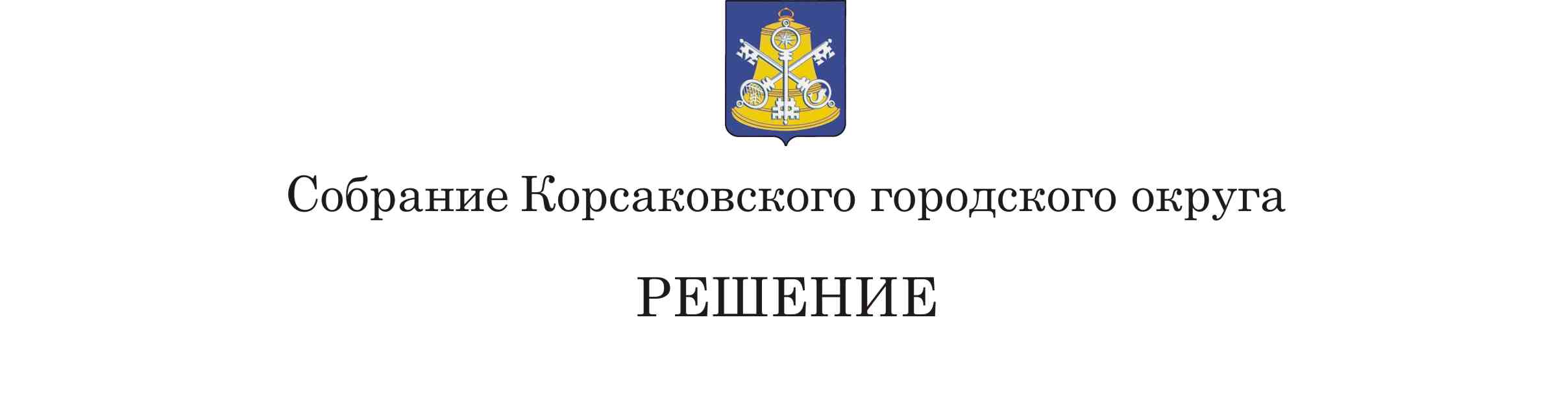 На основании статьи 57 Устава муниципального образования «Корсаковский городской округ» Сахалинской области Собрание РЕШИЛО:1. Внести в решение Собрания Корсаковского городского округа от 13.12.2017№ 13«О бюджете Корсаковского городского округа на 2018 год и на плановый период 2019 и 2020 годов» (в редакции решений Собрания Корсаковского городского округа от 22.02.2018 № 20, от 26.04.2018 № 29) следующие изменения:1) пункт 1 изложить в следующей редакции:«1. Утвердить основные характеристики бюджета Корсаковского городского округа (далее – местный бюджет) на 2018 год:1.1. Общий объем доходов местного бюджета в сумме 4645177,6 тыс. рублей.1.2. Общий объем расходов местного бюджета в сумме 4922744,6 тыс. рублей.1.3. Дефицит местного бюджета в сумме 277567,0 тыс. рублей.»;2) пункт 8изложить в следующей редакции:         «8. Утвердить общий объем бюджетных ассигнований, направляемых на исполнение публичных нормативных обязательств, на 2018 год в сумме 12701,8 тыс. рублей, на 2019 год в сумме 12232,9 тыс. рублей, на 2020 год в сумме 12332,7 тыс. рублей.»;3) пункт 9 изложить в следующей редакции:         «9. Утвердить объем межбюджетных трансфертов, получаемых из других бюджетов бюджетной системы Российской Федерации, в 2018 году в размере 3805216,3 тыс. рублей, в 2019 году в размере 2917043,6 тыс. рублей, в 2020 году в размере 2380077,4 тыс. рублей.»;4) пункт 17 изложить в следующей редакции:         «17. Утвердить объем бюджетных ассигнований муниципального дорожного фонда Корсаковского городского округа на 2018 год в сумме 999082,6 тыс. рублей, в том числе за счет части общего объема доходов местного бюджета в размере 150821,7 тыс. рублей, на 2019 год в сумме 294387тыс. рублей, в том числе за счет части общего объема доходов местного бюджета в размере 62546,4 тыс. рублей, и на 2020 год в сумме 200972,9 тыс. рублей, в том числе за счет части общего объема доходов местного бюджета в размере 105814,9 тыс. рублей.»;          5) пункт  26 изложить в новой редакции:         «26. Установить, что субсидии некоммерческим организациям, не являющимся государственными (муниципальными) учреждениями, осуществляющим свою деятельность на территории Сахалинской области, предоставляются:          на материально-техническое обеспечение народных дружин и материальное стимулирование народных дружинников в рамках реализации подпрограммы «Совершенствование системы профилактики правонарушений, обеспечения общественного порядка в рамках полномочий Корсаковского городского округа» муниципальной программы «Обеспечение безопасности жизнедеятельности населения Корсаковского городского округа;           на поддержку и развитие видов спорта спортивным федерациям на территории Корсаковского городского округа;           на поддержку и развитие игровых видов спорта на территории Корсаковского городского округа;          на развитие физической культуры и спорта на территории Корсаковского городского округа;           на возмещение (финансовое обеспечение) затрат на инженерное обеспечение территорий садоводческих, огороднических и дачных некоммерческих объединений в рамках реализации подпрограммы «Развитие сельского хозяйства, создание условий для расширения рынка сельскохозяйственной продукции, сырья и продовольствия в Корсаковском городском округе» муниципальной программы «Стимулирование экономической активности в Корсаковском городском округе»;           на осуществление деятельности регионального оператора, обеспечивающего формирование средств для организации и проведения капитального ремонта общего имущества в многоквартирных домах, расположенных на территории Корсаковского городского округа;          на финансовое обеспечение уставной деятельности автономным некоммерческим организациям, осуществляющим предоставление услуг на территории Корсаковского городского округа в сфере образования, здравоохранения, культуры, права, физической культуры и спорта и иных сферах;          на мероприятия по осуществлению территориального общественного самоуправления Корсаковского городского округа;           на оказание поддержки общественным организациям инвалидов и общественным организациям ветеранов;          на развитие культурно-досуговой деятельности на территории Корсаковского городского округа.          Порядок определения объема и предоставления субсидий, предусмотренных настоящим пунктом, устанавливается постановлением администрации Корсаковского городского округа с учетом требований статьи 78.1 Бюджетного кодекса Российской Федерации.».         6) приложение 3 изложить в следующей редакции:«Приложение 3к решению Собрания Корсаковского городского округа«О бюджете Корсаковского городского округа на 2018 годи на плановый период 2019 и 2020 годов»»;7) приложение 5 изложить в следующей редакции:»;8) приложение 7 изложить в следующей редакции:»;9)приложение 9 изложить в следующей редакции:«Приложение 9к решению Собрания Корсаковского городского округа«О бюджете Корсаковского городского округа на 2018 годи на плановый период 2019 и 2020 годов»Бюджетные ассигнования на осуществление бюджетных инвестиций в объектыкапитального строительства муниципальной собственности на 2018 год(тыс. рублей)                                                                                                                                              ».2. Опубликовать настоящее решение в газете «Восход».Исполняющий обязанностипредседателя СобранияКорсаковского городского округа                                                                      А.А. ДорошенкоМэрКорсаковского городского округа                                                                      Т.В. МагинскийПринято26.07.2018№34на 14заседании6созываО внесении изменений в решение Собрания Корсаковского городского округа от 13.12.2017 № 13 «О бюджете Корсаковского городского округа на 2018 год и на плановый период 2019 и 2020 годов»Распределение бюджетных ассигнований по разделам, подразделам, целевым статьям (муниципальным программам и непрограммным направлениям деятельности), группам (группам и подгруппам) видов расходов классификации расходов местного бюджета на 2018 годРаспределение бюджетных ассигнований по разделам, подразделам, целевым статьям (муниципальным программам и непрограммным направлениям деятельности), группам (группам и подгруппам) видов расходов классификации расходов местного бюджета на 2018 годРаспределение бюджетных ассигнований по разделам, подразделам, целевым статьям (муниципальным программам и непрограммным направлениям деятельности), группам (группам и подгруппам) видов расходов классификации расходов местного бюджета на 2018 годРаспределение бюджетных ассигнований по разделам, подразделам, целевым статьям (муниципальным программам и непрограммным направлениям деятельности), группам (группам и подгруппам) видов расходов классификации расходов местного бюджета на 2018 годРаспределение бюджетных ассигнований по разделам, подразделам, целевым статьям (муниципальным программам и непрограммным направлениям деятельности), группам (группам и подгруппам) видов расходов классификации расходов местного бюджета на 2018 год(тыс. рублей)НаименованиеРзПРЦСРЦСРВРСумма1234456ОБЩЕГОСУДАРСТВЕННЫЕ ВОПРОСЫ0100337945,1Функционирование высшего должностного лица субъекта Российской Федерации и муниципального образования01024252,0Муниципальная программа «Совершенствование системы муниципального управления Корсаковского городского округа»01020300000000250,0Совершенствование правовых и организационных основ муниципальной службы в администрации Корсаковского городского округа01020300400000250,0Иные обязательства, возникающие при реализации муниципальных программ01020300420580250,0Расходы на выплаты персоналу в целях обеспечения выполнения функций государственными (муниципальными) органами, казенными учреждениями, органами управления государственными внебюджетными фондами01020300420580100250,0Расходы на выплаты персоналу государственных (муниципальных) органов01020300420580120250,0Непрограммные расходы на обеспечение деятельности органов местного самоуправления010255000000004002,0Мэр Корсаковского городского округа010255600000004002,0Расходы на выплаты по оплате труда работников органов местного самоуправления010255600001104002,0Расходы на выплаты персоналу в целях обеспечения выполнения функций государственными (муниципальными) органами, казенными учреждениями, органами управления государственными внебюджетными фондами010255600001101004002,0Расходы на выплаты персоналу государственных (муниципальных) органов010255600001101204002,0Функционирование законодательных (представительных) органов государственной власти и представительных органов муниципальных образований01039828,0Непрограммные расходы на обеспечение деятельности органов местного самоуправления010355000000009828,0Представительные органы местного самоуправления010355300000009828,0Председатель Собрания Корсаковского городского округа010355301000003502,1Расходы на выплаты по оплате труда работников органов местного самоуправления010355301001103502,1Расходы на выплаты персоналу в целях обеспечения выполнения функций государственными (муниципальными) органами, казенными учреждениями, органами управления государственными внебюджетными фондами010355301001101003502,1Расходы на выплаты персоналу государственных (муниципальных) органов010355301001101203502,1Обеспечение деятельности Собрания Корсаковского городского округа010355303000006325,9Расходы на выплаты по оплате труда работников органов местного самоуправления010355303001106325,9Расходы на выплаты персоналу в целях обеспечения выполнения функций государственными (муниципальными) органами, казенными учреждениями, органами управления государственными внебюджетными фондами010355303001101005822,5Расходы на выплаты персоналу государственных (муниципальных) органов010355303001101205822,5Социальное обеспечение и иные выплаты населению01035530300110300503,4Социальные выплаты гражданам, кроме публичных нормативных социальных выплат01035530300110320503,4Функционирование Правительства Российской Федерации, высших исполнительных органов государственной власти субъектов Российской Федерации, местных администраций0104146387,6Муниципальная программа «Совершенствование системы муниципального управления Корсаковского городского округа»010403000000001478,0Совершенствование правовых и организационных основ муниципальной службы в администрации Корсаковского городского округа010403004000001478,0Иные обязательства, возникающие при реализации муниципальных программ010403004205801478,0Расходы на выплаты персоналу в целях обеспечения выполнения функций государственными (муниципальными) органами, казенными учреждениями, органами управления государственными внебюджетными фондами010403004205801001478,0Расходы на выплаты персоналу государственных (муниципальных) органов010403004205801201478,0Непрограммные расходы на обеспечение деятельности органов местного самоуправления01045500000000144909,6Исполнительные органы местного самоуправления01045520000000144909,6Обеспечение деятельности органов местного самоуправления01045520100000144909,6Расходы на выплаты по оплате труда работников органов местного самоуправления01045520100110133794,2Расходы на выплаты персоналу в целях обеспечения выполнения функций государственными (муниципальными) органами, казенными учреждениями, органами управления государственными внебюджетными фондами01045520100110100126253,2Расходы на выплаты персоналу государственных (муниципальных) органов01045520100110120126253,2Социальное обеспечение и иные выплаты населению010455201001103007541,0Социальные выплаты гражданам, кроме публичных нормативных социальных выплат010455201001103207541,0Субвенция на реализацию Закона Сахалинской области от 30 апреля 2004 года № 500 «Об административных комиссиях в Сахалинской области»01045520162010988,9Расходы на выплаты персоналу в целях обеспечения выполнения функций государственными (муниципальными) органами, казенными учреждениями, органами управления государственными внебюджетными фондами01045520162010100988,9Расходы на выплаты персоналу государственных (муниципальных) органов01045520162010120988,9Субвенция на реализацию Закона Сахалинской области от 7 июня 2006 года № 63-ЗО «О наделении органов местного самоуправления государственными полномочиями Сахалинской области по регистрации и учету граждан, имеющих право на получение жилищных субсидий в связи с переселением из районов Крайнего Севера и приравненных к ним местностей»0104552016208090,5Расходы на выплаты персоналу в целях обеспечения выполнения функций государственными (муниципальными) органами, казенными учреждениями, органами управления государственными внебюджетными фондами0104552016208010090,5Расходы на выплаты персоналу государственных (муниципальных) органов0104552016208012090,5Субвенция на реализацию Закона Сахалинской области от 30 января 2006 года № 4-ЗО «О наделении органов местного самоуправления государственными полномочиями Сахалинской области по созданию и организации деятельности комиссий по делам несовершеннолетних и защите их прав»010455201620901847,0Расходы на выплаты персоналу в целях обеспечения выполнения функций государственными (муниципальными) органами, казенными учреждениями, органами управления государственными внебюджетными фондами010455201620901001815,7Расходы на выплаты персоналу государственных (муниципальных) органов010455201620901201815,7Закупка товаров, работ и услуг для обеспечения государственных (муниципальных) нужд0104552016209020031,3Иные закупки товаров, работ и услуг для обеспечения государственных (муниципальных) нужд0104552016209024031,3Субвенция на реализацию Закона Сахалинской области от 24 декабря 2012 года № 119-ЗО «О наделении органов местного самоуправления государственными полномочиями Сахалинской области по оказанию гражданам бесплатной юридической помощи»01045520162210690,9Расходы на выплаты персоналу в целях обеспечения выполнения функций государственными (муниципальными) органами, казенными учреждениями, органами управления государственными внебюджетными фондами01045520162210100581,4Расходы на выплаты персоналу государственных (муниципальных) органов01045520162210120581,4Закупка товаров, работ и услуг для обеспечения государственных (муниципальных) нужд01045520162210200109,5Иные закупки товаров, работ и услуг для обеспечения государственных (муниципальных) нужд01045520162210240109,5Субвенция на реализацию Закона Сахалинской области от 3 августа 2009 года № 80-ЗО «О наделении органов местного самоуправления государственными полномочиями Сахалинской области по опеке и попечительству»010455201626007498,1Расходы на выплаты персоналу в целях обеспечения выполнения функций государственными (муниципальными) органами, казенными учреждениями, органами управления государственными внебюджетными фондами010455201626001005890,9Расходы на выплаты персоналу государственных (муниципальных) органов010455201626001205890,9Закупка товаров, работ и услуг для обеспечения государственных (муниципальных) нужд010455201626002001607,2Иные закупки товаров, работ и услуг для обеспечения государственных (муниципальных) нужд010455201626002401607,2Судебная система0105270,8Непрограммные расходы на обеспечение деятельности органов местного самоуправления01055500000000270,8Исполнительные органы местного самоуправления01055520000000270,8Обеспечение деятельности органов местного самоуправления01055520100000270,8Осуществление полномочий по составлению (изменению) списков кандидатов в присяжные заседатели федеральных судов общей юрисдикции в Российской Федерации01055520151200270,8Закупка товаров, работ и услуг для обеспечения государственных (муниципальных) нужд01055520151200200270,8Иные закупки товаров, работ и услуг для обеспечения государственных (муниципальных) нужд01055520151200240270,8Обеспечение деятельности финансовых, налоговых и таможенных органов и органов финансового (финансово-бюджетного) надзора010640666,4Муниципальная программа «Повышение эффективности управления муниципальными финансами Корсаковского городского округа»01060100000000540,0Организация управления муниципальными финансами01060100300000540,0Иные обязательства, возникающие при реализации муниципальных программ01060100320580540,0Расходы на выплаты персоналу в целях обеспечения выполнения функций государственными (муниципальными) органами, казенными учреждениями, органами управления государственными внебюджетными фондами01060100320580100540,0Расходы на выплаты персоналу государственных (муниципальных) органов01060100320580120540,0Непрограммные расходы на обеспечение деятельности органов местного самоуправления0106550000000040126,4Исполнительные органы местного самоуправления0106552000000032456,9Обеспечение деятельности органов местного самоуправления0106552010000032456,9Расходы на выплаты по оплате труда работников органов местного самоуправления0106552010011032456,9Расходы на выплаты персоналу в целях обеспечения выполнения функций государственными (муниципальными) органами, казенными учреждениями, органами управления государственными внебюджетными фондами0106552010011010029614,0Расходы на выплаты персоналу государственных (муниципальных) органов0106552010011012029614,0Социальное обеспечение и иные выплаты населению010655201001103002842,9Социальные выплаты гражданам, кроме публичных нормативных социальных выплат010655201001103202842,9Контрольно-счетная палата Корсаковского городского округа010655400000007669,5Председатель контрольно-счетной палаты Корсаковского городского округа010655401000002619,8Расходы на выплаты по оплате труда работников органов местного самоуправления010655401001102619,8Расходы на выплаты персоналу в целях обеспечения выполнения функций государственными (муниципальными) органами, казенными учреждениями, органами управления государственными внебюджетными фондами010655401001101002619,8Расходы на выплаты персоналу государственных (муниципальных) органов010655401001101202619,8Заместитель председателя контрольно-счетной палаты Корсаковского городского округа010655402000002266,5Расходы на выплаты по оплате труда работников органов местного самоуправления010655402001102266,5Расходы на выплаты персоналу в целях обеспечения выполнения функций государственными (муниципальными) органами, казенными учреждениями, органами управления государственными внебюджетными фондами010655402001101002266,5Расходы на выплаты персоналу государственных (муниципальных) органов010655402001101202266,5Обеспечение деятельности контрольно-счетной палаты Корсаковского городского округа010655403000002783,2Расходы на выплаты по оплате труда работников органов местного самоуправления010655403001102783,2Расходы на выплаты персоналу в целях обеспечения выполнения функций государственными (муниципальными) органами, казенными учреждениями, органами управления государственными внебюджетными фондами010655403001101002783,2Расходы на выплаты персоналу государственных (муниципальных) органов010655403001101202783,2Резервные фонды011113000,0Прочие непрограммные расходы0111560000000013000,0Резервный фонд администрации Корсаковского городского округа0111560008700013000,0Иные бюджетные ассигнования0111560008700080013000,0Резервные средства0111560008700087013000,0Другие общегосударственные вопросы0113123540,3Муниципальная программа «Повышение эффективности управления муниципальными финансами Корсаковского городского округа»011301000000001536,3Организация управления муниципальными финансами011301003000001536,3Иные обязательства, возникающие при реализации муниципальных программ011301003205801536,3Закупка товаров, работ и услуг для обеспечения государственных (муниципальных) нужд011301003205802001392,1Иные закупки товаров, работ и услуг для обеспечения государственных (муниципальных) нужд011301003205802401392,1Иные бюджетные ассигнования01130100320580800144,2Исполнение судебных актов01130100320580830100,0Уплата налогов, сборов и иных платежей0113010032058085044,2Муниципальная программа «Совершенствование системы управления муниципальным имуществом Корсаковского городского округа»0113020000000015184,7Оптимизация состава муниципального имущества0113020020000015184,7Оценка недвижимого имущества и земельных участков, техническая инвентаризация (изготовление технических паспортов) на объекты недвижимого имущества011302002200202428,0Закупка товаров, работ и услуг для обеспечения государственных (муниципальных) нужд011302002200202001246,0Иные закупки товаров, работ и услуг для обеспечения государственных (муниципальных) нужд011302002200202401246,0Иные бюджетные ассигнования011302002200208001182,0Исполнение судебных актов01130200220020830282,0Уплата налогов, сборов и иных платежей01130200220020850900,0Иные обязательства, возникающие при реализации муниципальных программ0113020022058012756,7Закупка товаров, работ и услуг для обеспечения государственных (муниципальных) нужд0113020022058020012756,7Иные закупки товаров, работ и услуг для обеспечения государственных (муниципальных) нужд0113020022058024012756,7Муниципальная программа «Совершенствование системы муниципального управления Корсаковского городского округа»01130300000000104894,6Повышение открытости и доступности информации о деятельности органов местного самоуправления Корсаковского городского округа011303001000001304,6Размещение материалов через средства массовой информации011303001202401304,6Закупка товаров, работ и услуг для обеспечения государственных (муниципальных) нужд011303001202402001304,6Иные закупки товаров, работ и услуг для обеспечения государственных (муниципальных) нужд011303001202402401304,6Повышение качества предоставления муниципальных услуг посредством внедрения современных информационно-коммуникационных технологий0113030020000097980,4Расходы на обеспечение деятельности (оказание услуг) муниципальных учреждений0113030020059093008,9Расходы на выплаты персоналу в целях обеспечения выполнения функций государственными (муниципальными) органами, казенными учреждениями, органами управления государственными внебюджетными фондами0113030020059010062766,7Расходы на выплаты персоналу казенных учреждений0113030020059011062766,7Закупка товаров, работ и услуг для обеспечения государственных (муниципальных) нужд0113030020059020029642,2Иные закупки товаров, работ и услуг для обеспечения государственных (муниципальных) нужд0113030020059024029642,2Иные бюджетные ассигнования01130300200590800600,0Уплата налогов, сборов и иных платежей01130300200590850600,0Иные обязательства, возникающие при реализации муниципальных программ011303002205804971,5Закупка товаров, работ и услуг для обеспечения государственных (муниципальных) нужд011303002205802004229,5Иные закупки товаров, работ и услуг для обеспечения государственных (муниципальных) нужд011303002205802404229,5Иные бюджетные ассигнования01130300220580800742,0Исполнение судебных актов01130300220580830300,0Уплата налогов, сборов и иных платежей01130300220580850442,0Обеспечение информационной безопасности муниципальных информационных систем,  защиты персональных данных граждан, защиты государственной тайны011303003000001640,0Расходы на обеспечение деятельности (оказание услуг) муниципальных учреждений011303003005901640,0Закупка товаров, работ и услуг для обеспечения государственных (муниципальных) нужд011303003005902001640,0Иные закупки товаров, работ и услуг для обеспечения государственных (муниципальных) нужд011303003005902401640,0Совершенствование правовых и организационных основ муниципальной службы в администрации Корсаковского городского округа01130300400000845,6Расходы на обеспечение деятельности (оказание услуг) муниципальных учреждений01130300400590160,6Расходы на выплаты персоналу в целях обеспечения выполнения функций государственными (муниципальными) органами, казенными учреждениями, органами управления государственными внебюджетными фондами01130300400590100111,5Расходы на выплаты персоналу казенных учреждений01130300400590110111,5Закупка товаров, работ и услуг для обеспечения государственных (муниципальных) нужд0113030040059020049,1Иные закупки товаров, работ и услуг для обеспечения государственных (муниципальных) нужд0113030040059024049,1Иные обязательства, возникающие при реализации муниципальных программ01130300420580685,0Закупка товаров, работ и услуг для обеспечения государственных (муниципальных) нужд01130300420580200685,0Иные закупки товаров, работ и услуг для обеспечения государственных (муниципальных) нужд01130300420580240685,0Поддержка социально ориентированных некоммерческих организаций и содействие развитию институтов гражданского общества и формирование активной гражданской позиции011303005000003124,0Расходы на обеспечение деятельности (оказание услуг) муниципальных учреждений011303005005903040,0Закупка товаров, работ и услуг для обеспечения государственных (муниципальных) нужд011303005005902002875,0Иные закупки товаров, работ и услуг для обеспечения государственных (муниципальных) нужд011303005005902402875,0Социальное обеспечение и иные выплаты населению01130300500590300165,0Иные выплаты населению01130300500590360165,0Иные обязательства, возникающие при реализации муниципальных программ0113030052058084,0Закупка товаров, работ и услуг для обеспечения государственных (муниципальных) нужд0113030052058020084,0Иные закупки товаров, работ и услуг для обеспечения государственных (муниципальных) нужд0113030052058024084,0Прочие непрограммные расходы011356000000001924,7Прочие непрограммные мероприятия011356000205601924,7Закупка товаров, работ и услуг для обеспечения государственных (муниципальных) нужд011356000205602001921,7Иные закупки товаров, работ и услуг для обеспечения государственных (муниципальных) нужд011356000205602401921,7Иные бюджетные ассигнования011356000205608003,0Уплата налогов, сборов и иных платежей011356000205608503,0НАЦИОНАЛЬНАЯ БЕЗОПАСНОСТЬ И ПРАВООХРАНИТЕЛЬНАЯ ДЕЯТЕЛЬНОСТЬ030056665,9Защита населения и территории от чрезвычайных ситуаций природного и техногенного характера, гражданская оборона030953032,8Муниципальная программа «Обеспечение безопасности жизнедеятельности населения в Корсаковском городском округе»0309040000000029415,5Подпрограмма «Обеспечение первичных мер пожарной безопасности»03090430000000215,1Пропаганда и информирование населения по вопросам первичных мер пожарной безопасности0309043010000046,8Осуществление мероприятий по пропаганде и информированию населения по вопросам первичных мер пожарной безопасности0309043012029046,8Закупка товаров, работ и услуг для обеспечения государственных (муниципальных) нужд0309043012029020046,8Иные закупки товаров, работ и услуг для обеспечения государственных (муниципальных) нужд0309043012029024046,8Приобретение первичных средств пожаротушения и инвентаря, совершенствование системы оповещения03090430200000146,0Осуществление мероприятий по приобретению первичных средств пожаротушения и инвентаря и совершенствованию системы оповещения03090430220300146,0Закупка товаров, работ и услуг для обеспечения государственных (муниципальных) нужд03090430220300200146,0Иные закупки товаров, работ и услуг для обеспечения государственных (муниципальных) нужд03090430220300240146,0Организация работы по созданию дружин юных пожарных. Проведение мероприятий, направленных на обеспечение безопасности при возникновении угрозы пожара0309043030000022,3Осуществление мероприятий, направленных на обеспечение безопасности при возникновении угрозы пожара0309043032031022,3Закупка товаров, работ и услуг для обеспечения государственных (муниципальных) нужд0309043032031020022,3Иные закупки товаров, работ и услуг для обеспечения государственных (муниципальных) нужд0309043032031024022,3Подпрограмма «Обеспечение безопасности людей на водных объектах, охрана их жизни и здоровья»030904400000001793,4Пропаганда и информирование населения по вопросам безопасности жизни людей на водных объектах0309044010000055,7Осуществление мероприятий по пропаганде и информированию населения по вопросам безопасности жизни людей на водных объектах0309044012032055,7Закупка товаров, работ и услуг для обеспечения государственных (муниципальных) нужд0309044012032020055,7Иные закупки товаров, работ и услуг для обеспечения государственных (муниципальных) нужд0309044012032024055,7Организация работы по созданию дружин юных спасателей. Проведение мероприятий, направленных на обеспечение безопасности на водных объектах0309044030000055,7Осуществление мероприятий, направленных на обеспечение безопасности на водных объектах0309044032034055,7Закупка товаров, работ и услуг для обеспечения государственных (муниципальных) нужд0309044032034020055,7Иные закупки товаров, работ и услуг для обеспечения государственных (муниципальных) нужд0309044032034024055,7Приобретение техники и оборудования для обеспечения безопасности людей на водных объектах030904404000001682,0Финансовое обеспечение организации и проведения мероприятий030904404204001682,0Закупка товаров, работ и услуг для обеспечения государственных (муниципальных) нужд030904404204002001682,0Иные закупки товаров, работ и услуг для обеспечения государственных (муниципальных) нужд030904404204002401682,0Подпрограмма «Построение, внедрение и эксплуатация аппаратно-программного комплекса «Безопасный город» на территории Корсаковского городского округа»0309047000000027407,0Создание автоматизированной информационно-аналитической системы АПК «Безопасный город»0309047010000015500,0Финансовое обеспечение организации и проведения мероприятий0309047012040015500,0Закупка товаров, работ и услуг для обеспечения государственных (муниципальных) нужд0309047012040020015500,0Иные закупки товаров, работ и услуг для обеспечения государственных (муниципальных) нужд0309047012040024015500,0Формирование объединенной системы оперативно - диспетчерского управления на базе ЕДДС - центрального органа управления системы АПК «Безопасный город»0309047020000011907,0Расходы на обеспечение деятельности (оказание услуг) муниципальных учреждений0309047020059011907,0Расходы на выплаты персоналу в целях обеспечения выполнения функций государственными (муниципальными) органами, казенными учреждениями, органами управления государственными внебюджетными фондами030904702005901009085,0Расходы на выплаты персоналу казенных учреждений030904702005901109085,0Закупка товаров, работ и услуг для обеспечения государственных (муниципальных) нужд030904702005902002822,0Иные закупки товаров, работ и услуг для обеспечения государственных (муниципальных) нужд030904702005902402822,0Муниципальная программа «Защита населения и территории Корсаковского городского округа от чрезвычайных ситуаций природного и техногенного характера»0309050000000023617,3Обновление материально-технического резерва в целях гражданской обороны и ликвидации чрезвычайных ситуаций030905001000002175,0Создание и использование материально-технического резерва для ликвидации чрезвычайных ситуаций природного и техногенного характера030905001201102175,0Закупка товаров, работ и услуг для обеспечения государственных (муниципальных) нужд030905001201102002175,0Иные закупки товаров, работ и услуг для обеспечения государственных (муниципальных) нужд030905001201102402175,0Формирование и проведение мероприятий в области гражданской обороны, защиты населения и территории от чрезвычайных ситуаций природного и техногенного характера0309050020000017718,8Расходы на обеспечение деятельности (оказание услуг) муниципальных учреждений0309050020059017718,8Расходы на выплаты персоналу в целях обеспечения выполнения функций государственными (муниципальными) органами, казенными учреждениями, органами управления государственными внебюджетными фондами0309050020059010014746,6Расходы на выплаты персоналу казенных учреждений0309050020059011014746,6Закупка товаров, работ и услуг для обеспечения государственных (муниципальных) нужд030905002005902002821,2Иные закупки товаров, работ и услуг для обеспечения государственных (муниципальных) нужд030905002005902402821,2Иные бюджетные ассигнования03090500200590800151,0Уплата налогов, сборов и иных платежей03090500200590850151,0Организация деятельности и материально-техническое оснащение аварийно-спасательных служб (формирований)03090500300000354,4Расходы на обеспечение деятельности (оказание услуг) муниципальных учреждений03090500300590354,4Закупка товаров, работ и услуг для обеспечения государственных (муниципальных) нужд03090500300590200354,4Иные закупки товаров, работ и услуг для обеспечения государственных (муниципальных) нужд03090500300590240354,4Информирование населения по вопросам предупреждения чрезвычайных ситуаций, их действий при чрезвычайных ситуациях0309050040000096,0Расходы на обеспечение деятельности (оказание услуг) муниципальных учреждений0309050040059096,0Закупка товаров, работ и услуг для обеспечения государственных (муниципальных) нужд0309050040059020096,0Иные закупки товаров, работ и услуг для обеспечения государственных (муниципальных) нужд0309050040059024096,0Обеспечение оперативного реагирования на чрезвычайные ситуации и происшествия, возникшие на территории Корсаковского городского округа030905005000003273,1Финансовое обеспечение организации и проведения мероприятий030905005204003273,1Закупка товаров, работ и услуг для обеспечения государственных (муниципальных) нужд030905005204002003273,1Иные закупки товаров, работ и услуг для обеспечения государственных (муниципальных) нужд030905005204002403273,1Другие вопросы в области национальной безопасности и правоохранительной деятельности03143633,1Муниципальная программа «Обеспечение безопасности жизнедеятельности населения в Корсаковском городском округе»031404000000003633,1Подпрограмма «Совершенствование системы профилактики правонарушений, обеспечения общественного порядка в рамках полномочий Корсаковского городского округа»031404100000002429,1Профилактика правонарушений на улицах и в общественных местах031404101000002052,5Осуществление мероприятий по профилактике правонарушений на улицах и в общественных местах031404101203302008,0Закупка товаров, работ и услуг для обеспечения государственных (муниципальных) нужд03140410120330200390,0Иные закупки товаров, работ и услуг для обеспечения государственных (муниципальных) нужд03140410120330240390,0Предоставление субсидий бюджетным, автономным учреждениям и иным некоммерческим организациям031404101203306001618,0Субсидии некоммерческим организациям (за исключением государственных (муниципальных) учреждений)031404101203306301618,0Проведение мероприятий по безопасности дорожного движения и профилактике правонарушений031404101S310044,5Социальное обеспечение и иные выплаты населению031404101S310030044,5Иные выплаты населению031404101S310036044,5Профилактика правонарушений среди несовершеннолетних и молодежи03140410200000282,0Финансовое обеспечение организации и проведения мероприятий03140410220400282,0Закупка товаров, работ и услуг для обеспечения государственных (муниципальных) нужд0314041022040020087,0Иные закупки товаров, работ и услуг для обеспечения государственных (муниципальных) нужд0314041022040024087,0Предоставление субсидий бюджетным, автономным учреждениям и иным некоммерческим организациям03140410220400600195,0Субсидии бюджетным учреждениям03140410220400610153,0Субсидии автономным учреждениям0314041022040062042,0Информационно-методическое обеспечение профилактики правонарушений0314041030000094,6Финансовое обеспечение организации и проведения мероприятий0314041032040094,6Закупка товаров, работ и услуг для обеспечения государственных (муниципальных) нужд0314041032040020094,6Иные закупки товаров, работ и услуг для обеспечения государственных (муниципальных) нужд0314041032040024094,6Подпрограмма «Участие в профилактике терроризма и экстремизма в границах Корсаковского городского округа»0314042000000056,0Профилактика проявлений терроризма и экстремизма0314042030000056,0Финансовое обеспечение организации и проведения мероприятий0314042032040056,0Предоставление субсидий бюджетным, автономным учреждениям и иным некоммерческим организациям0314042032040060056,0Субсидии бюджетным учреждениям0314042032040061056,0Подпрограмма «Обеспечение безопасности дорожного движения на автомобильных дорогах местного значения Корсаковского городского округа»031404600000001148,0Проведение мероприятий в образовательных учреждениях по безопасности дорожного движения среди детей0314046010000028,0Финансовое обеспечение организации и проведения мероприятий0314046012040028,0Предоставление субсидий бюджетным, автономным учреждениям и иным некоммерческим организациям0314046012040060028,0Субсидии бюджетным учреждениям0314046012040061028,0Изготовление и установка информационных знаков индивидуального проектирования в соответствии с проектом организации дорожного движения на автомобильных дорогах общего пользования          г. Корсакова0314046020000071,0Осуществление мероприятий по изготовлению и установке информационных знаков индивидуального проектирования в соответствии с проектом организации дорожного движения на автомобильных дорогах общего пользования           г. Корсакова0314046022037071,0Закупка товаров, работ и услуг для обеспечения государственных (муниципальных) нужд0314046022037020071,0Иные закупки товаров, работ и услуг для обеспечения государственных (муниципальных) нужд0314046022037024071,0Модернизация светофорных объектов03140460300000112,0Осуществление мероприятий по модернизации светофорных объектов03140460320380112,0Закупка товаров, работ и услуг для обеспечения государственных (муниципальных) нужд03140460320380200112,0Иные закупки товаров, работ и услуг для обеспечения государственных (муниципальных) нужд03140460320380240112,0Обустройство наиболее опасных участков  автомобильных дорог общего пользования местного значения  дорожными ограждениями03140460400000937,0Осуществление мероприятий по обустройству наиболее опасных участков автомобильных дорог общего пользования местного значения дорожными ограждениями03140460420390937,0Закупка товаров, работ и услуг для обеспечения государственных (муниципальных) нужд03140460420390200937,0Иные закупки товаров, работ и услуг для обеспечения государственных (муниципальных) нужд03140460420390240937,0НАЦИОНАЛЬНАЯ ЭКОНОМИКА04001186361,1Общеэкономические вопросы04014474,6Муниципальная программа «Социальная поддержка населения Корсаковского городского округа»040115000000004474,6Участие в организации проведения оплачиваемых общественных работ, временного трудоустройства несовершеннолетних в возрасте от 14 до 18 лет в свободное от учебы время, безработных граждан, испытывающих трудности в поиске работы, безработных граждан в возрасте от 18 до 20 лет из числа выпускников образовательных учреждений среднего профессионального образования, ищущих работу впервые040115004000004474,6Организация временного трудоустройства несовершеннолетних граждан в возрасте от 14 до 18 лет в свободное от учебы время и организация проведения оплачиваемых общественных работ040115004202303742,0Закупка товаров, работ и услуг для обеспечения государственных (муниципальных) нужд04011500420230200987,5Иные закупки товаров, работ и услуг для обеспечения государственных (муниципальных) нужд04011500420230240987,5Предоставление субсидий бюджетным, автономным учреждениям и иным некоммерческим организациям040115004202306002754,5Субсидии бюджетным учреждениям040115004202306102754,5Субвенция на реализацию Закона Сахалинской области от 24 ноября 2011 года № 125-ЗО «О содействии в создании временных рабочих мест для трудоустройства несовершеннолетних граждан в возрасте от 14 до 18 лет в свободное от учебы время и о наделении органов местного самоуправления отдельными государственными полномочиями Сахалинской области в сфере содействия занятости несовершеннолетних граждан в возрасте от 14 до 18 лет в свободное от учебы время»04011500462180732,6Предоставление субсидий бюджетным, автономным учреждениям и иным некоммерческим организациям04011500462180600732,6Субсидии бюджетным учреждениям04011500462180610732,6Топливно-энергетический комплекс040248721,6Муниципальная программа «Газификация Корсаковского городского округа»0402080000000048721,6Развитие системы газификации в Корсаковском городском округе0402080010000048721,6Реализация мероприятий планов социального развития центров экономического роста субъектов Российской Федерации, входящих в состав Дальневосточного федерального округа040208001550503407,8Капитальные вложения в объекты государственной (муниципальной) собственности040208001550504003407,8Бюджетные инвестиции040208001550504103407,8Реализация мероприятий планов социального развития центров экономического роста субъектов Российской Федерации, входящих в состав Дальневосточного федерального округа040208001R505045313,8Капитальные вложения в объекты государственной (муниципальной) собственности040208001R505040045313,8Бюджетные инвестиции040208001R505041045313,8Сельское хозяйство и рыболовство04056972,9Муниципальная программа «Стимулирование экономической активности в Корсаковском городском округе»040506000000006972,9Подпрограмма «Развитие сельского хозяйства, создание условий для расширения рынка сельскохозяйственной продукции, сырья и продовольствия в Корсаковском городском округе»040506400000006972,9Финансовая поддержка сельскохозяйственных товаропроизводителей040506401000005668,5Субсидия муниципальным образованиям на развитие агропромышленного комплекса040506401631803545,8Иные бюджетные ассигнования040506401631808003545,8Субсидии юридическим лицам (кроме некоммерческих организаций), индивидуальным предпринимателям, физическим лицам - производителям товаров, работ, услуг040506401631808103545,8Субсидии на поддержку сельскохозяйственных товаропроизводителей040506401800101885,5Иные бюджетные ассигнования040506401800108001885,5Субсидии юридическим лицам (кроме некоммерческих организаций), индивидуальным предпринимателям, физическим лицам - производителям товаров, работ, услуг040506401800108101885,5Субсидии на поддержку животноводства в личных подсобных хозяйствах040506401S3180237,2Иные бюджетные ассигнования040506401S3180800237,2Субсидии юридическим лицам (кроме некоммерческих организаций), индивидуальным предпринимателям, физическим лицам - производителям товаров, работ, услуг040506401S3180810237,2Предоставление субсидий (грантов) садоводческим, огородническим и дачным некоммерческим объединениям граждан на возмещение (финансовое обеспечение) затрат на инженерное обеспечение территорий данных объединений04050640200000468,4Субсидии на возмещение (финансовое обеспечение) затрат на инженерное обеспечение садоводческих, огороднических и дачных некоммерческих объединений040506402S4060468,4Иные бюджетные ассигнования040506402S4060800468,4Субсидии юридическим лицам (кроме некоммерческих организаций), индивидуальным предпринимателям, физическим лицам - производителям товаров, работ, услуг040506402S4060810468,4Предоставление субсидий сельскохозяйственным товаропроизводителям на приобретение элитных и высокорепродуктивных семян картофеля0405064030000036,0Субсидии на финансовое обеспечение (возмещение) затрат сельскохозяйственным товаропроизводителям  на приобретение элитных и высокорепродуктивных семян картофеля0405064038002036,0Иные бюджетные ассигнования0405064038002080036,0Субсидии юридическим лицам (кроме некоммерческих организаций), индивидуальным предпринимателям, физическим лицам - производителям товаров, работ, услуг0405064038002081036,0Поддержка участников проекта «Дальневосточный гектар»04050640500000800,0Субсидии на поддержку участников проекта «Дальневосточный гектар»04050640580280800,0Иные бюджетные ассигнования04050640580280800800,0Субсидии юридическим лицам (кроме некоммерческих организаций), индивидуальным предпринимателям, физическим лицам - производителям товаров, работ, услуг04050640580280810800,0Транспорт040811635,0Муниципальная программа «Развитие транспортной инфраструктуры, дорожного хозяйства и благоустройство Корсаковского городского округа»0408070000000011635,0Обеспечение доступности для населения Корсаковского городского округа услуг в сфере транспортных перевозок0408070010000011635,0Субсидия на софинансирование расходов муниципальных образований в сфере транспорта и дорожного хозяйства040807001631706652,8Закупка товаров, работ и услуг для обеспечения государственных (муниципальных) нужд040807001631702006652,8Иные закупки товаров, работ и услуг для обеспечения государственных (муниципальных) нужд040807001631702406652,8Субсидии на финансовое обеспечение возмещения недополученных доходов в связи с оказанием услуг по перевозке пассажиров автомобильным транспортом общего пользования040807001802204487,0Иные бюджетные ассигнования040807001802208004487,0Субсидии юридическим лицам (кроме некоммерческих организаций), индивидуальным предпринимателям, физическим лицам - производителям товаров, работ, услуг040807001802208104487,0Софинансирование расходов в сфере транспорта и дорожного хозяйства040807001S3170495,2Закупка товаров, работ и услуг для обеспечения государственных (муниципальных) нужд040807001S3170200495,2Иные закупки товаров, работ и услуг для обеспечения государственных (муниципальных) нужд040807001S3170240495,2Дорожное хозяйство (дорожные фонды)0409999082,6Муниципальная программа «Развитие транспортной инфраструктуры, дорожного хозяйства и благоустройство Корсаковского городского округа»04090700000000917365,3Капитальный ремонт и (или) ремонт и содержание автомобильных дорог общего пользования местного значения04090700200000291755,1Иные обязательства, возникающие при реализации муниципальных программ040907002205801735,2Закупка товаров, работ и услуг для обеспечения государственных (муниципальных) нужд040907002205802001735,2Иные закупки товаров, работ и услуг для обеспечения государственных (муниципальных) нужд040907002205802401735,2Субсидия на софинансирование расходов муниципальных образований в сфере транспорта и дорожного хозяйства0409070026317078389,3Закупка товаров, работ и услуг для обеспечения государственных (муниципальных) нужд0409070026317020078389,3Иные закупки товаров, работ и услуг для обеспечения государственных (муниципальных) нужд0409070026317024078389,3Субсидии на финансовое обеспечение (возмещение) затрат, связанных с содержанием и ремонтом автомобильных дорог общего пользования местного значения04090700280130208477,2Иные бюджетные ассигнования04090700280130800208477,2Субсидии юридическим лицам (кроме некоммерческих организаций), индивидуальным предпринимателям, физическим лицам - производителям товаров, работ, услуг04090700280130810208477,2Финансовое обеспечение мероприятий по ремонту и (или) капитальному ремонту автомобильных дорог общего пользования местного значения040907002S31703153,4Закупка товаров, работ и услуг для обеспечения государственных (муниципальных) нужд040907002S31702003153,4Иные закупки товаров, работ и услуг для обеспечения государственных (муниципальных) нужд040907002S31702403153,4Капитальный ремонт и (или) ремонт дворовых территорий многоквартирных домов, проездов к дворовым территориям многоквартирных домов населенных пунктов0409070040000063575,7Выполнение работ в сфере дорожного хозяйства по капитальному ремонту и (или) ремонту дворовых территорий многоквартирных домов, проездов к дворовым территориям многоквартирных домов населенных пунктов0409070042003058594,3Закупка товаров, работ и услуг для обеспечения государственных (муниципальных) нужд0409070042003020058594,3Иные закупки товаров, работ и услуг для обеспечения государственных (муниципальных) нужд0409070042003024058594,3Иные обязательства, возникающие при реализации муниципальных программ040907004205804981,4Иные бюджетные ассигнования040907004205808004981,4Исполнение судебных актов040907004205808304981,4Строительство и реконструкция автомобильных дорог общего пользования местного значения04090700500000562034,5Проектирование, строительство, реконструкция автомобильных дорог общего пользования местного значения и искусственных сооружений на них за счет безвозмездных поступлений от юридических лиц на финансовое обеспечение дорожной деятельности04090700543060217847,5Капитальные вложения в объекты государственной (муниципальной) собственности04090700543060400217847,5Бюджетные инвестиции04090700543060410217847,5Выполнение проектно-изыскательских работ по строительству (реконструкции) автомобильных  дорог общего пользования местного значения040907005430809352,1Капитальные вложения в объекты государственной (муниципальной) собственности040907005430804009352,1Бюджетные инвестиции040907005430804109352,1Обустройство транспортной инфраструктуры земельных участков0409070054312010104,5Капитальные вложения в объекты государственной (муниципальной) собственности0409070054312040010104,5Бюджетные инвестиции0409070054312041010104,5Реализация мероприятий планов социального развития центров экономического роста субъектов Российской Федерации, входящих в состав Дальневосточного федерального округа04090700555050132514,7Капитальные вложения в объекты государственной (муниципальной) собственности04090700555050400132514,7Бюджетные инвестиции04090700555050410132514,7Реализация мероприятий федеральной целевой программы «Устойчивое развитие сельских территорий на 2014-2017 годы и на период до 2020 года»040907005R0180171702,1Капитальные вложения в объекты государственной (муниципальной) собственности040907005R0180400171702,1Бюджетные инвестиции040907005R0180410171702,1Реализация мероприятий планов социального развития центров экономического роста субъектов Российской Федерации, входящих в состав Дальневосточного федерального округа040907005R505018844,2Капитальные вложения в объекты государственной (муниципальной) собственности040907005R505040018844,2Бюджетные инвестиции040907005R505041018844,2Софинансирование мероприятий федеральной целевой программы «Устойчивое развитие сельских территорий на 2014-2017 годы и на период до 2020 года»040907005S01801248,4Капитальные вложения в объекты государственной (муниципальной) собственности040907005S01804001248,4Бюджетные инвестиции040907005S01804101248,4Финансовое обеспечение мероприятий по строительству (реконструкции) автомобильных дорог общего пользования местного значения за счет средств местного бюджета040907005S3210421,0Капитальные вложения в объекты государственной (муниципальной) собственности040907005S3210400421,0Бюджетные инвестиции040907005S3210410421,0Муниципальная программа «Формирование современной городской среды на территории Корсаковского городского округа» на 2018-2022 годы0409160000000081717,3Благоустройство дворовых территорий, капитальный ремонт и ремонт дворовых территорий многоквартирных домов, проездов к дворовым территориям многоквартирных домов Корсаковского городского округа0409160010000081717,3Субсидия муниципальным образованиям на поддержку муниципальных программ формирования современной городской среды0409160016335079303,0Закупка товаров, работ и услуг для обеспечения государственных (муниципальных) нужд0409160016335020079303,0Иные закупки товаров, работ и услуг для обеспечения государственных (муниципальных) нужд0409160016335024079303,0Софинансирование субсидии на поддержку муниципальных программ формирования современной городской среды040916001S33502414,3Закупка товаров, работ и услуг для обеспечения государственных (муниципальных) нужд040916001S33502002414,3Иные закупки товаров, работ и услуг для обеспечения государственных (муниципальных) нужд040916001S33502402414,3Другие вопросы в области национальной экономики0412115474,4Муниципальная программа «Совершенствование системы управления муниципальным имуществом Корсаковского городского округа»0412020000000025982,5Оптимизация состава муниципального имущества0412020020000025982,5Расходы на обеспечение деятельности (оказание услуг) муниципальных учреждений0412020020059018017,2Расходы на выплаты персоналу в целях обеспечения выполнения функций государственными (муниципальными) органами, казенными учреждениями, органами управления государственными внебюджетными фондами0412020020059010016587,8Расходы на выплаты персоналу казенных учреждений0412020020059011016587,8Закупка товаров, работ и услуг для обеспечения государственных (муниципальных) нужд041202002005902001024,6Иные закупки товаров, работ и услуг для обеспечения государственных (муниципальных) нужд041202002005902401024,6Иные бюджетные ассигнования04120200200590800404,8Исполнение судебных актов04120200200590830200,0Уплата налогов, сборов и иных платежей04120200200590850204,8Формирование земельных участков041202002200101000,0Закупка товаров, работ и услуг для обеспечения государственных (муниципальных) нужд041202002200102001000,0Иные закупки товаров, работ и услуг для обеспечения государственных (муниципальных) нужд041202002200102401000,0Субсидия муниципальным образованиям на проведение комплексных кадастровых работ041202002633406895,6Закупка товаров, работ и услуг для обеспечения государственных (муниципальных) нужд041202002633402006895,6Иные закупки товаров, работ и услуг для обеспечения государственных (муниципальных) нужд041202002633402406895,6Софинансирование субсидии муниципальным образованиям на проведение комплексных кадастровых работ041202002S334069,7Закупка товаров, работ и услуг для обеспечения государственных (муниципальных) нужд041202002S334020069,7Иные закупки товаров, работ и услуг для обеспечения государственных (муниципальных) нужд041202002S334024069,7Муниципальная программа «Стимулирование экономической активности в Корсаковском городском округе»0412060000000025647,7Подпрограмма «Развитие малого и среднего предпринимательства Корсаковского городского округа»0412061000000017101,8Финансовая поддержка субъектов малого и среднего предпринимательства и организаций, образующих инфраструктуру поддержки субъектов малого и среднего предпринимательства0412061010000016790,0Субсидия муниципальным образованиям на софинансирование мероприятий муниципальных программ по поддержке и развитию субъектов малого и среднего предпринимательства0412061016332013582,0Иные бюджетные ассигнования0412061016332080013582,0Субсидии юридическим лицам (кроме некоммерческих организаций), индивидуальным предпринимателям, физическим лицам - производителям товаров, работ, услуг0412061016332081013582,0Субсидии на возмещение затрат по поддержке субъектов малого и среднего предпринимательства и организаций, образующих инфраструктуру поддержки субъектов малого и среднего предпринимательства04120610180040517,0Иные бюджетные ассигнования04120610180040800517,0Субсидии юридическим лицам (кроме некоммерческих организаций), индивидуальным предпринимателям, физическим лицам - производителям товаров, работ, услуг04120610180040810517,0Субсидии на мероприятия по поддержке и развитию субъектов малого и среднего предпринимательства041206101S33202691,0Иные бюджетные ассигнования041206101S33208002691,0Субсидии юридическим лицам (кроме некоммерческих организаций), индивидуальным предпринимателям, физическим лицам - производителям товаров, работ, услуг041206101S33208102691,0Развитие инфраструктуры поддержки субъектов малого и среднего предпринимательства, оказание консультационной поддержки субъектов малого и среднего предпринимательства04120610200000144,8Субсидии на возмещение (компенсацию) затрат по поддержке субъектов малого и среднего предпринимательства, оказанию консультационной поддержки субъектам малого и среднего предпринимательства04120610280050144,8Иные бюджетные ассигнования04120610280050800144,8Субсидии юридическим лицам (кроме некоммерческих организаций), индивидуальным предпринимателям, физическим лицам - производителям товаров, работ, услуг04120610280050810144,8Развитие кадрового потенциала в сфере предпринимательской деятельности04120610400000167,0Финансовое обеспечение организации и проведения мероприятий0412061042040056,0Закупка товаров, работ и услуг для обеспечения государственных (муниципальных) нужд0412061042040020056,0Иные закупки товаров, работ и услуг для обеспечения государственных (муниципальных) нужд0412061042040024056,0Субсидии на возмещение части затрат по оплате образовательных услуг по переподготовке и повышению квалификации кадров субъектов малого и среднего предпринимательства и организаций, образующих инфраструктуру поддержки субъектов малого и среднего предпринимательства, и муниципальных служащих04120610480060111,0Иные бюджетные ассигнования04120610480060800111,0Субсидии юридическим лицам (кроме некоммерческих организаций), индивидуальным предпринимателям, физическим лицам - производителям товаров, работ, услуг04120610480060810111,0Подпрограмма «Развитие инвестиционного потенциала Корсаковского городского округа»041206200000003749,9Реализация мер муниципальной поддержки инвестиционной деятельности на территории Корсаковского городского округа041206202000003638,5Субсидии на поддержку инвестиционной деятельности на территории Корсаковского городского округа041206202800703638,5Иные бюджетные ассигнования041206202800708003638,5Субсидии юридическим лицам (кроме некоммерческих организаций), индивидуальным предпринимателям, физическим лицам - производителям товаров, работ, услуг041206202800708103638,5Формирование и развитие инфраструктуры для активизации осуществления инвестиционной деятельности0412062030000095,0Финансовое обеспечение организации и проведения мероприятий0412062032040095,0Закупка товаров, работ и услуг для обеспечения государственных (муниципальных) нужд0412062032040020095,0Иные закупки товаров, работ и услуг для обеспечения государственных (муниципальных) нужд0412062032040024095,0Повышение квалификации муниципальных служащих в сфере подготовки, реализации и сопровождения инвестиционных проектов, а также взаимодействия с субъектами  инвестиционной деятельности0412062040000016,4Финансовое обеспечение организации и проведения мероприятий0412062042040016,4Закупка товаров, работ и услуг для обеспечения государственных (муниципальных) нужд0412062042040020016,4Иные закупки товаров, работ и услуг для обеспечения государственных (муниципальных) нужд0412062042040024016,4Подпрограмма «Устойчивое развитие сельских территорий Корсаковского городского округа»041206300000001523,8Создание условий для развития пищевой промышленности в селах Корсаковского городского округа04120630200000378,2Субсидии на финансовое обеспечение создания условий для развития пищевой промышленности в селах Корсаковского городского округа04120630280080378,2Иные бюджетные ассигнования04120630280080800378,2Субсидии юридическим лицам (кроме некоммерческих организаций), индивидуальным предпринимателям, физическим лицам - производителям товаров, работ, услуг04120630280080810378,2Информационная поддержка населения и субъектов бизнеса04120630300000445,6Финансовое обеспечение организации и проведения мероприятий04120630320400445,6Закупка товаров, работ и услуг для обеспечения государственных (муниципальных) нужд04120630320400200445,6Иные закупки товаров, работ и услуг для обеспечения государственных (муниципальных) нужд04120630320400240445,6Создание условий для обеспечения жителей услугами торговли и бытового обслуживания04120630500000700,0Субсидии на финансовое обеспечение (возмещение) затрат, связанных с созданием условий для обеспечения жителей услугами торговли и бытового обслуживания04120630580100700,0Иные бюджетные ассигнования04120630580100800700,0Субсидии юридическим лицам (кроме некоммерческих организаций), индивидуальным предпринимателям, физическим лицам - производителям товаров, работ, услуг04120630580100810700,0Подпрограмма «Развитие торговли в Корсаковском городском округе»041206500000003272,2Повышение территориальной и ценовой доступности товаров и услуг для населения041206503000003082,2Финансовое обеспечение организации и проведения мероприятий04120650320400466,0Закупка товаров, работ и услуг для обеспечения государственных (муниципальных) нужд04120650320400200466,0Иные закупки товаров, работ и услуг для обеспечения государственных (муниципальных) нужд04120650320400240466,0Субсидии юридическим лицам и индивидуальным предпринимателям, предоставляющим населению услуги бань и душевых в объектах бытового обслуживания, которым присвоен статус «Социальный объект бытового обслуживания»041206503800901525,0Иные бюджетные ассигнования041206503800908001525,0Субсидии юридическим лицам (кроме некоммерческих организаций), индивидуальным предпринимателям, физическим лицам - производителям товаров, работ, услуг041206503800908101525,0Субсидии на возмещение затрат, связанных с осуществлением деятельности социально ориентированных объектов розничной торговли04120650380260691,1Иные бюджетные ассигнования04120650380260800691,1Субсидии юридическим лицам (кроме некоммерческих организаций), индивидуальным предпринимателям, физическим лицам - производителям товаров, работ, услуг04120650380260810691,1Субсидии на возмещение затрат, связанных с осуществлением деятельности социального объекта бытового обслуживания04120650380270400,1Иные бюджетные ассигнования04120650380270800400,1Субсидии юридическим лицам (кроме некоммерческих организаций), индивидуальным предпринимателям, физическим лицам - производителям товаров, работ, услуг04120650380270810400,1Проведение конкурса «Новогодние огни» среди предприятий потребительского рынка04120650400000190,0Финансовое обеспечение организации и проведения мероприятий04120650420400190,0Закупка товаров, работ и услуг для обеспечения государственных (муниципальных) нужд04120650420400200190,0Иные закупки товаров, работ и услуг для обеспечения государственных (муниципальных) нужд04120650420400240190,0Муниципальная программа «Обеспечение населения Корсаковского городского округа качественным жильем»0412090000000038140,8Формирование земельных участков для жилищного строительства, в том числе проведение рыночной оценки041209001000001337,0Выполнение работ по формированию земельных участков для жилищного строительства041209001200401337,0Закупка товаров, работ и услуг для обеспечения государственных (муниципальных) нужд041209001200402001337,0Иные закупки товаров, работ и услуг для обеспечения государственных (муниципальных) нужд041209001200402401337,0Стимулирование жилищного строительства0412090080000036803,8Развитие жилищного строительства0412090082005011043,8Закупка товаров, работ и услуг для обеспечения государственных (муниципальных) нужд0412090082005020011043,8Иные закупки товаров, работ и услуг для обеспечения государственных (муниципальных) нужд0412090082005024011043,8Субсидия муниципальным образованиям на обеспечение населения Сахалинской области качественным жильем0412090086303025760,0Закупка товаров, работ и услуг для обеспечения государственных (муниципальных) нужд0412090086303020025760,0Иные закупки товаров, работ и услуг для обеспечения государственных (муниципальных) нужд0412090086303024025760,0Муниципальная программа «Обеспечение населения Корсаковского городского округа качественными услугами жилищно-коммунального хозяйства»04121000000000825,5Формирование земельных участков под многоквартирными домами и иными объектами недвижимого имущества, входящими в состав многоквартирного дома04121000500000825,5Выполнение работ по формированию земельных участков под многоквартирными домами и иными объектами недвижимого имущества, входящими в состав многоквартирного дома04121000520100825,5Закупка товаров, работ и услуг для обеспечения государственных (муниципальных) нужд04121000520100200825,5Иные закупки товаров, работ и услуг для обеспечения государственных (муниципальных) нужд04121000520100240825,5Муниципальная программа «Развитие физической культуры, спорта, туризма и молодежной политики в Корсаковском городском округе»0412140000000024877,9Подпрограмма «Развитие туризма в Корсаковском городском округе»0412142000000024877,9Организация и проведение мероприятий, направленных на привлечение туристов в Корсаковский городской округ0412142010000024838,9Финансовое обеспечение организации и проведения мероприятий04121420120400384,5Предоставление субсидий бюджетным, автономным учреждениям и иным некоммерческим организациям04121420120400600384,5Субсидии бюджетным учреждениям04121420120400610384,5Субсидия муниципальным образованиям на создание условий для развития туризма0412142016330023000,0Закупка товаров, работ и услуг для обеспечения государственных (муниципальных) нужд0412142016330020023000,0Иные закупки товаров, работ и услуг для обеспечения государственных (муниципальных) нужд0412142016330024023000,0Финансовое обеспечение мероприятий на создание условий для развития туризма041214201S33001454,4Закупка товаров, работ и услуг для обеспечения государственных (муниципальных) нужд041214201S33002001454,4Иные закупки товаров, работ и услуг для обеспечения государственных (муниципальных) нужд041214201S33002401454,4Рекламно-информационная деятельность в сфере туризма0412142020000039,0Финансовое обеспечение организации и проведения мероприятий0412142022040039,0Предоставление субсидий бюджетным, автономным учреждениям и иным некоммерческим организациям0412142022040060039,0Субсидии бюджетным учреждениям0412142022040061039,0ЖИЛИЩНО-КОММУНАЛЬНОЕ ХОЗЯЙСТВО05001077303,2Жилищное хозяйство0501410616,2Муниципальная программа «Обеспечение населения Корсаковского городского округа качественным жильем»05010900000000234560,0Ликвидация аварийного и непригодного для проживания жилищного фонда, неиспользуемых и бесхозяйных объектов производственного и непроизводственного назначения050109002000007250,5Финансовое обеспечение  мероприятий, связанных со сносом ветхого и аварийного жилищного фонда, а также неиспользуемых и бесхозяйных объектов производственного и непроизводственного назначения050109002201207250,5Закупка товаров, работ и услуг для обеспечения государственных (муниципальных) нужд050109002201202007250,5Иные закупки товаров, работ и услуг для обеспечения государственных (муниципальных) нужд050109002201202407250,5Обеспечение мероприятий по переселению граждан из аварийного жилищного фонда с учетом необходимости развития малоэтажного жилищного строительства, осуществляемых за счет средств бюджетов05010900700000132099,6Реализация мероприятий планов социального развития центров экономического роста субъектов Российской Федерации, входящих в состав Дальневосточного федерального округа0501090075505044525,0Капитальные вложения в объекты государственной (муниципальной) собственности0501090075505040044525,0Бюджетные инвестиции0501090075505041044525,0Реализация мероприятий планов социального развития центров экономического роста субъектов Российской Федерации, входящих в состав Дальневосточного федерального округа050109007R5050474,6Капитальные вложения в объекты государственной (муниципальной) собственности050109007R5050400474,6Бюджетные инвестиции050109007R5050410474,6Финансовое обеспечение расходов на капитальные вложения в объекты муниципальной собственности050109007S350087100,0Капитальные вложения в объекты государственной (муниципальной) собственности050109007S350040087100,0Бюджетные инвестиции050109007S350041087100,0Стимулирование жилищного строительства0501090080000095209,9Обеспечение мероприятий по строительству (приобретению на первичном и вторичном рынке) жилья0501090084302041968,6Капитальные вложения в объекты государственной (муниципальной) собственности0501090084302040041968,6Бюджетные инвестиции0501090084302041041968,6Реализация мероприятий планов социального развития центров экономического роста субъектов Российской Федерации, входящих в состав Дальневосточного федерального округа050109008R505010341,3Капитальные вложения в объекты государственной (муниципальной) собственности050109008R505040010341,3Бюджетные инвестиции050109008R505041010341,3Финансовое обеспечение расходов на капитальные вложения в объекты муниципальной собственности050109008S350042900,0Капитальные вложения в объекты государственной (муниципальной) собственности050109008S350040042900,0Бюджетные инвестиции050109008S350041042900,0Муниципальная программа «Обеспечение населения Корсаковского городского округа качественными услугами жилищно-коммунального хозяйства»05011000000000176056,2Капитальные и текущие ремонты жилищного фонда05011000200000176056,2Выполнение работ в сфере коммунального хозяйства по обеспечению безаварийной работы жилищно-коммунального комплекса050110002201401413,0Закупка товаров, работ и услуг для обеспечения государственных (муниципальных) нужд050110002201402001413,0Иные закупки товаров, работ и услуг для обеспечения государственных (муниципальных) нужд050110002201402401413,0Финансовое обеспечение мероприятий, связанных с капитальным ремонтом жилых помещений, находящихся в муниципальной собственности и предоставляемых в качестве служебных жилых помещений или по договору социального найма050110002204403177,0Закупка товаров, работ и услуг для обеспечения государственных (муниципальных) нужд050110002204402003177,0Иные закупки товаров, работ и услуг для обеспечения государственных (муниципальных) нужд050110002204402403177,0Плата за капитальный ремонт жилых помещений, находящихся в муниципальной собственности050110002205304109,0Закупка товаров, работ и услуг для обеспечения государственных (муниципальных) нужд050110002205302004109,0Иные закупки товаров, работ и услуг для обеспечения государственных (муниципальных) нужд050110002205302404109,0Иные обязательства, возникающие при реализации муниципальных программ050110002205803812,0Закупка товаров, работ и услуг для обеспечения государственных (муниципальных) нужд050110002205802003812,0Иные закупки товаров, работ и услуг для обеспечения государственных (муниципальных) нужд050110002205802403812,0Субсидия муниципальным образованиям на осуществление мероприятий по повышению качества предоставляемых жилищно-коммунальных услуг05011000263060133895,4Закупка товаров, работ и услуг для обеспечения государственных (муниципальных) нужд0501100026306020010000,0Иные закупки товаров, работ и услуг для обеспечения государственных (муниципальных) нужд0501100026306024010000,0Иные бюджетные ассигнования05011000263060800123895,4Субсидии юридическим лицам (кроме некоммерческих организаций), индивидуальным предпринимателям, физическим лицам - производителям товаров, работ, услуг05011000263060810123895,4Субсидия муниципальным образованиям на реализацию мероприятий по созданию условий для управления многоквартирными домами0501100026331013616,0Иные бюджетные ассигнования0501100026331080013616,0Субсидии юридическим лицам (кроме некоммерческих организаций), индивидуальным предпринимателям, физическим лицам - производителям товаров, работ, услуг0501100026331081013616,0Субсидии на финансовое обеспечение (возмещение) затрат, связанных с оказанием услуг по начислению, сбору, взысканию и перечислению платы за пользование жилым помещением (платы за наем)  по договорам социального найма и договорам найма жилых помещений муниципального жилищного фонда05011000280120400,0Иные бюджетные ассигнования05011000280120800400,0Субсидии юридическим лицам (кроме некоммерческих организаций), индивидуальным предпринимателям, физическим лицам - производителям товаров, работ, услуг05011000280120810400,0Субсидии на финансовое обеспечение (возмещение) затрат, связанных с капитальным ремонтом общего имущества многоквартирных домов, расположенных на территории Корсаковского городского округа05011000280140790,0Иные бюджетные ассигнования05011000280140800790,0Субсидии юридическим лицам (кроме некоммерческих организаций), индивидуальным предпринимателям, физическим лицам - производителям товаров, работ, услуг05011000280140810790,0Субсидии на финансовое обеспечение осуществления деятельности регионального оператора, обеспечивающего формирование средств для организации и проведения капитального ремонта общего имущества в многоквартирных домах, расположенных на территории Корсаковского городского округа0501100028302013881,0Предоставление субсидий бюджетным, автономным учреждениям и иным некоммерческим организациям0501100028302060013881,0Субсидии некоммерческим организациям (за исключением государственных (муниципальных) учреждений)0501100028302063013881,0Финансовое обеспечение мероприятий по повышению качества предоставляемых жилищно-коммунальных услуг050110002S3060926,2Иные бюджетные ассигнования050110002S3060800926,2Субсидии юридическим лицам (кроме некоммерческих организаций), индивидуальным предпринимателям, физическим лицам - производителям товаров, работ, услуг050110002S3060810926,2Софинансирование субсидии муниципальным образованиям на реализацию мероприятий по созданию условий для управления многоквартирными домами050110002S331036,6Иные бюджетные ассигнования050110002S331080036,6Субсидии юридическим лицам (кроме некоммерческих организаций), индивидуальным предпринимателям, физическим лицам - производителям товаров, работ, услуг050110002S331081036,6Коммунальное хозяйство0502463318,3Муниципальная программа «Совершенствование системы управления муниципальным имуществом Корсаковского городского округа»050202000000009138,5Оптимизация состава муниципального имущества050202002000009138,5Приобретение транспорта и специализированной техники050202002205209138,5Закупка товаров, работ и услуг для обеспечения государственных (муниципальных) нужд050202002205202009138,5Иные закупки товаров, работ и услуг для обеспечения государственных (муниципальных) нужд050202002205202409138,5Муниципальная программа «Газификация Корсаковского городского округа»05020800000000115870,3Развитие системы газификации в Корсаковском городском округе0502080010000026774,0Реализация мероприятий планов социального развития центров экономического роста субъектов Российской Федерации, входящих в состав Дальневосточного федерального округа0502080015505026483,5Капитальные вложения в объекты государственной (муниципальной) собственности0502080015505040026483,5Бюджетные инвестиции0502080015505041026483,5Реализация мероприятий планов социального развития центров экономического роста субъектов Российской Федерации, входящих в состав Дальневосточного федерального округа050208001R5050290,5Капитальные вложения в объекты государственной (муниципальной) собственности050208001R5050400290,5Бюджетные инвестиции050208001R5050410290,5Газификация автотранспорта0502080030000089096,3Субсидия муниципальным образованиям на организацию электро-, тепло- и газоснабжения0502080036316088200,0Закупка товаров, работ и услуг для обеспечения государственных (муниципальных) нужд0502080036316020088200,0Иные закупки товаров, работ и услуг для обеспечения государственных (муниципальных) нужд0502080036316024088200,0Софинансирование субсидии на организацию электро-, тепло- и газоснабжения050208003S3160896,3Закупка товаров, работ и услуг для обеспечения государственных (муниципальных) нужд050208003S3160200891,0Иные закупки товаров, работ и услуг для обеспечения государственных (муниципальных) нужд050208003S3160240891,0Социальное обеспечение и иные выплаты населению050208003S31603005,3Иные выплаты населению050208003S31603605,3Муниципальная программа «Обеспечение населения Корсаковского городского округа качественным жильем»0502090000000010628,4Обустройство земельных участков, подлежащих предоставлению семьям, имеющим трех и более детей0502090060000010413,0Обеспечение мероприятий по строительству отдельных объектов муниципальной собственности050209006431006913,0Капитальные вложения в объекты государственной (муниципальной) собственности050209006431004006913,0Бюджетные инвестиции050209006431004106913,0Субсидия муниципальным образованиям на обеспечение населения Сахалинской области качественным жильем050209006630303465,0Закупка товаров, работ и услуг для обеспечения государственных (муниципальных) нужд050209006630302003465,0Иные закупки товаров, работ и услуг для обеспечения государственных (муниципальных) нужд050209006630302403465,0Софинансирование мероприятий государственной программы Сахалинской области «Обеспечение населения Сахалинской области качественным жильем на 2014-2020 годы»050209006S303035,0Закупка товаров, работ и услуг для обеспечения государственных (муниципальных) нужд050209006S303020035,0Иные закупки товаров, работ и услуг для обеспечения государственных (муниципальных) нужд050209006S303024035,0Стимулирование жилищного строительства05020900800000215,4Технологическое присоединение энергопринимающих устройств05020900820650215,4Закупка товаров, работ и услуг для обеспечения государственных (муниципальных) нужд05020900820650200215,4Иные закупки товаров, работ и услуг для обеспечения государственных (муниципальных) нужд05020900820650240215,4Муниципальная программа «Обеспечение населения Корсаковского городского округа качественными услугами жилищно-коммунального хозяйства»05021000000000324457,1Строительство, реконструкция (техническое перевооружение), модернизация объектов коммунальной инфраструктуры0502100010000083107,0Финансовое обеспечение мероприятий по строительству, реконструкции (технического перевооружения), модернизации объектов коммунальной инфраструктуры05021000143040376,9Капитальные вложения в объекты государственной (муниципальной) собственности05021000143040400376,9Бюджетные инвестиции05021000143040410376,9Капитальные вложения в объекты государственной (муниципальной) собственности050210001R505040082730,1Бюджетные инвестиции050210001R505041082730,1Энергосбережение и повышение энергетической эффективности на территории Корсаковского городского округа0502100030000071270,4Работы по ремонту и восстановлению бесхозяйных и муниципальных распределительных сетей и подстанций050210003201301020,0Закупка товаров, работ и услуг для обеспечения государственных (муниципальных) нужд050210003201302001020,0Иные закупки товаров, работ и услуг для обеспечения государственных (муниципальных) нужд050210003201302401020,0Технологическое присоединение энергопринимающих устройств050210003206503,5Закупка товаров, работ и услуг для обеспечения государственных (муниципальных) нужд050210003206502003,5Иные закупки товаров, работ и услуг для обеспечения государственных (муниципальных) нужд050210003206502403,5Субсидия муниципальным образованиям Сахалинской области на осуществление мероприятий по повышению качества предоставляемых жилищно-коммунальных услуг050210003630608540,6Закупка товаров, работ и услуг для обеспечения государственных (муниципальных) нужд050210003630602008540,6Иные закупки товаров, работ и услуг для обеспечения государственных (муниципальных) нужд050210003630602408540,6Софинансирование капитальных вложений в объекты муниципальной собственности0502100036350059586,5Капитальные вложения в объекты государственной (муниципальной) собственности0502100036350040059586,5Бюджетные инвестиции0502100036350041059586,5Софинансирование мероприятий по повышению качества предоставляемых жилищно-коммунальных услуг050210003S306086,3Закупка товаров, работ и услуг для обеспечения государственных (муниципальных) нужд050210003S306020086,3Иные закупки товаров, работ и услуг для обеспечения государственных (муниципальных) нужд050210003S306024086,3Финансовое обеспечение расходов на капитальные вложения в объекты муниципальной собственности050210003S35002033,5Капитальные вложения в объекты государственной (муниципальной) собственности050210003S35004002033,5Бюджетные инвестиции050210003S35004102033,5Поддержка жилищно-коммунального хозяйства: субсидии юридическим лицам (кроме некоммерческих организаций), индивидуальным предпринимателям, физическим лицам0502100060000044024,2Субсидия муниципальным образованиям Сахалинской области на осуществление мероприятий по повышению качества предоставляемых жилищно-коммунальных услуг050210006630607800,0Иные бюджетные ассигнования050210006630608007800,0Субсидии юридическим лицам (кроме некоммерческих организаций), индивидуальным предпринимателям, физическим лицам - производителям товаров, работ, услуг050210006630608107800,0Субсидии на финансовое обеспечение возмещения недополученных доходов в связи с производством (реализацией) товаров, выполнением работ, оказанием услуг в сфере жилищно-коммунального хозяйства0502100068015036145,4Иные бюджетные ассигнования0502100068015080036145,4Субсидии юридическим лицам (кроме некоммерческих организаций), индивидуальным предпринимателям, физическим лицам - производителям товаров, работ, услуг0502100068015081036145,4Финансовое обеспечение мероприятий по повышению качества предоставляемых жилищно-коммунальных услуг050210006S306078,8Иные бюджетные ассигнования050210006S306080078,8Субсидии юридическим лицам (кроме некоммерческих организаций), индивидуальным предпринимателям, физическим лицам - производителям товаров, работ, услуг050210006S306081078,8Мероприятия по повышению качества предоставляемых жилищно-коммунальных услуг05021000700000126055,5Выполнение работ в сфере коммунального хозяйства по повышению качества предоставляемых жилищно-коммунальных услуг050210007201405301,4Закупка товаров, работ и услуг для обеспечения государственных (муниципальных) нужд050210007201402005301,4Иные закупки товаров, работ и услуг для обеспечения государственных (муниципальных) нужд050210007201402405301,4Субсидия муниципальным образованиям на осуществление мероприятий по повышению качества предоставляемых жилищно-коммунальных услуг05021000763060119855,5Закупка товаров, работ и услуг для обеспечения государственных (муниципальных) нужд05021000763060200119855,5Иные закупки товаров, работ и услуг для обеспечения государственных (муниципальных) нужд05021000763060240119855,5Финансовое обеспечение мероприятий по повышению качества предоставляемых жилищно-коммунальных услуг050210007S3060898,6Закупка товаров, работ и услуг для обеспечения государственных (муниципальных) нужд050210007S3060200898,6Иные закупки товаров, работ и услуг для обеспечения государственных (муниципальных) нужд050210007S3060240898,6Прочие непрограммные расходы050256000000003224,0Иные обязательства при реализации непрограммных направлений050256002000003224,0Субсидии на финансовое обеспечение затрат, связанных с реализацией мероприятий по предупреждению банкротства050256002803003224,0Иные бюджетные ассигнования050256002803008003224,0Субсидии юридическим лицам (кроме некоммерческих организаций), индивидуальным предпринимателям, физическим лицам - производителям товаров, работ, услуг050256002803008103224,0Благоустройство0503199315,7Муниципальная программа «Развитие транспортной инфраструктуры, дорожного хозяйства и благоустройство Корсаковского городского округа»05030700000000144847,4Благоустройство территории Корсаковского городского округа05030700300000144847,4Ремонт уличного освещения Корсаковского городского округа050307003201608633,1Закупка товаров, работ и услуг для обеспечения государственных (муниципальных) нужд050307003201602008633,1Иные закупки товаров, работ и услуг для обеспечения государственных (муниципальных) нужд050307003201602408633,1Мероприятия по благоустройству территории Корсаковского городского округа050307003201701705,0Закупка товаров, работ и услуг для обеспечения государственных (муниципальных) нужд050307003201702001705,0Иные закупки товаров, работ и услуг для обеспечения государственных (муниципальных) нужд050307003201702401705,0Иные обязательства, возникающие при реализации муниципальных программ0503070032058011494,8Иные бюджетные ассигнования0503070032058080011494,8Исполнение судебных актов0503070032058083011494,8Обустройство и содержание детских игровых и (или) спортивных площадок многоквартирных домов, расположенных на территории Корсаковского городского округа050307003207105862,0Закупка товаров, работ и услуг для обеспечения государственных (муниципальных) нужд050307003207102005862,0Иные закупки товаров, работ и услуг для обеспечения государственных (муниципальных) нужд050307003207102405862,0Субсидия муниципальным образованиям на реализацию в Сахалинской области общественно значимых проектов, основанных на местных инициативах050307003632809000,0Закупка товаров, работ и услуг для обеспечения государственных (муниципальных) нужд050307003632802009000,0Иные закупки товаров, работ и услуг для обеспечения государственных (муниципальных) нужд050307003632802409000,0Субсидии на финансовое обеспечение (возмещение) затрат, связанных с содержанием и ремонтом объектов уличного освещения в границах Корсаковского городского округа0503070038016030296,5Иные бюджетные ассигнования0503070038016080030296,5Субсидии юридическим лицам (кроме некоммерческих организаций), индивидуальным предпринимателям, физическим лицам - производителям товаров, работ, услуг0503070038016081030296,5Субсидии на финансовое обеспечение (возмещение) затрат, связанных с благоустройством территории Корсаковского городского округа0503070038017025634,9Иные бюджетные ассигнования0503070038017080025634,9Субсидии юридическим лицам (кроме некоммерческих организаций), индивидуальным предпринимателям, физическим лицам - производителям товаров, работ, услуг0503070038017081025634,9Субсидии на финансовое обеспечение (возмещение) затрат, связанных с озеленением территории Корсаковского городского округа0503070038018017000,0Иные бюджетные ассигнования0503070038018080017000,0Субсидии юридическим лицам (кроме некоммерческих организаций), индивидуальным предпринимателям, физическим лицам - производителям товаров, работ, услуг0503070038018081017000,0Субсидии на финансовое обеспечение (возмещение) затрат, связанных с расчисткой снега детских игровых площадок и (или) подъездов к многоквартирным жилым домам0503070038025026300,0Иные бюджетные ассигнования0503070038025080026300,0Субсидии юридическим лицам (кроме некоммерческих организаций), индивидуальным предпринимателям, физическим лицам - производителям товаров, работ, услуг0503070038025081026300,0Софинансирование субсидии муниципальным образованиям на реализацию в Сахалинской области общественно значимых проектов, основанных на местных инициативах050307003S32808921,1Закупка товаров, работ и услуг для обеспечения государственных (муниципальных) нужд050307003S32802008921,1Иные закупки товаров, работ и услуг для обеспечения государственных (муниципальных) нужд050307003S32802408921,1Муниципальная программа «Обеспечение населения Корсаковского городского округа качественными услугами жилищно-коммунального хозяйства»050310000000003033,2Мероприятия по регулированию численности безнадзорных животных050310008000001093,2Субвенция на реализацию Закона Сахалинской области от 4 июня 2012 года № 40-ЗО «О безнадзорных животных в Сахалинской области и наделении органов местного самоуправления государственными полномочиями Сахалинской области по организации проведения на территории Сахалинской области мероприятий по регулированию численности безнадзорных животных»050310008622001093,2Закупка товаров, работ и услуг для обеспечения государственных (муниципальных) нужд050310008622002001093,2Иные закупки товаров, работ и услуг для обеспечения государственных (муниципальных) нужд050310008622002401093,2Мероприятия по осуществлению территориального общественного самоуправления в Корсаковском городском округе050310009000001940,0Субсидии некоммерческим организациям на реализацию мероприятий по осуществлению территориального общественного самоуправления050310009S40801940,0Предоставление субсидий бюджетным, автономным учреждениям и иным некоммерческим организациям050310009S40806001940,0Субсидии некоммерческим организациям (за исключением государственных (муниципальных) учреждений)050310009S40806301940,0Муниципальная программа «Охрана окружающей среды в Корсаковском городском округе»0503110000000019870,1Сбор, вывоз и утилизация отходов с мест массового отдыха и несанкционированных свалок050311001000004960,0Субсидии на финансовое обеспечение (возмещение) затрат, связанных с оказанием услуг по сбору, вывозу и утилизации твердых коммунальных отходов с мест массового отдыха, а также с несанкционированных свалок050311001801904960,0Иные бюджетные ассигнования050311001801908004960,0Субсидии юридическим лицам (кроме некоммерческих организаций), индивидуальным предпринимателям, физическим лицам - производителям товаров, работ, услуг050311001801908104960,0Приобретение бункеров и контейнеров для сбора твердых коммунальных отходов050311003000001371,0Осуществление мероприятий по приобретению бункеров и контейнеров для сбора твердых коммунальных отходов050311003202001371,0Закупка товаров, работ и услуг для обеспечения государственных (муниципальных) нужд050311003202002001371,0Иные закупки товаров, работ и услуг для обеспечения государственных (муниципальных) нужд050311003202002401371,0Организация и содержание мест захоронений0503110060000013539,1Обеспечение мероприятий по строительству отдельных объектов муниципальной собственности050311006431001239,1Капитальные вложения в объекты государственной (муниципальной) собственности050311006431004001239,1Бюджетные инвестиции050311006431004101239,1Субсидии на финансовое обеспечение (возмещение) затрат, связанных с организацией и содержанием мест захоронения0503110068020012300,0Иные бюджетные ассигнования0503110068020080012300,0Субсидии юридическим лицам (кроме некоммерческих организаций), индивидуальным предпринимателям, физическим лицам - производителям товаров, работ, услуг0503110068020081012300,0Муниципальная программа «Формирование современной городской среды на территории Корсаковского городского округа» на 2018-2022 годы0503160000000031565,0Благоустройство дворовых территорий, капитальный ремонт и ремонт дворовых территорий многоквартирных домов, проездов к дворовым территориям многоквартирных домов Корсаковского городского округа050316001000005335,0Софинансирование субсидии на поддержку муниципальных программ формирования современной городской среды050316001S555F5335,0Закупка товаров, работ и услуг для обеспечения государственных (муниципальных) нужд050316001S555F2005335,0Иные закупки товаров, работ и услуг для обеспечения государственных (муниципальных) нужд050316001S555F2405335,0Благоустройство общественных территорий Корсаковского городского округа0503160030000026230,0Поддержка государственных программ субъектов Российской Федерации и муниципальных программ формирования современной городской среды050316003R555021212,0Закупка товаров, работ и услуг для обеспечения государственных (муниципальных) нужд050316003R555020021212,0Иные закупки товаров, работ и услуг для обеспечения государственных (муниципальных) нужд050316003R555024021212,0Софинансирование субсидии на поддержку муниципальных программ формирования современной городской среды050316003S555F5018,0Закупка товаров, работ и услуг для обеспечения государственных (муниципальных) нужд050316003S555F2005018,0Иные закупки товаров, работ и услуг для обеспечения государственных (муниципальных) нужд050316003S555F2405018,0Другие вопросы в области жилищно-коммунального хозяйства05054053,0Муниципальная программа «Обеспечение населения Корсаковского городского округа качественными услугами жилищно-коммунального хозяйства»050510000000004053,0Организация услуг по приему и оформлению документов для регистрационного учета граждан по месту пребывания и месту жительства050510004000004053,0Субсидии на финансовое обеспечение (возмещение) затрат, связанных с оказанием услуг по приему и оформлению документов для регистрационного учета граждан по месту пребывания и месту жительства050510004802104053,0Иные бюджетные ассигнования050510004802108004053,0Субсидии юридическим лицам (кроме некоммерческих организаций), индивидуальным предпринимателям, физическим лицам - производителям товаров, работ, услуг050510004802108104053,0ОБРАЗОВАНИЕ07001788420,9Дошкольное образование0701626324,1Муниципальная программа «Развитие образования в Корсаковском городском округе»07011200000000626324,1Повышение качества и доступности дошкольного образования07011200100000621923,8Расходы на обеспечение деятельности (оказание услуг) муниципальных учреждений07011200100590162825,4Предоставление субсидий бюджетным, автономным учреждениям и иным некоммерческим организациям07011200100590600162825,4Субсидии бюджетным учреждениям07011200100590610162825,4Обеспечение мероприятий по строительству отдельных объектов муниципальной собственности070112001431002000,0Капитальные вложения в объекты государственной (муниципальной) собственности070112001431004002000,0Бюджетные инвестиции070112001431004102000,0Субвенция на реализацию Закона Сахалинской области от 23 декабря 2005 года № 106-ЗО «О дополнительной гарантии молодежи, проживающей и работающей в Сахалинской области»07011200162100275,0Предоставление субсидий бюджетным, автономным учреждениям и иным некоммерческим организациям07011200162100600275,0Субсидии бюджетным учреждениям07011200162100610275,0Субвенция на реализацию Закона Сахалинской области от 18 марта 2014 года № 9-ЗО «Об образовании в Сахалинской области» в части обеспечения государственных гарантий реализации прав на получение общедоступного и бесплатного дошкольного образования в муниципальных дошкольных образовательных организациях07011200162240418617,1Предоставление субсидий бюджетным, автономным учреждениям и иным некоммерческим организациям07011200162240600418617,1Субсидии бюджетным учреждениям07011200162240610418617,1Субсидия муниципальным образованиям на развитие образования0701120016301037824,2Закупка товаров, работ и услуг для обеспечения государственных (муниципальных) нужд0701120016301020037824,2Иные закупки товаров, работ и услуг для обеспечения государственных (муниципальных) нужд0701120016301024037824,2Финансовое обеспечение расходов по капитальному ремонту учреждений образования070112001S3010382,1Закупка товаров, работ и услуг для обеспечения государственных (муниципальных) нужд070112001S3010200382,1Иные закупки товаров, работ и услуг для обеспечения государственных (муниципальных) нужд070112001S3010240382,1Повышение доступности и качества начального общего, основного общего, среднего общего образования070112002000004385,7Субвенция на реализацию Закона Сахалинской области от 18 марта 2014 года № 9-ЗО «Об образовании в Сахалинской области» в части обеспечения государственных гарантий реализации прав на получение общедоступного и бесплатного дошкольного, начального общего, основного общего, среднего общего образования в муниципальных общеобразовательных организациях, обеспечение дополнительного образования детей в муниципальных общеобразовательных организациях Сахалинской области070112002622304385,7Предоставление субсидий бюджетным, автономным учреждениям и иным некоммерческим организациям070112002622306004385,7Субсидии бюджетным учреждениям070112002622306104385,7Выявление и поддержка обучающихся, проявивших выдающиеся способности0701120040000014,6Финансовое обеспечение организации и проведения мероприятий0701120042040014,6Предоставление субсидий бюджетным, автономным учреждениям и иным некоммерческим организациям0701120042040060014,6Субсидии бюджетным учреждениям0701120042040061014,6Общее образование0702924763,6Муниципальная программа «Развитие образования в Корсаковском городском округе»07021200000000924763,6Повышение доступности и качества начального общего, основного общего, среднего общего образования07021200200000924255,2Расходы на обеспечение деятельности (оказание услуг) муниципальных учреждений0702120020059090296,0Предоставление субсидий бюджетным, автономным учреждениям и иным некоммерческим организациям0702120020059060090296,0Субсидии бюджетным учреждениям0702120020059061090296,0Финансовое обеспечение расходов по капитальному ремонту учреждений социально-культурной сферы070212002202609449,6Закупка товаров, работ и услуг для обеспечения государственных (муниципальных) нужд070212002202602009449,6Иные закупки товаров, работ и услуг для обеспечения государственных (муниципальных) нужд070212002202602409449,6Финансовое обеспечение организации и проведения мероприятий070212002204001126,4Закупка товаров, работ и услуг для обеспечения государственных (муниципальных) нужд07021200220400200109,4Иные закупки товаров, работ и услуг для обеспечения государственных (муниципальных) нужд07021200220400240109,4Предоставление субсидий бюджетным, автономным учреждениям и иным некоммерческим организациям070212002204006001017,0Субсидии бюджетным учреждениям070212002204006101017,0Организация питания обучающихся в общеобразовательных учреждениях0702120022043025055,0Предоставление субсидий бюджетным, автономным учреждениям и иным некоммерческим организациям0702120022043060025055,0Субсидии бюджетным учреждениям0702120022043061025055,0Реализация мероприятий планов социального развития центров экономического роста субъектов Российской Федерации, входящих в состав Дальневосточного федерального округа07021200255050208444,6Капитальные вложения в объекты государственной (муниципальной) собственности07021200255050400208444,6Бюджетные инвестиции07021200255050410208444,6Субвенция на реализацию Закона Сахалинской области от 23 декабря 2005 года № 106-ЗО «О дополнительной гарантии молодежи, проживающей и работающей в Сахалинской области»070212002621001136,8Предоставление субсидий бюджетным, автономным учреждениям и иным некоммерческим организациям070212002621006001136,8Субсидии бюджетным учреждениям070212002621006101136,8Субвенция на реализацию Закона Сахалинской области от 8 октября 2008 года № 98-ЗО «О наделении органов местного самоуправления государственными полномочиями Сахалинской области по обеспечению питанием и молоком обучающихся в образовательных организациях»0702120026219040798,5Предоставление субсидий бюджетным, автономным учреждениям и иным некоммерческим организациям0702120026219060040798,5Субсидии бюджетным учреждениям0702120026219061040798,5Субвенция на реализацию Закона Сахалинской области от 18 марта 2014 года № 9-ЗО «Об образовании в Сахалинской области» в части обеспечения государственных гарантий реализации прав на получение общедоступного и бесплатного дошкольного, начального общего, основного общего, среднего общего образования в муниципальных общеобразовательных организациях, обеспечение дополнительного образования детей в муниципальных общеобразовательных организациях Сахалинской области07021200262230502840,5Предоставление субсидий бюджетным, автономным учреждениям и иным некоммерческим организациям07021200262230600502840,5Субсидии бюджетным учреждениям07021200262230610502840,5Субвенция на реализацию Закона Сахалинской области от 29 марта 2006 года № 20-ЗО «О наделении органов местного самоуправления государственными полномочиями Сахалинской области в сфере образования»070212002625001228,2Предоставление субсидий бюджетным, автономным учреждениям и иным некоммерческим организациям070212002625006001228,2Субсидии бюджетным учреждениям070212002625006101228,2Субсидия муниципальным образованиям на развитие образования0702120026301014155,3Закупка товаров, работ и услуг для обеспечения государственных (муниципальных) нужд0702120026301020014155,3Иные закупки товаров, работ и услуг для обеспечения государственных (муниципальных) нужд0702120026301024014155,3Субсидия муниципальным образованиям на реализацию в Сахалинской области общественно значимых проектов, основанных на местных инициативах в рамках проекта «Молодежный бюджет»0702120026333024000,0Закупка товаров, работ и услуг для обеспечения государственных (муниципальных) нужд0702120026333020024000,0Иные закупки товаров, работ и услуг для обеспечения государственных (муниципальных) нужд0702120026333024024000,0Реализация мероприятий планов социального развития центров экономического роста субъектов Российской Федерации, входящих в состав Дальневосточного федерального округа070212002R50501997,4Капитальные вложения в объекты государственной (муниципальной) собственности070212002R50504001997,4Бюджетные инвестиции070212002R50504101997,4Софинансирование местного бюджета на развитие образования070212002S3010468,3Закупка товаров, работ и услуг для обеспечения государственных (муниципальных) нужд070212002S3010200468,3Иные закупки товаров, работ и услуг для обеспечения государственных (муниципальных) нужд070212002S3010240468,3Софинансирование субсидии на реализацию общественно значимых проектов, основанных на местных инициативах в рамках проекта «Молодежный бюджет»070212002S33302991,0Закупка товаров, работ и услуг для обеспечения государственных (муниципальных) нужд070212002S33302002991,0Иные закупки товаров, работ и услуг для обеспечения государственных (муниципальных) нужд070212002S33302402991,0Финансовое обеспечение расходов на капитальные вложения в объекты муниципальной собственности070212002S3500267,6Капитальные вложения в объекты государственной (муниципальной) собственности070212002S3500400267,6Бюджетные инвестиции070212002S3500410267,6Выявление и поддержка обучающихся, проявивших выдающиеся способности07021200400000508,4Финансовое обеспечение организации и проведения мероприятий07021200420400508,4Предоставление субсидий бюджетным, автономным учреждениям и иным некоммерческим организациям07021200420400600508,4Субсидии бюджетным учреждениям07021200420400610508,4Дополнительное образование детей0703176771,4Муниципальная программа «Развитие образования в Корсаковском городском округе»0703120000000056393,1Повышение доступности и качества начального общего, основного общего, среднего общего образования0703120020000012078,1Субвенция на реализацию Закона Сахалинской области от 18 марта 2014 года № 9-ЗО «Об образовании в Сахалинской области» в части обеспечения государственных гарантий реализации прав на получение общедоступного и бесплатного дошкольного, начального общего, основного общего, среднего общего образования в муниципальных общеобразовательных организациях, обеспечение дополнительного образования детей в муниципальных общеобразовательных организациях Сахалинской области0703120026223012078,1Предоставление субсидий бюджетным, автономным учреждениям и иным некоммерческим организациям0703120026223060012078,1Субсидии бюджетным учреждениям0703120026223061012078,1Развитие системы воспитания и дополнительного образования детей0703120030000044074,0Расходы на обеспечение деятельности (оказание услуг) муниципальных учреждений0703120030059044074,0Предоставление субсидий бюджетным, автономным учреждениям и иным некоммерческим организациям0703120030059060044074,0Субсидии бюджетным учреждениям0703120030059061044074,0Выявление и поддержка обучающихся, проявивших выдающиеся способности07031200400000241,0Финансовое обеспечение организации и проведения мероприятий07031200420400241,0Предоставление субсидий бюджетным, автономным учреждениям и иным некоммерческим организациям07031200420400600241,0Субсидии бюджетным учреждениям07031200420400610241,0Муниципальная программа «Развитие культуры в Корсаковском городском округе»0703130000000055810,6Обеспечение деятельности учреждений дополнительного образования детей в сфере культуры0703130040000055810,6Расходы на обеспечение деятельности (оказание услуг) муниципальных учреждений0703130040059055362,6Предоставление субсидий бюджетным, автономным учреждениям и иным некоммерческим организациям0703130040059060055362,6Субсидии бюджетным учреждениям0703130040059061055362,6Поддержка талантливых и одаренных детей07031300420080368,0Предоставление субсидий бюджетным, автономным учреждениям и иным некоммерческим организациям07031300420080600368,0Субсидии бюджетным учреждениям07031300420080610368,0Субвенция на реализацию Закона Сахалинской области от 23 декабря 2005 года № 106-ЗО «О дополнительной гарантии молодежи, проживающей и работающей в Сахалинской области»0703130046210080,0Предоставление субсидий бюджетным, автономным учреждениям и иным некоммерческим организациям0703130046210060080,0Субсидии бюджетным учреждениям0703130046210061080,0Муниципальная программа «Развитие физической культуры, спорта, туризма и молодежной политики в Корсаковском городском округе»0703140000000064567,7Подпрограмма «Развитие физической культуры и спорта в Корсаковском городском округе»0703141000000064567,7Обеспечение деятельности учреждений дополнительного образования детей в сфере физической культуры и спорта0703141020000064567,7Расходы на обеспечение деятельности (оказание услуг) муниципальных учреждений0703141020059064417,7Предоставление субсидий бюджетным, автономным учреждениям и иным некоммерческим организациям0703141020059060064417,7Субсидии бюджетным учреждениям0703141020059061064417,7Субвенция на реализацию Закона Сахалинской области от 23 декабря 2005 года № 106-ЗО «О дополнительной гарантии молодежи, проживающей и работающей в Сахалинской области»07031410262100150,0Предоставление субсидий бюджетным, автономным учреждениям и иным некоммерческим организациям07031410262100600150,0Субсидии бюджетным учреждениям07031410262100610150,0Молодежная политика и оздоровление детей070719465,2Муниципальная программа «Обеспечение безопасности жизнедеятельности населения в Корсаковском городском округе»07070400000000184,4Подпрограмма «Профилактика незаконного потребления наркотических средств и психотропных веществ, наркомании, токсикомании, алкоголизма на территории Корсаковского городского округа»07070480000000184,4Организационные мероприятия0707048010000030,8Финансовое обеспечение организации и проведения мероприятий0707048012040030,8Закупка товаров, работ и услуг для обеспечения государственных (муниципальных) нужд0707048012040020030,8Иные закупки товаров, работ и услуг для обеспечения государственных (муниципальных) нужд0707048012040024030,8Организация профилактических мероприятий0707048020000030,8Финансовое обеспечение организации и проведения мероприятий0707048022040030,8Закупка товаров, работ и услуг для обеспечения государственных (муниципальных) нужд0707048022040020030,8Иные закупки товаров, работ и услуг для обеспечения государственных (муниципальных) нужд0707048022040024030,8Проведение тематических массовых мероприятий в сфере профилактики наркомании, токсикомании, алкоголизма и пропаганды здорового образа жизни07070480400000122,8Финансовое обеспечение организации и проведения мероприятий07070480420400122,8Закупка товаров, работ и услуг для обеспечения государственных (муниципальных) нужд07070480420400200122,8Иные закупки товаров, работ и услуг для обеспечения государственных (муниципальных) нужд07070480420400240122,8Муниципальная программа «Развитие образования в Корсаковском городском округе»070712000000009085,0Организация отдыха, оздоровления и занятости детей и молодежи на базе образовательных учреждений070712007000009085,0Расходы на обеспечение деятельности (оказание услуг) муниципальных учреждений070712007005909085,0Предоставление субсидий бюджетным, автономным учреждениям и иным некоммерческим организациям070712007005906009085,0Субсидии бюджетным учреждениям070712007005906109085,0Муниципальная программа «Развитие физической культуры, спорта, туризма и молодежной политики в Корсаковском городском округе»0707140000000010195,8Подпрограмма «Развитие молодежной политики в Корсаковском городском округе»0707143000000010195,8Совершенствование системы патриотического воспитания молодежи07071430100000620,0Финансовое обеспечение организации и проведения мероприятий07071430120400620,0Закупка товаров, работ и услуг для обеспечения государственных (муниципальных) нужд07071430120400200328,0Иные закупки товаров, работ и услуг для обеспечения государственных (муниципальных) нужд07071430120400240328,0Предоставление субсидий бюджетным, автономным учреждениям и иным некоммерческим организациям07071430120400600292,0Субсидии бюджетным учреждениям07071430120400610292,0Проведение мероприятий, направленных на развитие творческого и интеллектуального потенциала молодежи и пропаганду семейных ценностей070714302000009398,3Расходы на обеспечение деятельности (оказание услуг) муниципальных учреждений070714302005909219,5Предоставление субсидий бюджетным, автономным учреждениям и иным некоммерческим организациям070714302005906009219,5Субсидии бюджетным учреждениям070714302005906109219,5Финансовое обеспечение организации и проведения мероприятий07071430220400178,8Закупка товаров, работ и услуг для обеспечения государственных (муниципальных) нужд07071430220400200178,8Иные закупки товаров, работ и услуг для обеспечения государственных (муниципальных) нужд07071430220400240178,8Формирование здорового образа жизни, профилактика асоциальных явлений среди детей и молодежи07071430300000177,5Финансовое обеспечение организации и проведения мероприятий07071430320400177,5Предоставление субсидий бюджетным, автономным учреждениям и иным некоммерческим организациям07071430320400600177,5Субсидии бюджетным учреждениям07071430320400610177,5Другие вопросы в области образования070941096,6Муниципальная программа «Развитие образования в Корсаковском городском округе»0709120000000041096,6Выявление и поддержка обучающихся, проявивших выдающиеся способности0709120040000018,3Финансовое обеспечение организации и проведения мероприятий0709120042040018,3Закупка товаров, работ и услуг для обеспечения государственных (муниципальных) нужд0709120042040020018,3Иные закупки товаров, работ и услуг для обеспечения государственных (муниципальных) нужд0709120042040024018,3Выявление и поддержка лучших образцов педагогического опыта, лучших педагогических практик07091200500000439,3Финансовое обеспечение организации и проведения мероприятий07091200520400439,3Закупка товаров, работ и услуг для обеспечения государственных (муниципальных) нужд0709120052040020035,1Иные закупки товаров, работ и услуг для обеспечения государственных (муниципальных) нужд0709120052040024035,1Предоставление субсидий бюджетным, автономным учреждениям и иным некоммерческим организациям07091200520400600404,2Субсидии бюджетным учреждениям07091200520400610404,2Развитие кадрового потенциала070912006000003034,0Финансовое обеспечение организации и проведения мероприятий0709120062040023,3Предоставление субсидий бюджетным, автономным учреждениям и иным некоммерческим организациям0709120062040060023,3Субсидии бюджетным учреждениям0709120062040061023,3Поддержка учителей общеобразовательных учреждений при ипотечном жилищном кредитовании07091200620480124,0Социальное обеспечение и иные выплаты населению07091200620480300124,0Социальные выплаты гражданам, кроме публичных нормативных социальных выплат07091200620480320124,0Поддержка и развитие кадрового потенциала в сфере образования07091200620590900,0Социальное обеспечение и иные выплаты населению07091200620590300900,0Социальные выплаты гражданам, кроме публичных нормативных социальных выплат07091200620590320900,0Приобретение служебного жилья для педагогических работников образовательных учреждений, проживающих в сельской местности Корсаковского городского округа070912006431101986,7Капитальные вложения в объекты государственной (муниципальной) собственности070912006431104001986,7Бюджетные инвестиции070912006431104101986,7Сопровождение и обеспечение текущих процессов финансово-экономической деятельности, ведения бухгалтерского учета и формирования отчетности муниципальных бюджетных учреждений0709120080000037605,0Расходы на обеспечение деятельности (оказание услуг) муниципальных учреждений0709120080059037605,0Расходы на выплаты персоналу в целях обеспечения выполнения функций государственными (муниципальными) органами, казенными учреждениями, органами управления государственными внебюджетными фондами0709120080059010034808,3Расходы на выплаты персоналу казенных учреждений0709120080059011034808,3Закупка товаров, работ и услуг для обеспечения государственных (муниципальных) нужд070912008005902002765,0Иные закупки товаров, работ и услуг для обеспечения государственных (муниципальных) нужд070912008005902402765,0Иные бюджетные ассигнования0709120080059080031,7Уплата налогов, сборов и иных платежей0709120080059085031,7КУЛЬТУРА, КИНЕМАТОГРАФИЯ0800188523,9Культура0801188523,9Муниципальная программа «Совершенствование системы муниципального управления Корсаковского городского округа»080103000000002660,0Повышение открытости и доступности информации о деятельности органов местного самоуправления Корсаковского городского округа080103001000002660,0Размещение материалов через средства массовой информации080103001202402660,0Закупка товаров, работ и услуг для обеспечения государственных (муниципальных) нужд080103001202402002660,0Иные закупки товаров, работ и услуг для обеспечения государственных (муниципальных) нужд080103001202402402660,0Муниципальная программа «Развитие культуры в Корсаковском городском округе»08011300000000185863,9Развитие музейного дела0801130010000012659,8Расходы на обеспечение деятельности (оказание услуг) муниципальных учреждений0801130010059012659,8Предоставление субсидий бюджетным, автономным учреждениям и иным некоммерческим организациям0801130010059060012659,8Субсидии бюджетным учреждениям0801130010059061012659,8Развитие библиотечного дела0801130020000057039,4Расходы на обеспечение деятельности (оказание услуг) муниципальных учреждений0801130020059055837,4Предоставление субсидий бюджетным, автономным учреждениям и иным некоммерческим организациям0801130020059060055837,4Субсидии бюджетным учреждениям0801130020059061055837,4Пополнение книжного фонда библиотек080113002206801202,0Предоставление субсидий бюджетным, автономным учреждениям и иным некоммерческим организациям080113002206806001202,0Субсидии бюджетным учреждениям080113002206806101202,0Развитие культурно-досугового обслуживания населения08011300300000111525,7Расходы на обеспечение деятельности (оказание услуг) муниципальных учреждений08011300300590102466,4Предоставление субсидий бюджетным, автономным учреждениям и иным некоммерческим организациям08011300300590600102466,4Субсидии бюджетным учреждениям0801130030059061086657,9Субсидии автономным учреждениям0801130030059062015808,5Поддержка талантливых и одаренных детей08011300320080225,0Предоставление субсидий бюджетным, автономным учреждениям и иным некоммерческим организациям08011300320080600225,0Субсидии бюджетным учреждениям08011300320080610225,0Обеспечение мероприятий по строительству отдельных объектов муниципальной собственности080113003431004950,0Капитальные вложения в объекты государственной (муниципальной) собственности080113003431004004950,0Бюджетные инвестиции080113003431004104950,0Субвенция на реализацию Закона Сахалинской области от 23 декабря 2005 года № 106-ЗО «О дополнительной гарантии молодежи, проживающей и работающей в Сахалинской области»0801130036210034,0Предоставление субсидий бюджетным, автономным учреждениям и иным некоммерческим организациям0801130036210060034,0Субсидии бюджетным учреждениям0801130036210061034,0Субсидия муниципальным образованиям на реализацию в Сахалинской области общественно значимых проектов, основанных на местных инициативах в рамках проекта «Молодежный бюджет»080113003633303000,0Закупка товаров, работ и услуг для обеспечения государственных (муниципальных) нужд080113003633302003000,0Иные закупки товаров, работ и услуг для обеспечения государственных (муниципальных) нужд080113003633302403000,0Субсидии некоммерческим организациям, не являющимся государственными (муниципальными) учреждениями, на развитие культурно-досуговой деятельности на территории Корсаковского городского округа08011300383080150,0Предоставление субсидий бюджетным, автономным учреждениям и иным некоммерческим организациям08011300383080600150,0Субсидии некоммерческим организациям (за исключением государственных (муниципальных) учреждений)08011300383080630150,0Софинансирование субсидии на реализацию в Сахалинской области общественно значимых проектов, основанных на местных инициативах в рамках проекта «Молодежный бюджет»080113003S3330700,3Закупка товаров, работ и услуг для обеспечения государственных (муниципальных) нужд080113003S3330200700,3Иные закупки товаров, работ и услуг для обеспечения государственных (муниципальных) нужд080113003S3330240700,3Организация и проведение мероприятий, посвященных праздничным и памятным датам080113005000003339,0Финансовое обеспечение организации и проведения мероприятий080113005204003339,0Предоставление субсидий бюджетным, автономным учреждениям и иным некоммерческим организациям080113005204006003339,0Субсидии бюджетным учреждениям080113005204006103339,0Укрепление материально-технической базы, капитальный ремонт зданий и помещений учреждений культуры и учреждения отраслевого образования080113006000001300,0Расходы на обеспечение деятельности (оказание услуг) муниципальных учреждений080113006005901300,0Предоставление субсидий бюджетным, автономным учреждениям и иным некоммерческим организациям080113006005906001300,0Субсидии бюджетным учреждениям080113006005906101300,0СОЦИАЛЬНАЯ ПОЛИТИКА1000177157,6Пенсионное обеспечение100119352,6Муниципальная программа «Социальная поддержка населения Корсаковского городского округа»1001150000000019352,6Оказание социальной поддержки и социальной помощи гражданам, проживающим в Корсаковском  городском округе1001150010000019352,6Пенсионное обеспечение муниципальных служащих и лиц, замещавших муниципальные должности1001150012054019352,6Социальное обеспечение и иные выплаты населению1001150012054030019352,6Социальные выплаты гражданам, кроме публичных нормативных социальных выплат1001150012054032019352,6Социальное обеспечение населения100342236,2Муниципальная программа «Стимулирование экономической активности в Корсаковском городском округе»100306000000002608,9Подпрограмма «Устойчивое развитие сельских территорий Корсаковского городского округа»100306300000002608,9Улучшение жилищных условий граждан, проживающих в  сельской местности, в том числе молодых семей и молодых специалистов100306301000002608,9Субсидия муниципальным образованиям на улучшение жилищных условий граждан, проживающих в сельской местности, в том числе молодых семей и молодых специалистов100306301632002222,4Капитальные вложения в объекты государственной (муниципальной) собственности100306301632004002222,4Бюджетные инвестиции100306301632004102222,4Финансовое обеспечение расходов на улучшение жилищных условий граждан, проживающих в сельской местности100306301S3200386,5Капитальные вложения в объекты государственной (муниципальной) собственности100306301S3200400386,5Бюджетные инвестиции100306301S3200410386,5Муниципальная программа «Газификация Корсаковского городского округа»10030800000000525,0Газификация автотранспорта10030800300000525,0Субсидия муниципальным образованиям на организацию электро-, тепло- и газоснабжения10030800363160525,0Социальное обеспечение и иные выплаты населению10030800363160300525,0Иные выплаты населению10030800363160360525,0Муниципальная программа «Обеспечение населения Корсаковского городского округа качественным жильем»1003090000000013473,5Государственная поддержка на улучшение жилищных условий молодых семей1003090040000013473,5Предоставление социальных выплат молодым семьям на улучшение жилищных условий100309004200902901,6Социальное обеспечение и иные выплаты населению100309004200903002901,6Социальные выплаты гражданам, кроме публичных нормативных социальных выплат100309004200903202901,6Субсидия муниципальным образованиям на обеспечение населения качественным жильем1003090046303075,7Социальное обеспечение и иные выплаты населению1003090046303030075,7Социальные выплаты гражданам, кроме публичных нормативных социальных выплат1003090046303032075,7Реализация мероприятий по обеспечению жильем молодых семей100309004R497010496,2Социальное обеспечение и иные выплаты населению100309004R497030010496,2Социальные выплаты гражданам, кроме публичных нормативных социальных выплат100309004R497032010496,2Муниципальная программа «Развитие образования в Корсаковском городском округе»100312000000001909,8Социальные гарантии работникам образовательных учреждений100312009000001909,8Ежемесячная денежная выплата работникам образовательных учреждений, которым присвоено почетное звание «Заслуженный педагог Сахалинской области»100312009705011396,3Социальное обеспечение и иные выплаты населению100312009705013001396,3Публичные нормативные социальные выплаты гражданам100312009705013101396,3Ежемесячная денежная выплата работникам образовательных учреждений, имеющим государственные награды Российской Федерации10031200970601513,5Социальное обеспечение и иные выплаты населению10031200970601300513,5Публичные нормативные социальные выплаты гражданам10031200970601310513,5Муниципальная программа «Развитие культуры в Корсаковском городском округе»10031300000000174,6Обеспечение деятельности учреждений дополнительного образования детей в сфере культуры10031300400000174,6Ежемесячная денежная выплата работникам образовательных учреждений, которым присвоено почетное звание «Заслуженный педагог Сахалинской области»10031300470501174,6Социальное обеспечение и иные выплаты населению10031300470501300174,6Публичные нормативные социальные выплаты гражданам10031300470501310174,6Муниципальная программа «Развитие физической культуры, спорта, туризма и молодежной политики в Корсаковском городском округе»1003140000000063,6Подпрограмма «Развитие физической культуры и спорта в Корсаковском городском округе»1003141000000063,6Обеспечение деятельности учреждений дополнительного образования детей в сфере физической культуры и спорта1003141020000063,6Ежемесячная денежная выплата работникам образовательных учреждений, имеющим государственные награды Российской Федерации1003141027060163,6Социальное обеспечение и иные выплаты населению1003141027060130063,6Публичные нормативные социальные выплаты гражданам1003141027060131063,6Муниципальная программа «Социальная поддержка населения Корсаковского городского округа»1003150000000023480,8Оказание социальной поддержки и социальной помощи гражданам, проживающим в Корсаковском  городском округе1003150010000021490,8Предоставление  дополнительных мер социальной поддержки врачам амбулаторно-поликлинического звена учреждений здравоохранения Сахалинской области, расположенных на территории Корсаковского городского округа100315001204603024,0Социальное обеспечение и иные выплаты населению100315001204603003024,0Публичные нормативные социальные выплаты гражданам100315001204603103024,0Предоставление мер социальной поддержки отдельным категориям граждан, проживающих и работающих в сельской местности на территории Корсаковского городского округа10031500120510817,4Социальное обеспечение и иные выплаты населению10031500120510300817,4Публичные нормативные социальные выплаты гражданам10031500120510310817,4Меры социальной поддержки лиц, имеющих звание «Почетный гражданин Корсаковского городского округа»10031500120550560,0Социальное обеспечение и иные выплаты населению10031500120550300560,0Публичные нормативные социальные выплаты гражданам10031500120550310560,0Субвенция на реализацию Закона Сахалинской области от 17 июня 2008 года № 51-ЗО «О дополнительных мерах социальной поддержки отдельной категории педагогических работников, проживающих и работающих в Сахалинской области»10031500162120502,4Социальное обеспечение и иные выплаты населению10031500162120300502,4Публичные нормативные социальные выплаты гражданам10031500162120310502,4Ежемесячные денежные выплаты и компенсации специалистам, проживающим и работающим в сельской местности, поселках городского типа на территории Сахалинской области, в том числе вышедшим на пенсию100315001709015650,0Социальное обеспечение и иные выплаты населению100315001709013005650,0Публичные нормативные социальные выплаты гражданам100315001709013105650,0Субсидии на финансовое обеспечение возмещения недополученных доходов в связи  с предоставлением дополнительных мер социальной поддержки отдельным категориям граждан, проживающим на территории Корсаковского городского округа, связанных с приобретением льготного проездного билета для проезда в пассажирском транспорте общего пользования на территории Корсаковского городского округа1003150018023010937,0Иные бюджетные ассигнования1003150018023080010937,0Субсидии юридическим лицам (кроме некоммерческих организаций), индивидуальным предпринимателям, физическим лицам - производителям товаров, работ, услуг1003150018023081010937,0Оказание социальной поддержки ветеранам Великой Отечественной войны, инвалидам, а также оказание поддержки общественным организациям инвалидов и общественным организациям ветеранов100315003000001990,0Финансовое обеспечение оказания социальной поддержки ветеранам Великой Отечественной войны, инвалидам100315003204201580,0Закупка товаров, работ и услуг для обеспечения государственных (муниципальных) нужд100315003204202001180,0Иные закупки товаров, работ и услуг для обеспечения государственных (муниципальных) нужд100315003204202401180,0Социальное обеспечение и иные выплаты населению10031500320420300400,0Иные выплаты населению10031500320420360400,0Субсидии некоммерческим организациям на оказание поддержки общественным организациям инвалидов и общественным организациям ветеранов10031500383030410,0Предоставление субсидий бюджетным, автономным учреждениям и иным некоммерческим организациям10031500383030600410,0Субсидии некоммерческим организациям (за исключением государственных (муниципальных) учреждений)10031500383030630410,0Охрана семьи и детства1004111418,6Муниципальная программа «Обеспечение населения Корсаковского городского округа качественным жильем»1004090000000022800,0Обеспечение  детей-сирот и детей, оставшихся без попечения родителей, лиц из числа детей-сирот и детей, оставшихся без попечения родителей, жилыми помещениями1004090100000022800,0Субвенция на реализацию Закона Сахалинской области от 3 августа 2009 года № 80-ЗО «О наделении органов местного самоуправления государственными полномочиями Сахалинской области по опеке и попечительству»1004090106260022800,0Капитальные вложения в объекты государственной (муниципальной) собственности1004090106260040022800,0Бюджетные инвестиции1004090106260041022800,0Муниципальная программа «Социальная поддержка населения Корсаковского городского округа»1004150000000088618,6Совершенствование социальной поддержки семьи и детей1004150050000088618,6Субвенция на реализацию Закона Сахалинской области от 29 марта 2006 года № 20-ЗО «О наделении органов местного самоуправления государственными полномочиями Сахалинской области в сфере образования»1004150056250017987,9Социальное обеспечение и иные выплаты населению1004150056250030017987,9Социальные выплаты гражданам, кроме публичных нормативных социальных выплат1004150056250032017987,9Субвенция на реализацию Закона Сахалинской области от 3 августа 2009 года № 80-ЗО «О наделении органов местного самоуправления государственными полномочиями Сахалинской области по опеке и попечительству»1004150056260070630,7Социальное обеспечение и иные выплаты населению1004150056260030070630,7Социальные выплаты гражданам, кроме публичных нормативных социальных выплат1004150056260032025924,7Иные выплаты населению1004150056260036044706,0Другие вопросы в области социальной политики10064150,2Муниципальная программа «Социальная поддержка населения Корсаковского городского округа»100615000000004150,2Создание условий для беспрепятственного доступа инвалидов и других маломобильных групп населения Корсаковского городского округа к объектам и услугам100615002000003997,2Финансовое обеспечение организации и проведения мероприятий100615002204001093,0Закупка товаров, работ и услуг для обеспечения государственных (муниципальных) нужд10061500220400200950,0Иные закупки товаров, работ и услуг для обеспечения государственных (муниципальных) нужд10061500220400240950,0Предоставление субсидий бюджетным, автономным учреждениям и иным некоммерческим организациям10061500220400600143,0Субсидии бюджетным учреждениям10061500220400610143,0Субсидия муниципальным образованиям на обеспечение доступности приоритетных объектов и услуг в приоритетных сферах жизнедеятельности на территории  муниципальных образований Сахалинской области100615002630202904,2Закупка товаров, работ и услуг для обеспечения государственных (муниципальных) нужд100615002630202002904,2Иные закупки товаров, работ и услуг для обеспечения государственных (муниципальных) нужд100615002630202402904,2Совершенствование социальной поддержки семьи и детей10061500500000153,0Финансовое обеспечение организации и проведения мероприятий для детей из семей, находящихся в социально опасном положении, и выпускников детских учреждений и учреждений профессионального образования из числа детей-сирот и детей, оставшихся без попечения родителей10061500520500153,0Закупка товаров, работ и услуг для обеспечения государственных (муниципальных) нужд10061500520500200153,0Иные закупки товаров, работ и услуг для обеспечения государственных (муниципальных) нужд10061500520500240153,0ФИЗИЧЕСКАЯ КУЛЬТУРА И СПОРТ1100103566,6Массовый спорт1102103566,6Муниципальная программа «Совершенствование системы управления муниципальным имуществом Корсаковского городского округа»1102020000000013,5Оптимизация состава муниципального имущества1102020020000013,5Финансовое обеспечение мероприятий на развитие физической культуры и спорта110202002S313013,5Закупка товаров, работ и услуг для обеспечения государственных (муниципальных) нужд110202002S313020013,5Иные закупки товаров, работ и услуг для обеспечения государственных (муниципальных) нужд110202002S313024013,5Муниципальная программа «Развитие физической культуры, спорта, туризма и молодежной политики в Корсаковском городском округе»11021400000000102215,6Подпрограмма «Развитие физической культуры и спорта в Корсаковском городском округе»11021410000000102215,6Развитие физической культуры и массового спорта на территории Корсаковского городского округа1102141010000092912,9Расходы на обеспечение деятельности (оказание услуг) муниципальных учреждений1102141010059054778,3Предоставление субсидий бюджетным, автономным учреждениям и иным некоммерческим организациям1102141010059060054778,3Субсидии автономным учреждениям1102141010059062054778,3Финансовое обеспечение организации и проведения мероприятий110214101204003382,0Закупка товаров, работ и услуг для обеспечения государственных (муниципальных) нужд11021410120400200195,0Иные закупки товаров, работ и услуг для обеспечения государственных (муниципальных) нужд11021410120400240195,0Предоставление субсидий бюджетным, автономным учреждениям и иным некоммерческим организациям110214101204006003187,0Субсидии бюджетным учреждениям11021410120400610862,0Субсидии автономным учреждениям110214101204006202325,0Содержание спортивных объектов и сооружений110214101204701950,0Предоставление субсидий бюджетным, автономным учреждениям и иным некоммерческим организациям110214101204706001950,0Субсидии автономным учреждениям110214101204706201950,0Субсидия муниципальным образованиям на развитие физической культуры и спорта1102141016313029052,6Предоставление субсидий бюджетным, автономным учреждениям и иным некоммерческим организациям1102141016313060029052,6Субсидии автономным учреждениям1102141016313062029052,6Субсидия муниципальным образованиям на реализацию в Сахалинской области общественно значимых проектов, основанных на местных инициативах в рамках проекта «Молодежный бюджет»110214101633303000,0Закупка товаров, работ и услуг для обеспечения государственных (муниципальных) нужд110214101633302003000,0Иные закупки товаров, работ и услуг для обеспечения государственных (муниципальных) нужд110214101633302403000,0Субсидии некоммерческим организациям на развитие физической культуры и спорта на территории Корсаковского городского округа11021410183070500,0Предоставление субсидий бюджетным, автономным учреждениям и иным некоммерческим организациям11021410183070600500,0Субсидии некоммерческим организациям (за исключением государственных (муниципальных) учреждений)11021410183070630500,0Организация физкультурно-оздоровительной работы по месту жительства граждан Корсаковского городского округа110214101S3130136,0Предоставление субсидий бюджетным, автономным учреждениям и иным некоммерческим организациям110214101S3130600136,0Субсидии автономным учреждениям110214101S3130620136,0Софинансирование субсидии на реализацию в Сахалинской области общественно значимых проектов, основанных на местных инициативах в рамках проекта «Молодежный бюджет»110214101S3330114,0Закупка товаров, работ и услуг для обеспечения государственных (муниципальных) нужд110214101S3330200114,0Иные закупки товаров, работ и услуг для обеспечения государственных (муниципальных) нужд110214101S3330240114,0Развитие инфраструктуры и укрепление материально-технической базы спортивных организаций и сборных команд Корсаковского городского округа11021410300000293,0Расходы на обеспечение деятельности (оказание услуг) муниципальных учреждений11021410300590293,0Предоставление субсидий бюджетным, автономным учреждениям и иным некоммерческим организациям11021410300590600293,0Субсидии бюджетным учреждениям11021410300590610293,0Строительство, реконструкция, капитальный ремонт спортивных объектов и сооружений110214104000009009,7Реализация мероприятий планов социального развития центров экономического роста субъектов Российской Федерации, входящих в состав Дальневосточного федерального округа110214104550507654,8Капитальные вложения в объекты государственной (муниципальной) собственности110214104550504007654,8Бюджетные инвестиции110214104550504107654,8Реализация мероприятий планов социального развития центров экономического роста субъектов Российской Федерации, входящих в состав Дальневосточного федерального округа110214104R505069,2Капитальные вложения в объекты государственной (муниципальной) собственности110214104R505040069,2Бюджетные инвестиции110214104R505041069,2Финансовое обеспечение расходов на капитальные вложения в объекты муниципальной собственности110214104S35001285,7Капитальные вложения в объекты государственной (муниципальной) собственности110214104S35004001285,7Бюджетные инвестиции110214104S35004101285,7Прочие непрограммные расходы110256000000001337,5Мероприятия, осуществляемые за счет остатков субсидий, иных межбюджетных трансфертов из областного бюджета, имеющих целевое назначение, неиспользованных по состоянию на 1 января текущего года110256000650001337,5Закупка товаров, работ и услуг для обеспечения государственных (муниципальных) нужд110256000650002001337,5Иные закупки товаров, работ и услуг для обеспечения государственных (муниципальных) нужд110256000650002401337,5СРЕДСТВА МАССОВОЙ ИНФОРМАЦИИ12006634,1Периодическая печать и издательства12026634,1Муниципальная программа «Совершенствование системы муниципального управления Корсаковского городского округа»120203000000006634,1Повышение открытости и доступности информации о деятельности органов местного самоуправления Корсаковского городского округа120203001000006634,1Субсидии на финансовое обеспечение (возмещение) затрат, связанных с размещением в средствах массовой информации муниципальных правовых актов и иной официальной информации120203001801106634,1Иные бюджетные ассигнования120203001801108006634,1Субсидии юридическим лицам (кроме некоммерческих организаций), индивидуальным предпринимателям, физическим лицам - производителям товаров, работ, услуг120203001801108106634,1ОБСЛУЖИВАНИЕ ГОСУДАРСТВЕННОГО И МУНИЦИПАЛЬНОГО ДОЛГА1300166,2Обслуживание государственного внутреннего и муниципального долга1301166,2Муниципальная программа «Повышение эффективности управления муниципальными финансами Корсаковского городского округа»13010100000000166,2Осуществление эффективного управления муниципальным долгом13010100400000166,2Управление муниципальным долгом13010100410010166,2Обслуживание государственного (муниципального) долга13010100410010700166,2Обслуживание муниципального долга13010100410010730166,2Итого4922744,6«Приложение 5к решению Собрания Корсаковского городского округа«О бюджете Корсаковского городского округа на 2018 годи на плановый период 2019 и 2020 годов»«Приложение 5к решению Собрания Корсаковского городского округа«О бюджете Корсаковского городского округа на 2018 годи на плановый период 2019 и 2020 годов»«Приложение 5к решению Собрания Корсаковского городского округа«О бюджете Корсаковского городского округа на 2018 годи на плановый период 2019 и 2020 годов»«Приложение 5к решению Собрания Корсаковского городского округа«О бюджете Корсаковского городского округа на 2018 годи на плановый период 2019 и 2020 годов»«Приложение 5к решению Собрания Корсаковского городского округа«О бюджете Корсаковского городского округа на 2018 годи на плановый период 2019 и 2020 годов»Распределение бюджетных ассигнований по целевым статьям (муниципальным программам и непрограммным направлениям деятельности), группам (группам и подгруппам) видов расходов классификации расходов местного бюджетана 2018 годРаспределение бюджетных ассигнований по целевым статьям (муниципальным программам и непрограммным направлениям деятельности), группам (группам и подгруппам) видов расходов классификации расходов местного бюджетана 2018 годРаспределение бюджетных ассигнований по целевым статьям (муниципальным программам и непрограммным направлениям деятельности), группам (группам и подгруппам) видов расходов классификации расходов местного бюджетана 2018 годРаспределение бюджетных ассигнований по целевым статьям (муниципальным программам и непрограммным направлениям деятельности), группам (группам и подгруппам) видов расходов классификации расходов местного бюджетана 2018 годРаспределение бюджетных ассигнований по целевым статьям (муниципальным программам и непрограммным направлениям деятельности), группам (группам и подгруппам) видов расходов классификации расходов местного бюджетана 2018 год(тыс. рублей)НаименованиеЦСРЦСРВРСумма12234Муниципальная программа «Повышение эффективности управления муниципальными финансами Корсаковского городского округа»01000000002242,5Организация управления муниципальными финансами01003000002076,3Иные обязательства, возникающие при реализации муниципальных программ01003205802076,3Расходы на выплаты персоналу в целях обеспечения выполнения функций государственными (муниципальными) органами, казенными учреждениями, органами управления государственными внебюджетными фондами0100320580100540,0Расходы на выплаты персоналу государственных (муниципальных) органов0100320580120540,0Закупка товаров, работ и услуг для обеспечения государственных (муниципальных) нужд01003205802001392,1Иные закупки товаров, работ и услуг для обеспечения государственных (муниципальных) нужд01003205802401392,1Иные бюджетные ассигнования0100320580800144,2Исполнение судебных актов0100320580830100,0Уплата налогов, сборов и иных платежей010032058085044,2Осуществление эффективного управления муниципальным долгом0100400000166,2Управление муниципальным долгом0100410010166,2Обслуживание государственного (муниципального) долга0100410010700166,2Обслуживание муниципального долга0100410010730166,2Муниципальная программа «Совершенствование системы управления муниципальным имуществом Корсаковского городского округа»020000000050319,2Оптимизация состава муниципального имущества020020000050319,2Расходы на обеспечение деятельности (оказание услуг) муниципальных учреждений020020059018017,2Расходы на выплаты персоналу в целях обеспечения выполнения функций государственными (муниципальными) органами, казенными учреждениями, органами управления государственными внебюджетными фондами020020059010016587,8Расходы на выплаты персоналу казенных учреждений020020059011016587,8Закупка товаров, работ и услуг для обеспечения государственных (муниципальных) нужд02002005902001024,6Иные закупки товаров, работ и услуг для обеспечения государственных (муниципальных) нужд02002005902401024,6Иные бюджетные ассигнования0200200590800404,8Исполнение судебных актов0200200590830200,0Уплата налогов, сборов и иных платежей0200200590850204,8Формирование земельных участков02002200101000,0Закупка товаров, работ и услуг для обеспечения государственных (муниципальных) нужд02002200102001000,0Иные закупки товаров, работ и услуг для обеспечения государственных (муниципальных) нужд02002200102401000,0Оценка недвижимого имущества и земельных участков, техническая инвентаризация (изготовление технических паспортов) на объекты недвижимого имущества02002200202428,0Закупка товаров, работ и услуг для обеспечения государственных (муниципальных) нужд02002200202001246,0Иные закупки товаров, работ и услуг для обеспечения государственных (муниципальных) нужд02002200202401246,0Иные бюджетные ассигнования02002200208001182,0Исполнение судебных актов0200220020830282,0Уплата налогов, сборов и иных платежей0200220020850900,0Приобретение транспорта и специализированной техники02002205209138,5Закупка товаров, работ и услуг для обеспечения государственных (муниципальных) нужд02002205202009138,5Иные закупки товаров, работ и услуг для обеспечения государственных (муниципальных) нужд02002205202409138,5Иные обязательства, возникающие при реализации муниципальных программ020022058012756,7Закупка товаров, работ и услуг для обеспечения государственных (муниципальных) нужд020022058020012756,7Иные закупки товаров, работ и услуг для обеспечения государственных (муниципальных) нужд020022058024012756,7Субсидия муниципальным образованиям на проведение комплексных кадастровых работ02002633406895,6Закупка товаров, работ и услуг для обеспечения государственных (муниципальных) нужд02002633402006895,6Иные закупки товаров, работ и услуг для обеспечения государственных (муниципальных) нужд02002633402406895,6Финансовое обеспечение мероприятий на развитие физической культуры и спорта02002S313013,5Закупка товаров, работ и услуг для обеспечения государственных (муниципальных) нужд02002S313020013,5Иные закупки товаров, работ и услуг для обеспечения государственных (муниципальных) нужд02002S313024013,5Софинансирование субсидии муниципальным образованиям на проведение комплексных кадастровых работ02002S334069,7Закупка товаров, работ и услуг для обеспечения государственных (муниципальных) нужд02002S334020069,7Иные закупки товаров, работ и услуг для обеспечения государственных (муниципальных) нужд02002S334024069,7Муниципальная программа «Совершенствование системы муниципального управления Корсаковского городского округа»0300000000115916,7Повышение открытости и доступности информации о деятельности органов местного самоуправления Корсаковского городского округа030010000010598,7Размещение материалов через средства массовой информации03001202403964,6Закупка товаров, работ и услуг для обеспечения государственных (муниципальных) нужд03001202402003964,6Иные закупки товаров, работ и услуг для обеспечения государственных (муниципальных) нужд03001202402403964,6Субсидии на финансовое обеспечение (возмещение) затрат, связанных с размещением в средствах массовой информации муниципальных правовых актов и иной официальной информации03001801106634,1Иные бюджетные ассигнования03001801108006634,1Субсидии юридическим лицам (кроме некоммерческих организаций), индивидуальным предпринимателям, физическим лицам - производителям товаров, работ, услуг03001801108106634,1Повышение качества предоставления муниципальных услуг посредством внедрения современных информационно-коммуникационных технологий030020000097980,4Расходы на обеспечение деятельности (оказание услуг) муниципальных учреждений030020059093008,9Расходы на выплаты персоналу в целях обеспечения выполнения функций государственными (муниципальными) органами, казенными учреждениями, органами управления государственными внебюджетными фондами030020059010062766,7Расходы на выплаты персоналу казенных учреждений030020059011062766,7Закупка товаров, работ и услуг для обеспечения государственных (муниципальных) нужд030020059020029642,2Иные закупки товаров, работ и услуг для обеспечения государственных (муниципальных) нужд030020059024029642,2Иные бюджетные ассигнования0300200590800600,0Уплата налогов, сборов и иных платежей0300200590850600,0Иные обязательства, возникающие при реализации муниципальных программ03002205804971,5Закупка товаров, работ и услуг для обеспечения государственных (муниципальных) нужд03002205802004229,5Иные закупки товаров, работ и услуг для обеспечения государственных (муниципальных) нужд03002205802404229,5Иные бюджетные ассигнования0300220580800742,0Исполнение судебных актов0300220580830300,0Уплата налогов, сборов и иных платежей0300220580850442,0Обеспечение информационной безопасности муниципальных информационных систем,  защиты персональных данных граждан, защиты государственной тайны03003000001640,0Расходы на обеспечение деятельности (оказание услуг) муниципальных учреждений03003005901640,0Закупка товаров, работ и услуг для обеспечения государственных (муниципальных) нужд03003005902001640,0Иные закупки товаров, работ и услуг для обеспечения государственных (муниципальных) нужд03003005902401640,0Совершенствование правовых и организационных основ муниципальной службы в администрации Корсаковского городского округа03004000002573,6Расходы на обеспечение деятельности (оказание услуг) муниципальных учреждений0300400590160,6Расходы на выплаты персоналу в целях обеспечения выполнения функций государственными (муниципальными) органами, казенными учреждениями, органами управления государственными внебюджетными фондами0300400590100111,5Расходы на выплаты персоналу казенных учреждений0300400590110111,5Закупка товаров, работ и услуг для обеспечения государственных (муниципальных) нужд030040059020049,1Иные закупки товаров, работ и услуг для обеспечения государственных (муниципальных) нужд030040059024049,1Иные обязательства, возникающие при реализации муниципальных программ03004205802413,0Расходы на выплаты персоналу в целях обеспечения выполнения функций государственными (муниципальными) органами, казенными учреждениями, органами управления государственными внебюджетными фондами03004205801001728,0Расходы на выплаты персоналу государственных (муниципальных) органов03004205801201728,0Закупка товаров, работ и услуг для обеспечения государственных (муниципальных) нужд0300420580200685,0Иные закупки товаров, работ и услуг для обеспечения государственных (муниципальных) нужд0300420580240685,0Поддержка социально ориентированных некоммерческих организаций и содействие развитию институтов гражданского общества и формирование активной гражданской позиции03005000003124,0Расходы на обеспечение деятельности (оказание услуг) муниципальных учреждений03005005903040,0Закупка товаров, работ и услуг для обеспечения государственных (муниципальных) нужд03005005902002875,0Иные закупки товаров, работ и услуг для обеспечения государственных (муниципальных) нужд03005005902402875,0Социальное обеспечение и иные выплаты населению0300500590300165,0Иные выплаты населению0300500590360165,0Иные обязательства, возникающие при реализации муниципальных программ030052058084,0Закупка товаров, работ и услуг для обеспечения государственных (муниципальных) нужд030052058020084,0Иные закупки товаров, работ и услуг для обеспечения государственных (муниципальных) нужд030052058024084,0Муниципальная программа «Обеспечение безопасности жизнедеятельности населения в Корсаковском городском округе»040000000033233,0Подпрограмма «Совершенствование системы профилактики правонарушений, обеспечения общественного порядка в рамках полномочий Корсаковского городского округа»04100000002429,1Профилактика правонарушений на улицах и в общественных местах04101000002052,5Осуществление мероприятий по профилактике правонарушений на улицах и в общественных местах04101203302008,0Закупка товаров, работ и услуг для обеспечения государственных (муниципальных) нужд0410120330200390,0Иные закупки товаров, работ и услуг для обеспечения государственных (муниципальных) нужд0410120330240390,0Предоставление субсидий бюджетным, автономным учреждениям и иным некоммерческим организациям04101203306001618,0Субсидии некоммерческим организациям (за исключением государственных (муниципальных) учреждений)04101203306301618,0Проведение мероприятий по безопасности дорожного движения и профилактике правонарушений04101S310044,5Социальное обеспечение и иные выплаты населению04101S310030044,5Иные выплаты населению04101S310036044,5Профилактика правонарушений среди несовершеннолетних и молодежи0410200000282,0Финансовое обеспечение организации и проведения мероприятий0410220400282,0Закупка товаров, работ и услуг для обеспечения государственных (муниципальных) нужд041022040020087,0Иные закупки товаров, работ и услуг для обеспечения государственных (муниципальных) нужд041022040024087,0Предоставление субсидий бюджетным, автономным учреждениям и иным некоммерческим организациям0410220400600195,0Субсидии бюджетным учреждениям0410220400610153,0Субсидии автономным учреждениям041022040062042,0Информационно-методическое обеспечение профилактики правонарушений041030000094,6Финансовое обеспечение организации и проведения мероприятий041032040094,6Закупка товаров, работ и услуг для обеспечения государственных (муниципальных) нужд041032040020094,6Иные закупки товаров, работ и услуг для обеспечения государственных (муниципальных) нужд041032040024094,6Подпрограмма «Участие в профилактике терроризма и экстремизма в границах Корсаковского городского округа»042000000056,0Профилактика проявлений терроризма и экстремизма042030000056,0Финансовое обеспечение организации и проведения мероприятий042032040056,0Предоставление субсидий бюджетным, автономным учреждениям и иным некоммерческим организациям042032040060056,0Субсидии бюджетным учреждениям042032040061056,0Подпрограмма «Обеспечение первичных мер пожарной безопасности»0430000000215,1Пропаганда и информирование населения по вопросам первичных мер пожарной безопасности043010000046,8Осуществление мероприятий по пропаганде и информированию населения по вопросам первичных мер пожарной безопасности043012029046,8Закупка товаров, работ и услуг для обеспечения государственных (муниципальных) нужд043012029020046,8Иные закупки товаров, работ и услуг для обеспечения государственных (муниципальных) нужд043012029024046,8Приобретение первичных средств пожаротушения и инвентаря, совершенствование системы оповещения0430200000146,0Осуществление мероприятий по приобретению первичных средств пожаротушения и инвентаря и совершенствованию системы оповещения0430220300146,0Закупка товаров, работ и услуг для обеспечения государственных (муниципальных) нужд0430220300200146,0Иные закупки товаров, работ и услуг для обеспечения государственных (муниципальных) нужд0430220300240146,0Организация работы по созданию дружин юных пожарных. Проведение мероприятий, направленных на обеспечение безопасности при возникновении угрозы пожара043030000022,3Осуществление мероприятий, направленных на обеспечение безопасности при возникновении угрозы пожара043032031022,3Закупка товаров, работ и услуг для обеспечения государственных (муниципальных) нужд043032031020022,3Иные закупки товаров, работ и услуг для обеспечения государственных (муниципальных) нужд043032031024022,3Подпрограмма «Обеспечение безопасности людей на водных объектах, охрана их жизни и здоровья»04400000001793,4Пропаганда и информирование населения по вопросам безопасности жизни людей на водных объектах044010000055,7Осуществление мероприятий по пропаганде и информированию населения по вопросам безопасности жизни людей на водных объектах044012032055,7Закупка товаров, работ и услуг для обеспечения государственных (муниципальных) нужд044012032020055,7Иные закупки товаров, работ и услуг для обеспечения государственных (муниципальных) нужд044012032024055,7Организация работы по созданию дружин юных спасателей. Проведение мероприятий, направленных на обеспечение безопасности на водных объектах044030000055,7Осуществление мероприятий, направленных на обеспечение безопасности на водных объектах044032034055,7Закупка товаров, работ и услуг для обеспечения государственных (муниципальных) нужд044032034020055,7Иные закупки товаров, работ и услуг для обеспечения государственных (муниципальных) нужд044032034024055,7Приобретение техники и оборудования для обеспечения безопасности людей на водных объектах04404000001682,0Финансовое обеспечение организации и проведения мероприятий04404204001682,0Закупка товаров, работ и услуг для обеспечения государственных (муниципальных) нужд04404204002001682,0Иные закупки товаров, работ и услуг для обеспечения государственных (муниципальных) нужд04404204002401682,0Подпрограмма «Обеспечение безопасности дорожного движения на автомобильных дорогах местного значения Корсаковского городского округа»04600000001148,0Проведение мероприятий в образовательных учреждениях по безопасности дорожного движения среди детей046010000028,0Финансовое обеспечение организации и проведения мероприятий046012040028,0Предоставление субсидий бюджетным, автономным учреждениям и иным некоммерческим организациям046012040060028,0Субсидии бюджетным учреждениям046012040061028,0Изготовление и установка информационных знаков индивидуального проектирования в соответствии с проектом организации дорожного движения на автомобильных дорогах общего пользования г. Корсакова046020000071,0Осуществление мероприятий по изготовлению и установке информационных знаков индивидуального проектирования в соответствии с проектом организации дорожного движения на автомобильных дорогах общего пользования    г. Корсакова046022037071,0Закупка товаров, работ и услуг для обеспечения государственных (муниципальных) нужд046022037020071,0Иные закупки товаров, работ и услуг для обеспечения государственных (муниципальных) нужд046022037024071,0Модернизация светофорных объектов0460300000112,0Осуществление мероприятий по модернизации светофорных объектов0460320380112,0Закупка товаров, работ и услуг для обеспечения государственных (муниципальных) нужд0460320380200112,0Иные закупки товаров, работ и услуг для обеспечения государственных (муниципальных) нужд0460320380240112,0Обустройство наиболее опасных участков  автомобильных дорог общего пользования местного значения  дорожными ограждениями0460400000937,0Осуществление мероприятий по обустройству наиболее опасных участков автомобильных дорог общего пользования местного значения дорожными ограждениями0460420390937,0Закупка товаров, работ и услуг для обеспечения государственных (муниципальных) нужд0460420390200937,0Иные закупки товаров, работ и услуг для обеспечения государственных (муниципальных) нужд0460420390240937,0Подпрограмма «Построение, внедрение и эксплуатация аппаратно-программного комплекса «Безопасный город» на территории Корсаковского городского округа»047000000027407,0Создание автоматизированной информационно-аналитической системы АПК «Безопасный город»047010000015500,0Финансовое обеспечение организации и проведения мероприятий047012040015500,0Закупка товаров, работ и услуг для обеспечения государственных (муниципальных) нужд047012040020015500,0Иные закупки товаров, работ и услуг для обеспечения государственных (муниципальных) нужд047012040024015500,0Формирование объединенной системы оперативно - диспетчерского управления на базе ЕДДС - центрального органа управления системы АПК «Безопасный город»047020000011907,0Расходы на обеспечение деятельности (оказание услуг) муниципальных учреждений047020059011907,0Расходы на выплаты персоналу в целях обеспечения выполнения функций государственными (муниципальными) органами, казенными учреждениями, органами управления государственными внебюджетными фондами04702005901009085,0Расходы на выплаты персоналу казенных учреждений04702005901109085,0Закупка товаров, работ и услуг для обеспечения государственных (муниципальных) нужд04702005902002822,0Иные закупки товаров, работ и услуг для обеспечения государственных (муниципальных) нужд04702005902402822,0Подпрограмма «Профилактика незаконного потребления наркотических средств и психотропных веществ, наркомании, токсикомании, алкоголизма на территории Корсаковского городского округа»0480000000184,4Организационные мероприятия048010000030,8Финансовое обеспечение организации и проведения мероприятий048012040030,8Закупка товаров, работ и услуг для обеспечения государственных (муниципальных) нужд048012040020030,8Иные закупки товаров, работ и услуг для обеспечения государственных (муниципальных) нужд048012040024030,8Организация профилактических мероприятий048020000030,8Финансовое обеспечение организации и проведения мероприятий048022040030,8Закупка товаров, работ и услуг для обеспечения государственных (муниципальных) нужд048022040020030,8Иные закупки товаров, работ и услуг для обеспечения государственных (муниципальных) нужд048022040024030,8Проведение тематических массовых мероприятий в сфере профилактики наркомании, токсикомании, алкоголизма и пропаганды здорового образа жизни0480400000122,8Финансовое обеспечение организации и проведения мероприятий0480420400122,8Закупка товаров, работ и услуг для обеспечения государственных (муниципальных) нужд0480420400200122,8Иные закупки товаров, работ и услуг для обеспечения государственных (муниципальных) нужд0480420400240122,8Муниципальная программа «Защита населения и территории Корсаковского городского округа от чрезвычайных ситуаций природного и техногенного характера»050000000023617,3Обновление материально-технического резерва в целях гражданской обороны и ликвидации чрезвычайных ситуаций05001000002175,0Создание и использование материально-технического резерва для ликвидации чрезвычайных ситуаций природного и техногенного характера05001201102175,0Закупка товаров, работ и услуг для обеспечения государственных (муниципальных) нужд05001201102002175,0Иные закупки товаров, работ и услуг для обеспечения государственных (муниципальных) нужд05001201102402175,0Формирование и проведение мероприятий в области гражданской обороны, защиты населения и территории от чрезвычайных ситуаций природного и техногенного характера050020000017718,8Расходы на обеспечение деятельности (оказание услуг) муниципальных учреждений050020059017718,8Расходы на выплаты персоналу в целях обеспечения выполнения функций государственными (муниципальными) органами, казенными учреждениями, органами управления государственными внебюджетными фондами050020059010014746,6Расходы на выплаты персоналу казенных учреждений050020059011014746,6Закупка товаров, работ и услуг для обеспечения государственных (муниципальных) нужд05002005902002821,2Иные закупки товаров, работ и услуг для обеспечения государственных (муниципальных) нужд05002005902402821,2Иные бюджетные ассигнования0500200590800151,0Уплата налогов, сборов и иных платежей0500200590850151,0Организация деятельности и материально-техническое оснащение аварийно-спасательных служб (формирований)0500300000354,4Расходы на обеспечение деятельности (оказание услуг) муниципальных учреждений0500300590354,4Закупка товаров, работ и услуг для обеспечения государственных (муниципальных) нужд0500300590200354,4Иные закупки товаров, работ и услуг для обеспечения государственных (муниципальных) нужд0500300590240354,4Информирование населения по вопросам предупреждения чрезвычайных ситуаций, их действий при чрезвычайных ситуациях050040000096,0Расходы на обеспечение деятельности (оказание услуг) муниципальных учреждений050040059096,0Закупка товаров, работ и услуг для обеспечения государственных (муниципальных) нужд050040059020096,0Иные закупки товаров, работ и услуг для обеспечения государственных (муниципальных) нужд050040059024096,0Обеспечение оперативного реагирования на чрезвычайные ситуации и происшествия, возникшие на территории Корсаковского городского округа05005000003273,1Финансовое обеспечение организации и проведения мероприятий05005204003273,1Закупка товаров, работ и услуг для обеспечения государственных (муниципальных) нужд05005204002003273,1Иные закупки товаров, работ и услуг для обеспечения государственных (муниципальных) нужд05005204002403273,1Муниципальная программа «Стимулирование экономической активности в Корсаковском городском округе»060000000035229,5Подпрограмма «Развитие малого и среднего предпринимательства Корсаковского городского округа»061000000017101,8Финансовая поддержка субъектов малого и среднего предпринимательства и организаций, образующих инфраструктуру поддержки субъектов малого и среднего предпринимательства061010000016790,0Субсидия муниципальным образованиям на софинансирование мероприятий муниципальных программ по поддержке и развитию субъектов малого и среднего предпринимательства061016332013582,0Иные бюджетные ассигнования061016332080013582,0Субсидии юридическим лицам (кроме некоммерческих организаций), индивидуальным предпринимателям, физическим лицам - производителям товаров, работ, услуг061016332081013582,0Субсидии на возмещение затрат по поддержке субъектов малого и среднего предпринимательства и организаций, образующих инфраструктуру поддержки субъектов малого и среднего предпринимательства0610180040517,0Иные бюджетные ассигнования0610180040800517,0Субсидии юридическим лицам (кроме некоммерческих организаций), индивидуальным предпринимателям, физическим лицам - производителям товаров, работ, услуг0610180040810517,0Субсидии на мероприятия по поддержке и развитию субъектов малого и среднего предпринимательства06101S33202691,0Иные бюджетные ассигнования06101S33208002691,0Субсидии юридическим лицам (кроме некоммерческих организаций), индивидуальным предпринимателям, физическим лицам - производителям товаров, работ, услуг06101S33208102691,0Развитие инфраструктуры поддержки субъектов малого и среднего предпринимательства, оказание консультационной поддержки субъектов малого и среднего предпринимательства0610200000144,8Субсидии на возмещение (компенсацию) затрат по поддержке субъектов малого и среднего предпринимательства, оказанию консультационной поддержки субъектам малого и среднего предпринимательства0610280050144,8Иные бюджетные ассигнования0610280050800144,8Субсидии юридическим лицам (кроме некоммерческих организаций), индивидуальным предпринимателям, физическим лицам - производителям товаров, работ, услуг0610280050810144,8Развитие кадрового потенциала в сфере предпринимательской деятельности0610400000167,0Финансовое обеспечение организации и проведения мероприятий061042040056,0Закупка товаров, работ и услуг для обеспечения государственных (муниципальных) нужд061042040020056,0Иные закупки товаров, работ и услуг для обеспечения государственных (муниципальных) нужд061042040024056,0Субсидии на возмещение части затрат по оплате образовательных услуг по переподготовке и повышению квалификации кадров субъектов малого и среднего предпринимательства и организаций, образующих инфраструктуру поддержки субъектов малого и среднего предпринимательства, и муниципальных служащих0610480060111,0Иные бюджетные ассигнования0610480060800111,0Субсидии юридическим лицам (кроме некоммерческих организаций), индивидуальным предпринимателям, физическим лицам - производителям товаров, работ, услуг0610480060810111,0Подпрограмма «Развитие инвестиционного потенциала Корсаковского городского округа»06200000003749,9Реализация мер муниципальной поддержки инвестиционной деятельности на территории Корсаковского городского округа06202000003638,5Субсидии на поддержку инвестиционной деятельности на территории Корсаковского городского округа06202800703638,5Иные бюджетные ассигнования06202800708003638,5Субсидии юридическим лицам (кроме некоммерческих организаций), индивидуальным предпринимателям, физическим лицам - производителям товаров, работ, услуг06202800708103638,5Формирование и развитие инфраструктуры для активизации осуществления инвестиционной деятельности062030000095,0Финансовое обеспечение организации и проведения мероприятий062032040095,0Закупка товаров, работ и услуг для обеспечения государственных (муниципальных) нужд062032040020095,0Иные закупки товаров, работ и услуг для обеспечения государственных (муниципальных) нужд062032040024095,0Повышение квалификации муниципальных служащих в сфере подготовки, реализации и сопровождения инвестиционных проектов, а также взаимодействия с субъектами  инвестиционной деятельности062040000016,4Финансовое обеспечение организации и проведения мероприятий062042040016,4Закупка товаров, работ и услуг для обеспечения государственных (муниципальных) нужд062042040020016,4Иные закупки товаров, работ и услуг для обеспечения государственных (муниципальных) нужд062042040024016,4Подпрограмма «Устойчивое развитие сельских территорий Корсаковского городского округа»06300000004132,7Улучшение жилищных условий граждан, проживающих в  сельской местности, в том числе молодых семей и молодых специалистов06301000002608,9Субсидия муниципальным образованиям на улучшение жилищных условий граждан, проживающих в сельской местности, в том числе молодых семей и молодых специалистов06301632002222,4Капитальные вложения в объекты государственной (муниципальной) собственности06301632004002222,4Бюджетные инвестиции06301632004102222,4Финансовое обеспечение расходов на улучшение жилищных условий граждан, проживающих в сельской местности06301S3200386,5Капитальные вложения в объекты государственной (муниципальной) собственности06301S3200400386,5Бюджетные инвестиции06301S3200410386,5Создание условий для развития пищевой промышленности в селах Корсаковского городского округа0630200000378,2Субсидии на финансовое обеспечение создания условий для развития пищевой промышленности в селах Корсаковского городского округа0630280080378,2Иные бюджетные ассигнования0630280080800378,2Субсидии юридическим лицам (кроме некоммерческих организаций), индивидуальным предпринимателям, физическим лицам - производителям товаров, работ, услуг0630280080810378,2Информационная поддержка населения и субъектов бизнеса0630300000445,6Финансовое обеспечение организации и проведения мероприятий0630320400445,6Закупка товаров, работ и услуг для обеспечения государственных (муниципальных) нужд0630320400200445,6Иные закупки товаров, работ и услуг для обеспечения государственных (муниципальных) нужд0630320400240445,6Создание условий для обеспечения жителей услугами торговли и бытового обслуживания0630500000700,0Субсидии на финансовое обеспечение (возмещение) затрат, связанных с созданием условий для обеспечения жителей услугами торговли и бытового обслуживания0630580100700,0Иные бюджетные ассигнования0630580100800700,0Субсидии юридическим лицам (кроме некоммерческих организаций), индивидуальным предпринимателям, физическим лицам - производителям товаров, работ, услуг0630580100810700,0Подпрограмма «Развитие сельского хозяйства, создание условий для расширения рынка сельскохозяйственной продукции, сырья и продовольствия в Корсаковском городском округе»06400000006972,9Финансовая поддержка сельскохозяйственных товаропроизводителей06401000005668,5Субсидия муниципальным образованиям на развитие агропромышленного комплекса06401631803545,8Иные бюджетные ассигнования06401631808003545,8Субсидии юридическим лицам (кроме некоммерческих организаций), индивидуальным предпринимателям, физическим лицам - производителям товаров, работ, услуг06401631808103545,8Субсидии на поддержку сельскохозяйственных товаропроизводителей06401800101885,5Иные бюджетные ассигнования06401800108001885,5Субсидии юридическим лицам (кроме некоммерческих организаций), индивидуальным предпринимателям, физическим лицам - производителям товаров, работ, услуг06401800108101885,5Субсидии на поддержку животноводства в личных подсобных хозяйствах06401S3180237,2Иные бюджетные ассигнования06401S3180800237,2Субсидии юридическим лицам (кроме некоммерческих организаций), индивидуальным предпринимателям, физическим лицам - производителям товаров, работ, услуг06401S3180810237,2Предоставление субсидий (грантов) садоводческим, огородническим и дачным некоммерческим объединениям граждан на возмещение (финансовое обеспечение) затрат на инженерное обеспечение территорий данных объединений0640200000468,4Субсидии на возмещение (финансовое обеспечение) затрат на инженерное обеспечение садоводческих, огороднических и дачных некоммерческих объединений06402S4060468,4Иные бюджетные ассигнования06402S4060800468,4Субсидии юридическим лицам (кроме некоммерческих организаций), индивидуальным предпринимателям, физическим лицам - производителям товаров, работ, услуг06402S4060810468,4Предоставление субсидий сельскохозяйственным товаропроизводителям на приобретение элитных и высокорепродуктивных семян картофеля064030000036,0Субсидии на финансовое обеспечение (возмещение) затрат сельскохозяйственным товаропроизводителям  на приобретение элитных и высокорепродуктивных семян картофеля064038002036,0Иные бюджетные ассигнования064038002080036,0Субсидии юридическим лицам (кроме некоммерческих организаций), индивидуальным предпринимателям, физическим лицам - производителям товаров, работ, услуг064038002081036,0Поддержка участников проекта «Дальневосточный гектар»0640500000800,0Субсидии на поддержку участников проекта «Дальневосточный гектар»0640580280800,0Иные бюджетные ассигнования0640580280800800,0Субсидии юридическим лицам (кроме некоммерческих организаций), индивидуальным предпринимателям, физическим лицам - производителям товаров, работ, услуг0640580280810800,0Подпрограмма «Развитие торговли в Корсаковском городском округе»06500000003272,2Повышение территориальной и ценовой доступности товаров и услуг для населения06503000003082,2Финансовое обеспечение организации и проведения мероприятий0650320400466,0Закупка товаров, работ и услуг для обеспечения государственных (муниципальных) нужд0650320400200466,0Иные закупки товаров, работ и услуг для обеспечения государственных (муниципальных) нужд0650320400240466,0Субсидии юридическим лицам и индивидуальным предпринимателям, предоставляющим населению услуги бань и душевых в объектах бытового обслуживания, которым присвоен статус «Социальный объект бытового обслуживания»06503800901525,0Иные бюджетные ассигнования06503800908001525,0Субсидии юридическим лицам (кроме некоммерческих организаций), индивидуальным предпринимателям, физическим лицам - производителям товаров, работ, услуг06503800908101525,0Субсидии на возмещение затрат, связанных с осуществлением деятельности социально ориентированных объектов розничной торговли0650380260691,1Иные бюджетные ассигнования0650380260800691,1Субсидии юридическим лицам (кроме некоммерческих организаций), индивидуальным предпринимателям, физическим лицам - производителям товаров, работ, услуг0650380260810691,1Субсидии на возмещение затрат, связанных с осуществлением деятельности социального объекта бытового обслуживания0650380270400,1Иные бюджетные ассигнования0650380270800400,1Субсидии юридическим лицам (кроме некоммерческих организаций), индивидуальным предпринимателям, физическим лицам - производителям товаров, работ, услуг0650380270810400,1Проведение конкурса «Новогодние огни» среди предприятий потребительского рынка0650400000190,0Финансовое обеспечение организации и проведения мероприятий0650420400190,0Закупка товаров, работ и услуг для обеспечения государственных (муниципальных) нужд0650420400200190,0Иные закупки товаров, работ и услуг для обеспечения государственных (муниципальных) нужд0650420400240190,0Муниципальная программа «Развитие транспортной инфраструктуры, дорожного хозяйства и благоустройство Корсаковского городского округа»07000000001073847,7Обеспечение доступности для населения Корсаковского городского округа услуг в сфере транспортных перевозок070010000011635,0Субсидия на софинансирование расходов муниципальных образований в сфере транспорта и дорожного хозяйства07001631706652,8Закупка товаров, работ и услуг для обеспечения государственных (муниципальных) нужд07001631702006652,8Иные закупки товаров, работ и услуг для обеспечения государственных (муниципальных) нужд07001631702406652,8Субсидии на финансовое обеспечение возмещения недополученных доходов в связи с оказанием услуг по перевозке пассажиров автомобильным транспортом общего пользования07001802204487,0Иные бюджетные ассигнования07001802208004487,0Субсидии юридическим лицам (кроме некоммерческих организаций), индивидуальным предпринимателям, физическим лицам - производителям товаров, работ, услуг07001802208104487,0Софинансирование расходов в сфере транспорта и дорожного хозяйства07001S3170495,2Закупка товаров, работ и услуг для обеспечения государственных (муниципальных) нужд07001S3170200495,2Иные закупки товаров, работ и услуг для обеспечения государственных (муниципальных) нужд07001S3170240495,2Капитальный ремонт и (или) ремонт и содержание автомобильных дорог общего пользования местного значения0700200000291755,1Иные обязательства, возникающие при реализации муниципальных программ07002205801735,2Закупка товаров, работ и услуг для обеспечения государственных (муниципальных) нужд07002205802001735,2Иные закупки товаров, работ и услуг для обеспечения государственных (муниципальных) нужд07002205802401735,2Субсидия на софинансирование расходов муниципальных образований в сфере транспорта и дорожного хозяйства070026317078389,3Закупка товаров, работ и услуг для обеспечения государственных (муниципальных) нужд070026317020078389,3Иные закупки товаров, работ и услуг для обеспечения государственных (муниципальных) нужд070026317024078389,3Субсидии на финансовое обеспечение (возмещение) затрат, связанных с содержанием и ремонтом автомобильных дорог общего пользования местного значения0700280130208477,2Иные бюджетные ассигнования0700280130800208477,2Субсидии юридическим лицам (кроме некоммерческих организаций), индивидуальным предпринимателям, физическим лицам - производителям товаров, работ, услуг0700280130810208477,2Финансовое обеспечение мероприятий по ремонту и (или) капитальному ремонту автомобильных дорог общего пользования местного значения07002S31703153,4Закупка товаров, работ и услуг для обеспечения государственных (муниципальных) нужд07002S31702003153,4Иные закупки товаров, работ и услуг для обеспечения государственных (муниципальных) нужд07002S31702403153,4Благоустройство территории Корсаковского городского округа0700300000144847,4Ремонт уличного освещения Корсаковского городского округа07003201608633,1Закупка товаров, работ и услуг для обеспечения государственных (муниципальных) нужд07003201602008633,1Иные закупки товаров, работ и услуг для обеспечения государственных (муниципальных) нужд07003201602408633,1Мероприятия по благоустройству территории Корсаковского городского округа07003201701705,0Закупка товаров, работ и услуг для обеспечения государственных (муниципальных) нужд07003201702001705,0Иные закупки товаров, работ и услуг для обеспечения государственных (муниципальных) нужд07003201702401705,0Иные обязательства, возникающие при реализации муниципальных программ070032058011494,8Иные бюджетные ассигнования070032058080011494,8Исполнение судебных актов070032058083011494,8Обустройство и содержание детских игровых и (или) спортивных площадок многоквартирных домов, расположенных на территории Корсаковского городского округа07003207105862,0Закупка товаров, работ и услуг для обеспечения государственных (муниципальных) нужд07003207102005862,0Иные закупки товаров, работ и услуг для обеспечения государственных (муниципальных) нужд07003207102405862,0Субсидия муниципальным образованиям на реализацию в Сахалинской области общественно значимых проектов, основанных на местных инициативах07003632809000,0Закупка товаров, работ и услуг для обеспечения государственных (муниципальных) нужд07003632802009000,0Иные закупки товаров, работ и услуг для обеспечения государственных (муниципальных) нужд07003632802409000,0Субсидии на финансовое обеспечение (возмещение) затрат, связанных с содержанием и ремонтом объектов уличного освещения в границах Корсаковского городского округа070038016030296,5Иные бюджетные ассигнования070038016080030296,5Субсидии юридическим лицам (кроме некоммерческих организаций), индивидуальным предпринимателям, физическим лицам - производителям товаров, работ, услуг070038016081030296,5Субсидии на финансовое обеспечение (возмещение) затрат, связанных с благоустройством территории Корсаковского городского округа070038017025634,9Иные бюджетные ассигнования070038017080025634,9Субсидии юридическим лицам (кроме некоммерческих организаций), индивидуальным предпринимателям, физическим лицам - производителям товаров, работ, услуг070038017081025634,9Субсидии на финансовое обеспечение (возмещение) затрат, связанных с озеленением территории Корсаковского городского округа070038018017000,0Иные бюджетные ассигнования070038018080017000,0Субсидии юридическим лицам (кроме некоммерческих организаций), индивидуальным предпринимателям, физическим лицам - производителям товаров, работ, услуг070038018081017000,0Субсидии на финансовое обеспечение (возмещение) затрат, связанных с расчисткой снега детских игровых площадок и (или) подъездов к многоквартирным жилым домам070038025026300,0Иные бюджетные ассигнования070038025080026300,0Субсидии юридическим лицам (кроме некоммерческих организаций), индивидуальным предпринимателям, физическим лицам - производителям товаров, работ, услуг070038025081026300,0Софинансирование субсидии муниципальным образованиям на реализацию в Сахалинской области общественно значимых проектов, основанных на местных инициативах07003S32808921,1Закупка товаров, работ и услуг для обеспечения государственных (муниципальных) нужд07003S32802008921,1Иные закупки товаров, работ и услуг для обеспечения государственных (муниципальных) нужд07003S32802408921,1Капитальный ремонт и (или) ремонт дворовых территорий многоквартирных домов, проездов к дворовым территориям многоквартирных домов населенных пунктов070040000063575,7Выполнение работ в сфере дорожного хозяйства по капитальному ремонту и (или) ремонту дворовых территорий многоквартирных домов, проездов к дворовым территориям многоквартирных домов населенных пунктов070042003058594,3Закупка товаров, работ и услуг для обеспечения государственных (муниципальных) нужд070042003020058594,3Иные закупки товаров, работ и услуг для обеспечения государственных (муниципальных) нужд070042003024058594,3Иные обязательства, возникающие при реализации муниципальных программ07004205804981,4Иные бюджетные ассигнования07004205808004981,4Исполнение судебных актов07004205808304981,4Строительство и реконструкция автомобильных дорог общего пользования местного значения0700500000562034,5Проектирование, строительство, реконструкция автомобильных дорог общего пользования местного значения и искусственных сооружений на них за счет безвозмездных поступлений от юридических лиц на финансовое обеспечение дорожной деятельности0700543060217847,5Капитальные вложения в объекты государственной (муниципальной) собственности0700543060400217847,5Бюджетные инвестиции0700543060410217847,5Выполнение проектно-изыскательских работ по строительству (реконструкции) автомобильных  дорог общего пользования местного значения07005430809352,1Капитальные вложения в объекты государственной (муниципальной) собственности07005430804009352,1Бюджетные инвестиции07005430804109352,1Обустройство транспортной инфраструктуры земельных участков070054312010104,5Капитальные вложения в объекты государственной (муниципальной) собственности070054312040010104,5Бюджетные инвестиции070054312041010104,5Реализация мероприятий планов социального развития центров экономического роста субъектов Российской Федерации, входящих в состав Дальневосточного федерального округа0700555050132514,7Капитальные вложения в объекты государственной (муниципальной) собственности0700555050400132514,7Бюджетные инвестиции0700555050410132514,7Реализация мероприятий федеральной целевой программы «Устойчивое развитие сельских территорий на 2014-2017 годы и на период до 2020 года»07005R0180171702,1Капитальные вложения в объекты государственной (муниципальной) собственности07005R0180400171702,1Бюджетные инвестиции07005R0180410171702,1Реализация мероприятий планов социального развития центров экономического роста субъектов Российской Федерации, входящих в состав Дальневосточного федерального округа07005R505018844,2Капитальные вложения в объекты государственной (муниципальной) собственности07005R505040018844,2Бюджетные инвестиции07005R505041018844,2Софинансирование мероприятий федеральной целевой программы «Устойчивое развитие сельских территорий на 2014-2017 годы и на период до 2020 года»07005S01801248,4Капитальные вложения в объекты государственной (муниципальной) собственности07005S01804001248,4Бюджетные инвестиции07005S01804101248,4Финансовое обеспечение мероприятий по строительству (реконструкции) автомобильных дорог общего пользования местного значения за счет средств местного бюджета07005S3210421,0Капитальные вложения в объекты государственной (муниципальной) собственности07005S3210400421,0Бюджетные инвестиции07005S3210410421,0Муниципальная программа «Газификация Корсаковского городского округа»0800000000165116,9Развитие системы газификации в Корсаковском городском округе080010000075495,6Реализация мероприятий планов социального развития центров экономического роста субъектов Российской Федерации, входящих в состав Дальневосточного федерального округа080015505029891,3Капитальные вложения в объекты государственной (муниципальной) собственности080015505040029891,3Бюджетные инвестиции080015505041029891,3Реализация мероприятий планов социального развития центров экономического роста субъектов Российской Федерации, входящих в состав Дальневосточного федерального округа08001R505045604,3Капитальные вложения в объекты государственной (муниципальной) собственности08001R505040045604,3Бюджетные инвестиции08001R505041045604,3Газификация автотранспорта080030000089621,3Субсидия муниципальным образованиям на организацию электро-, тепло- и газоснабжения080036316088725,0Закупка товаров, работ и услуг для обеспечения государственных (муниципальных) нужд080036316020088200,0Иные закупки товаров, работ и услуг для обеспечения государственных (муниципальных) нужд080036316024088200,0Социальное обеспечение и иные выплаты населению0800363160300525,0Иные выплаты населению0800363160360525,0Софинансирование субсидии на организацию электро-, тепло- и газоснабжения08003S3160896,3Закупка товаров, работ и услуг для обеспечения государственных (муниципальных) нужд08003S3160200891,0Иные закупки товаров, работ и услуг для обеспечения государственных (муниципальных) нужд08003S3160240891,0Социальное обеспечение и иные выплаты населению08003S31603005,3Иные выплаты населению08003S31603605,3Муниципальная программа «Обеспечение населения Корсаковского городского округа качественным жильем»0900000000319602,7Формирование земельных участков для жилищного строительства, в том числе проведение рыночной оценки09001000001337,0Выполнение работ по формированию земельных участков для жилищного строительства09001200401337,0Закупка товаров, работ и услуг для обеспечения государственных (муниципальных) нужд09001200402001337,0Иные закупки товаров, работ и услуг для обеспечения государственных (муниципальных) нужд09001200402401337,0Ликвидация аварийного и непригодного для проживания жилищного фонда, неиспользуемых и бесхозяйных объектов производственного и непроизводственного назначения09002000007250,5Финансовое обеспечение  мероприятий, связанных со сносом ветхого и аварийного жилищного фонда, а также неиспользуемых и бесхозяйных объектов производственного и непроизводственного назначения09002201207250,5Закупка товаров, работ и услуг для обеспечения государственных (муниципальных) нужд09002201202007250,5Иные закупки товаров, работ и услуг для обеспечения государственных (муниципальных) нужд09002201202407250,5Государственная поддержка на улучшение жилищных условий молодых семей090040000013473,5Предоставление социальных выплат молодым семьям на улучшение жилищных условий09004200902901,6Социальное обеспечение и иные выплаты населению09004200903002901,6Социальные выплаты гражданам, кроме публичных нормативных социальных выплат09004200903202901,6Субсидия муниципальным образованиям на обеспечение населения качественным жильем090046303075,7Социальное обеспечение и иные выплаты населению090046303030075,7Социальные выплаты гражданам, кроме публичных нормативных социальных выплат090046303032075,7Реализация мероприятий по обеспечению жильем молодых семей09004R497010496,2Социальное обеспечение и иные выплаты населению09004R497030010496,2Социальные выплаты гражданам, кроме публичных нормативных социальных выплат09004R497032010496,2Обустройство земельных участков, подлежащих предоставлению семьям, имеющим трех и более детей090060000010413,0Обеспечение мероприятий по строительству отдельных объектов муниципальной собственности09006431006913,0Капитальные вложения в объекты государственной (муниципальной) собственности09006431004006913,0Бюджетные инвестиции09006431004106913,0Субсидия муниципальным образованиям на обеспечение населения Сахалинской области качественным жильем09006630303465,0Закупка товаров, работ и услуг для обеспечения государственных (муниципальных) нужд09006630302003465,0Иные закупки товаров, работ и услуг для обеспечения государственных (муниципальных) нужд09006630302403465,0Софинансирование мероприятий государственной программы Сахалинской области «Обеспечение населения Сахалинской области качественным жильем на 2014-2020 годы»09006S303035,0Закупка товаров, работ и услуг для обеспечения государственных (муниципальных) нужд09006S303020035,0Иные закупки товаров, работ и услуг для обеспечения государственных (муниципальных) нужд09006S303024035,0Обеспечение мероприятий по переселению граждан из аварийного жилищного фонда с учетом необходимости развития малоэтажного жилищного строительства, осуществляемых за счет средств бюджетов0900700000132099,6Реализация мероприятий планов социального развития центров экономического роста субъектов Российской Федерации, входящих в состав Дальневосточного федерального округа090075505044525,0Капитальные вложения в объекты государственной (муниципальной) собственности090075505040044525,0Бюджетные инвестиции090075505041044525,0Реализация мероприятий планов социального развития центров экономического роста субъектов Российской Федерации, входящих в состав Дальневосточного федерального округа09007R5050474,6Капитальные вложения в объекты государственной (муниципальной) собственности09007R5050400474,6Бюджетные инвестиции09007R5050410474,6Финансовое обеспечение расходов на капитальные вложения в объекты муниципальной собственности09007S350087100,0Капитальные вложения в объекты государственной (муниципальной) собственности09007S350040087100,0Бюджетные инвестиции09007S350041087100,0Стимулирование жилищного строительства0900800000132229,1Развитие жилищного строительства090082005011043,8Закупка товаров, работ и услуг для обеспечения государственных (муниципальных) нужд090082005020011043,8Иные закупки товаров, работ и услуг для обеспечения государственных (муниципальных) нужд090082005024011043,8Технологическое присоединение энергопринимающих устройств0900820650215,4Закупка товаров, работ и услуг для обеспечения государственных (муниципальных) нужд0900820650200215,4Иные закупки товаров, работ и услуг для обеспечения государственных (муниципальных) нужд0900820650240215,4Обеспечение мероприятий по строительству (приобретению на первичном и вторичном рынке) жилья090084302041968,6Капитальные вложения в объекты государственной (муниципальной) собственности090084302040041968,6Бюджетные инвестиции090084302041041968,6Субсидия муниципальным образованиям на обеспечение населения Сахалинской области качественным жильем090086303025760,0Закупка товаров, работ и услуг для обеспечения государственных (муниципальных) нужд090086303020025760,0Иные закупки товаров, работ и услуг для обеспечения государственных (муниципальных) нужд090086303024025760,0Реализация мероприятий планов социального развития центров экономического роста субъектов Российской Федерации, входящих в состав Дальневосточного федерального округа09008R505010341,3Капитальные вложения в объекты государственной (муниципальной) собственности09008R505040010341,3Бюджетные инвестиции09008R505041010341,3Финансовое обеспечение расходов на капитальные вложения в объекты муниципальной собственности09008S350042900,0Капитальные вложения в объекты государственной (муниципальной) собственности09008S350040042900,0Бюджетные инвестиции09008S350041042900,0Обеспечение  детей-сирот и детей, оставшихся без попечения родителей, лиц из числа детей-сирот и детей, оставшихся без попечения родителей, жилыми помещениями090100000022800,0Субвенция на реализацию Закона Сахалинской области от 3 августа 2009 года № 80-ЗО «О наделении органов местного самоуправления государственными полномочиями Сахалинской области по опеке и попечительству»090106260022800,0Капитальные вложения в объекты государственной (муниципальной) собственности090106260040022800,0Бюджетные инвестиции090106260041022800,0Муниципальная программа «Обеспечение населения Корсаковского городского округа качественными услугами жилищно-коммунального хозяйства»1000000000508425,0Строительство, реконструкция (техническое перевооружение), модернизация объектов коммунальной инфраструктуры100010000083107,0Финансовое обеспечение мероприятий по строительству, реконструкции (технического перевооружения), модернизации объектов коммунальной инфраструктуры1000143040376,9Капитальные вложения в объекты государственной (муниципальной) собственности1000143040400376,9Бюджетные инвестиции1000143040410376,9Реализация мероприятий планов социального развития центров экономического роста субъектов Российской Федерации, входящих в состав Дальневосточного федерального округа10001R505082730,1Капитальные вложения в объекты государственной (муниципальной) собственности10001R505040082730,1Бюджетные инвестиции10001R505041082730,1Капитальные и текущие ремонты жилищного фонда1000200000176056,2Выполнение работ в сфере коммунального хозяйства по обеспечению безаварийной работы жилищно-коммунального комплекса10002201401413,0Закупка товаров, работ и услуг для обеспечения государственных (муниципальных) нужд10002201402001413,0Иные закупки товаров, работ и услуг для обеспечения государственных (муниципальных) нужд10002201402401413,0Финансовое обеспечение мероприятий, связанных с капитальным ремонтом жилых помещений, находящихся в муниципальной собственности и предоставляемых в качестве служебных жилых помещений или по договору социального найма10002204403177,0Закупка товаров, работ и услуг для обеспечения государственных (муниципальных) нужд10002204402003177,0Иные закупки товаров, работ и услуг для обеспечения государственных (муниципальных) нужд10002204402403177,0Плата за капитальный ремонт жилых помещений, находящихся в муниципальной собственности10002205304109,0Закупка товаров, работ и услуг для обеспечения государственных (муниципальных) нужд10002205302004109,0Иные закупки товаров, работ и услуг для обеспечения государственных (муниципальных) нужд10002205302404109,0Иные обязательства, возникающие при реализации муниципальных программ10002205803812,0Закупка товаров, работ и услуг для обеспечения государственных (муниципальных) нужд10002205802003812,0Иные закупки товаров, работ и услуг для обеспечения государственных (муниципальных) нужд10002205802403812,0Субсидия муниципальным образованиям на осуществление мероприятий по повышению качества предоставляемых жилищно-коммунальных услуг1000263060133895,4Закупка товаров, работ и услуг для обеспечения государственных (муниципальных) нужд100026306020010000,0Иные закупки товаров, работ и услуг для обеспечения государственных (муниципальных) нужд100026306024010000,0Иные бюджетные ассигнования1000263060800123895,4Субсидии юридическим лицам (кроме некоммерческих организаций), индивидуальным предпринимателям, физическим лицам - производителям товаров, работ, услуг1000263060810123895,4Субсидия муниципальным образованиям на реализацию мероприятий по созданию условий для управления многоквартирными домами100026331013616,0Иные бюджетные ассигнования100026331080013616,0Субсидии юридическим лицам (кроме некоммерческих организаций), индивидуальным предпринимателям, физическим лицам - производителям товаров, работ, услуг100026331081013616,0Субсидии на финансовое обеспечение (возмещение) затрат, связанных с оказанием услуг по начислению, сбору, взысканию и перечислению платы за пользование жилым помещением (платы за наем)  по договорам социального найма и договорам найма жилых помещений муниципального жилищного фонда1000280120400,0Иные бюджетные ассигнования1000280120800400,0Субсидии юридическим лицам (кроме некоммерческих организаций), индивидуальным предпринимателям, физическим лицам - производителям товаров, работ, услуг1000280120810400,0Субсидии на финансовое обеспечение (возмещение) затрат, связанных с капитальным ремонтом общего имущества многоквартирных домов, расположенных на территории Корсаковского городского округа1000280140790,0Иные бюджетные ассигнования1000280140800790,0Субсидии юридическим лицам (кроме некоммерческих организаций), индивидуальным предпринимателям, физическим лицам - производителям товаров, работ, услуг1000280140810790,0Субсидии на финансовое обеспечение осуществления деятельности регионального оператора, обеспечивающего формирование средств для организации и проведения капитального ремонта общего имущества в многоквартирных домах, расположенных на территории Корсаковского городского округа100028302013881,0Предоставление субсидий бюджетным, автономным учреждениям и иным некоммерческим организациям100028302060013881,0Субсидии некоммерческим организациям (за исключением государственных (муниципальных) учреждений)100028302063013881,0Финансовое обеспечение мероприятий по повышению качества предоставляемых жилищно-коммунальных услуг10002S3060926,2Иные бюджетные ассигнования10002S3060800926,2Субсидии юридическим лицам (кроме некоммерческих организаций), индивидуальным предпринимателям, физическим лицам - производителям товаров, работ, услуг10002S3060810926,2Софинансирование субсидии муниципальным образованиям на реализацию мероприятий по созданию условий для управления многоквартирными домами10002S331036,6Иные бюджетные ассигнования10002S331080036,6Субсидии юридическим лицам (кроме некоммерческих организаций), индивидуальным предпринимателям, физическим лицам - производителям товаров, работ, услуг10002S331081036,6Энергосбережение и повышение энергетической эффективности на территории Корсаковского городского округа100030000071270,4Работы по ремонту и восстановлению бесхозяйных и муниципальных распределительных сетей и подстанций10003201301020,0Закупка товаров, работ и услуг для обеспечения государственных (муниципальных) нужд10003201302001020,0Иные закупки товаров, работ и услуг для обеспечения государственных (муниципальных) нужд10003201302401020,0Технологическое присоединение энергопринимающих устройств10003206503,5Закупка товаров, работ и услуг для обеспечения государственных (муниципальных) нужд10003206502003,5Иные закупки товаров, работ и услуг для обеспечения государственных (муниципальных) нужд10003206502403,5Субсидия муниципальным образованиям Сахалинской области на осуществление мероприятий по повышению качества предоставляемых жилищно-коммунальных услуг10003630608540,6Закупка товаров, работ и услуг для обеспечения государственных (муниципальных) нужд10003630602008540,6Иные закупки товаров, работ и услуг для обеспечения государственных (муниципальных) нужд10003630602408540,6Софинансирование капитальных вложений в объекты муниципальной собственности100036350059586,5Капитальные вложения в объекты государственной (муниципальной) собственности100036350040059586,5Бюджетные инвестиции100036350041059586,5Софинансирование мероприятий по повышению качества предоставляемых жилищно-коммунальных услуг10003S306086,3Закупка товаров, работ и услуг для обеспечения государственных (муниципальных) нужд10003S306020086,3Иные закупки товаров, работ и услуг для обеспечения государственных (муниципальных) нужд10003S306024086,3Финансовое обеспечение расходов на капитальные вложения в объекты муниципальной собственности10003S35002033,5Капитальные вложения в объекты государственной (муниципальной) собственности10003S35004002033,5Бюджетные инвестиции10003S35004102033,5Организация услуг по приему и оформлению документов для регистрационного учета граждан по месту пребывания и месту жительства10004000004053,0Субсидии на финансовое обеспечение (возмещение) затрат, связанных с оказанием услуг по приему и оформлению документов для регистрационного учета граждан по месту пребывания и месту жительства10004802104053,0Иные бюджетные ассигнования10004802108004053,0Субсидии юридическим лицам (кроме некоммерческих организаций), индивидуальным предпринимателям, физическим лицам - производителям товаров, работ, услуг10004802108104053,0Формирование земельных участков под многоквартирными домами и иными объектами недвижимого имущества, входящими в состав многоквартирного дома1000500000825,5Выполнение работ по формированию земельных участков под многоквартирными домами и иными объектами недвижимого имущества, входящими в состав многоквартирного дома1000520100825,5Закупка товаров, работ и услуг для обеспечения государственных (муниципальных) нужд1000520100200825,5Иные закупки товаров, работ и услуг для обеспечения государственных (муниципальных) нужд1000520100240825,5Поддержка жилищно-коммунального хозяйства: субсидии юридическим лицам (кроме некоммерческих организаций), индивидуальным предпринимателям, физическим лицам100060000044024,2Субсидия муниципальным образованиям Сахалинской области на осуществление мероприятий по повышению качества предоставляемых жилищно-коммунальных услуг10006630607800,0Иные бюджетные ассигнования10006630608007800,0Субсидии юридическим лицам (кроме некоммерческих организаций), индивидуальным предпринимателям, физическим лицам - производителям товаров, работ, услуг10006630608107800,0Субсидии на финансовое обеспечение возмещения недополученных доходов в связи с производством (реализацией) товаров, выполнением работ, оказанием услуг в сфере жилищно-коммунального хозяйства100068015036145,4Иные бюджетные ассигнования100068015080036145,4Субсидии юридическим лицам (кроме некоммерческих организаций), индивидуальным предпринимателям, физическим лицам - производителям товаров, работ, услуг100068015081036145,4Финансовое обеспечение мероприятий по повышению качества предоставляемых жилищно-коммунальных услуг10006S306078,8Иные бюджетные ассигнования10006S306080078,8Субсидии юридическим лицам (кроме некоммерческих организаций), индивидуальным предпринимателям, физическим лицам - производителям товаров, работ, услуг10006S306081078,8Мероприятия по повышению качества предоставляемых жилищно-коммунальных услуг1000700000126055,5Выполнение работ в сфере коммунального хозяйства по повышению качества предоставляемых жилищно-коммунальных услуг10007201405301,4Закупка товаров, работ и услуг для обеспечения государственных (муниципальных) нужд10007201402005301,4Иные закупки товаров, работ и услуг для обеспечения государственных (муниципальных) нужд10007201402405301,4Субсидия муниципальным образованиям на осуществление мероприятий по повышению качества предоставляемых жилищно-коммунальных услуг1000763060119855,5Закупка товаров, работ и услуг для обеспечения государственных (муниципальных) нужд1000763060200119855,5Иные закупки товаров, работ и услуг для обеспечения государственных (муниципальных) нужд1000763060240119855,5Финансовое обеспечение мероприятий по повышению качества предоставляемых жилищно-коммунальных услуг10007S3060898,6Закупка товаров, работ и услуг для обеспечения государственных (муниципальных) нужд10007S3060200898,6Иные закупки товаров, работ и услуг для обеспечения государственных (муниципальных) нужд10007S3060240898,6Мероприятия по регулированию численности безнадзорных животных10008000001093,2Субвенция на реализацию Закона Сахалинской области от 4 июня 2012 года № 40-ЗО «О безнадзорных животных в Сахалинской области и наделении органов местного самоуправления государственными полномочиями Сахалинской области по организации проведения на территории Сахалинской области мероприятий по регулированию численности безнадзорных животных»10008622001093,2Закупка товаров, работ и услуг для обеспечения государственных (муниципальных) нужд10008622002001093,2Иные закупки товаров, работ и услуг для обеспечения государственных (муниципальных) нужд10008622002401093,2Мероприятия по осуществлению территориального общественного самоуправления в Корсаковском городском округе10009000001940,0Субсидии некоммерческим организациям на реализацию мероприятий по осуществлению территориального общественного самоуправления10009S40801940,0Предоставление субсидий бюджетным, автономным учреждениям и иным некоммерческим организациям10009S40806001940,0Субсидии некоммерческим организациям (за исключением государственных (муниципальных) учреждений)10009S40806301940,0Муниципальная программа «Охрана окружающей среды в Корсаковском городском округе»110000000019870,1Сбор, вывоз и утилизация отходов с мест массового отдыха и несанкционированных свалок11001000004960,0Субсидии на финансовое обеспечение (возмещение) затрат, связанных с оказанием услуг по сбору, вывозу и утилизации твердых коммунальных отходов с мест массового отдыха, а также с несанкционированных свалок11001801904960,0Иные бюджетные ассигнования11001801908004960,0Субсидии юридическим лицам (кроме некоммерческих организаций), индивидуальным предпринимателям, физическим лицам - производителям товаров, работ, услуг11001801908104960,0Приобретение бункеров и контейнеров для сбора твердых коммунальных отходов11003000001371,0Осуществление мероприятий по приобретению бункеров и контейнеров для сбора твердых коммунальных отходов11003202001371,0Закупка товаров, работ и услуг для обеспечения государственных (муниципальных) нужд11003202002001371,0Иные закупки товаров, работ и услуг для обеспечения государственных (муниципальных) нужд11003202002401371,0Организация и содержание мест захоронений110060000013539,1Обеспечение мероприятий по строительству отдельных объектов муниципальной собственности11006431001239,1Капитальные вложения в объекты государственной (муниципальной) собственности11006431004001239,1Бюджетные инвестиции11006431004101239,1Субсидии на финансовое обеспечение (возмещение) затрат, связанных с организацией и содержанием мест захоронения110068020012300,0Иные бюджетные ассигнования110068020080012300,0Субсидии юридическим лицам (кроме некоммерческих организаций), индивидуальным предпринимателям, физическим лицам - производителям товаров, работ, услуг110068020081012300,0Муниципальная программа «Развитие образования в Корсаковском городском округе»12000000001659572,2Повышение качества и доступности дошкольного образования1200100000621923,8Расходы на обеспечение деятельности (оказание услуг) муниципальных учреждений1200100590162825,4Предоставление субсидий бюджетным, автономным учреждениям и иным некоммерческим организациям1200100590600162825,4Субсидии бюджетным учреждениям1200100590610162825,4Обеспечение мероприятий по строительству отдельных объектов муниципальной собственности12001431002000,0Капитальные вложения в объекты государственной (муниципальной) собственности12001431004002000,0Бюджетные инвестиции12001431004102000,0Субвенция на реализацию Закона Сахалинской области от 23 декабря 2005 года № 106-ЗО «О дополнительной гарантии молодежи, проживающей и работающей в Сахалинской области»1200162100275,0Предоставление субсидий бюджетным, автономным учреждениям и иным некоммерческим организациям1200162100600275,0Субсидии бюджетным учреждениям1200162100610275,0Субвенция на реализацию Закона Сахалинской области от 18 марта 2014 года № 9-ЗО «Об образовании в Сахалинской области» в части обеспечения государственных гарантий реализации прав на получение общедоступного и бесплатного дошкольного образования в муниципальных дошкольных образовательных организациях1200162240418617,1Предоставление субсидий бюджетным, автономным учреждениям и иным некоммерческим организациям1200162240600418617,1Субсидии бюджетным учреждениям1200162240610418617,1Субсидия муниципальным образованиям на развитие образования120016301037824,2Закупка товаров, работ и услуг для обеспечения государственных (муниципальных) нужд120016301020037824,2Иные закупки товаров, работ и услуг для обеспечения государственных (муниципальных) нужд120016301024037824,2Финансовое обеспечение расходов по капитальному ремонту учреждений образования12001S3010382,1Закупка товаров, работ и услуг для обеспечения государственных (муниципальных) нужд12001S3010200382,1Иные закупки товаров, работ и услуг для обеспечения государственных (муниципальных) нужд12001S3010240382,1Повышение доступности и качества начального общего, основного общего, среднего общего образования1200200000940719,0Расходы на обеспечение деятельности (оказание услуг) муниципальных учреждений120020059090296,0Предоставление субсидий бюджетным, автономным учреждениям и иным некоммерческим организациям120020059060090296,0Субсидии бюджетным учреждениям120020059061090296,0Финансовое обеспечение расходов по капитальному ремонту учреждений социально-культурной сферы12002202609449,6Закупка товаров, работ и услуг для обеспечения государственных (муниципальных) нужд12002202602009449,6Иные закупки товаров, работ и услуг для обеспечения государственных (муниципальных) нужд12002202602409449,6Финансовое обеспечение организации и проведения мероприятий12002204001126,4Закупка товаров, работ и услуг для обеспечения государственных (муниципальных) нужд1200220400200109,4Иные закупки товаров, работ и услуг для обеспечения государственных (муниципальных) нужд1200220400240109,4Предоставление субсидий бюджетным, автономным учреждениям и иным некоммерческим организациям12002204006001017,0Субсидии бюджетным учреждениям12002204006101017,0Организация питания обучающихся в общеобразовательных учреждениях120022043025055,0Предоставление субсидий бюджетным, автономным учреждениям и иным некоммерческим организациям120022043060025055,0Субсидии бюджетным учреждениям120022043061025055,0Реализация мероприятий планов социального развития центров экономического роста субъектов Российской Федерации, входящих в состав Дальневосточного федерального округа1200255050208444,6Капитальные вложения в объекты государственной (муниципальной) собственности1200255050400208444,6Бюджетные инвестиции1200255050410208444,6Субвенция на реализацию Закона Сахалинской области от 23 декабря 2005 года № 106-ЗО «О дополнительной гарантии молодежи, проживающей и работающей в Сахалинской области»12002621001136,8Предоставление субсидий бюджетным, автономным учреждениям и иным некоммерческим организациям12002621006001136,8Субсидии бюджетным учреждениям12002621006101136,8Субвенция на реализацию Закона Сахалинской области от 8 октября 2008 года № 98-ЗО «О наделении органов местного самоуправления государственными полномочиями Сахалинской области по обеспечению питанием и молоком обучающихся в образовательных организациях»120026219040798,5Предоставление субсидий бюджетным, автономным учреждениям и иным некоммерческим организациям120026219060040798,5Субсидии бюджетным учреждениям120026219061040798,5Субвенция на реализацию Закона Сахалинской области от 18 марта 2014 года № 9-ЗО «Об образовании в Сахалинской области» в части обеспечения государственных гарантий реализации прав на получение общедоступного и бесплатного дошкольного, начального общего, основного общего, среднего общего образования в муниципальных общеобразовательных организациях, обеспечение дополнительного образования детей в муниципальных общеобразовательных организациях Сахалинской области1200262230519304,3Предоставление субсидий бюджетным, автономным учреждениям и иным некоммерческим организациям1200262230600519304,3Субсидии бюджетным учреждениям1200262230610519304,3Субвенция на реализацию Закона Сахалинской области от 29 марта 2006 года № 20-ЗО «О наделении органов местного самоуправления государственными полномочиями Сахалинской области в сфере образования»12002625001228,2Предоставление субсидий бюджетным, автономным учреждениям и иным некоммерческим организациям12002625006001228,2Субсидии бюджетным учреждениям12002625006101228,2Субсидия муниципальным образованиям на развитие образования120026301014155,3Закупка товаров, работ и услуг для обеспечения государственных (муниципальных) нужд120026301020014155,3Иные закупки товаров, работ и услуг для обеспечения государственных (муниципальных) нужд120026301024014155,3Субсидия муниципальным образованиям на реализацию в Сахалинской области общественно значимых проектов, основанных на местных инициативах в рамках проекта «Молодежный бюджет»120026333024000,0Закупка товаров, работ и услуг для обеспечения государственных (муниципальных) нужд120026333020024000,0Иные закупки товаров, работ и услуг для обеспечения государственных (муниципальных) нужд120026333024024000,0Реализация мероприятий планов социального развития центров экономического роста субъектов Российской Федерации, входящих в состав Дальневосточного федерального округа12002R50501997,4Капитальные вложения в объекты государственной (муниципальной) собственности12002R50504001997,4Бюджетные инвестиции12002R50504101997,4Софинансирование местного бюджета на развитие образования12002S3010468,3Закупка товаров, работ и услуг для обеспечения государственных (муниципальных) нужд12002S3010200468,3Иные закупки товаров, работ и услуг для обеспечения государственных (муниципальных) нужд12002S3010240468,3Софинансирование субсидии на реализацию общественно значимых проектов, основанных на местных инициативах в рамках проекта «Молодежный бюджет»12002S33302991,0Закупка товаров, работ и услуг для обеспечения государственных (муниципальных) нужд12002S33302002991,0Иные закупки товаров, работ и услуг для обеспечения государственных (муниципальных) нужд12002S33302402991,0Финансовое обеспечение расходов на капитальные вложения в объекты муниципальной собственности12002S3500267,6Капитальные вложения в объекты государственной (муниципальной) собственности12002S3500400267,6Бюджетные инвестиции12002S3500410267,6Развитие системы воспитания и дополнительного образования детей120030000044074,0Расходы на обеспечение деятельности (оказание услуг) муниципальных учреждений120030059044074,0Предоставление субсидий бюджетным, автономным учреждениям и иным некоммерческим организациям120030059060044074,0Субсидии бюджетным учреждениям120030059061044074,0Выявление и поддержка обучающихся, проявивших выдающиеся способности1200400000782,3Финансовое обеспечение организации и проведения мероприятий1200420400782,3Закупка товаров, работ и услуг для обеспечения государственных (муниципальных) нужд120042040020018,3Иные закупки товаров, работ и услуг для обеспечения государственных (муниципальных) нужд120042040024018,3Предоставление субсидий бюджетным, автономным учреждениям и иным некоммерческим организациям1200420400600764,0Субсидии бюджетным учреждениям1200420400610764,0Выявление и поддержка лучших образцов педагогического опыта, лучших педагогических практик1200500000439,3Финансовое обеспечение организации и проведения мероприятий1200520400439,3Закупка товаров, работ и услуг для обеспечения государственных (муниципальных) нужд120052040020035,1Иные закупки товаров, работ и услуг для обеспечения государственных (муниципальных) нужд120052040024035,1Предоставление субсидий бюджетным, автономным учреждениям и иным некоммерческим организациям1200520400600404,2Субсидии бюджетным учреждениям1200520400610404,2Развитие кадрового потенциала12006000003034,0Финансовое обеспечение организации и проведения мероприятий120062040023,3Предоставление субсидий бюджетным, автономным учреждениям и иным некоммерческим организациям120062040060023,3Субсидии бюджетным учреждениям120062040061023,3Поддержка учителей общеобразовательных учреждений при ипотечном жилищном кредитовании1200620480124,0Социальное обеспечение и иные выплаты населению1200620480300124,0Социальные выплаты гражданам, кроме публичных нормативных социальных выплат1200620480320124,0Поддержка и развитие кадрового потенциала в сфере образования1200620590900,0Социальное обеспечение и иные выплаты населению1200620590300900,0Социальные выплаты гражданам, кроме публичных нормативных социальных выплат1200620590320900,0Приобретение служебного жилья для педагогических работников образовательных учреждений, проживающих в сельской местности Корсаковского городского округа12006431101986,7Капитальные вложения в объекты государственной (муниципальной) собственности12006431104001986,7Бюджетные инвестиции12006431104101986,7Организация отдыха, оздоровления и занятости детей и молодежи на базе образовательных учреждений12007000009085,0Расходы на обеспечение деятельности (оказание услуг) муниципальных учреждений12007005909085,0Предоставление субсидий бюджетным, автономным учреждениям и иным некоммерческим организациям12007005906009085,0Субсидии бюджетным учреждениям12007005906109085,0Сопровождение и обеспечение текущих процессов финансово-экономической деятельности, ведения бухгалтерского учета и формирования отчетности муниципальных бюджетных учреждений120080000037605,0Расходы на обеспечение деятельности (оказание услуг) муниципальных учреждений120080059037605,0Расходы на выплаты персоналу в целях обеспечения выполнения функций государственными (муниципальными) органами, казенными учреждениями, органами управления государственными внебюджетными фондами120080059010034808,3Расходы на выплаты персоналу казенных учреждений120080059011034808,3Закупка товаров, работ и услуг для обеспечения государственных (муниципальных) нужд12008005902002765,0Иные закупки товаров, работ и услуг для обеспечения государственных (муниципальных) нужд12008005902402765,0Иные бюджетные ассигнования120080059080031,7Уплата налогов, сборов и иных платежей120080059085031,7Социальные гарантии работникам образовательных учреждений12009000001909,8Ежемесячная денежная выплата работникам образовательных учреждений, которым присвоено почетное звание «Заслуженный педагог Сахалинской области»12009705011396,3Социальное обеспечение и иные выплаты населению12009705013001396,3Публичные нормативные социальные выплаты гражданам12009705013101396,3Ежемесячная денежная выплата работникам образовательных учреждений, имеющим государственные награды Российской Федерации1200970601513,5Социальное обеспечение и иные выплаты населению1200970601300513,5Публичные нормативные социальные выплаты гражданам1200970601310513,5Муниципальная программа «Развитие культуры в Корсаковском городском округе»1300000000241849,1Развитие музейного дела130010000012659,8Расходы на обеспечение деятельности (оказание услуг) муниципальных учреждений130010059012659,8Предоставление субсидий бюджетным, автономным учреждениям и иным некоммерческим организациям130010059060012659,8Субсидии бюджетным учреждениям130010059061012659,8Развитие библиотечного дела130020000057039,4Расходы на обеспечение деятельности (оказание услуг) муниципальных учреждений130020059055837,4Предоставление субсидий бюджетным, автономным учреждениям и иным некоммерческим организациям130020059060055837,4Субсидии бюджетным учреждениям130020059061055837,4Пополнение книжного фонда библиотек13002206801202,0Предоставление субсидий бюджетным, автономным учреждениям и иным некоммерческим организациям13002206806001202,0Субсидии бюджетным учреждениям13002206806101202,0Развитие культурно-досугового обслуживания населения1300300000111525,7Расходы на обеспечение деятельности (оказание услуг) муниципальных учреждений1300300590102466,4Предоставление субсидий бюджетным, автономным учреждениям и иным некоммерческим организациям1300300590600102466,4Субсидии бюджетным учреждениям130030059061086657,9Субсидии автономным учреждениям130030059062015808,5Поддержка талантливых и одаренных детей1300320080225,0Предоставление субсидий бюджетным, автономным учреждениям и иным некоммерческим организациям1300320080600225,0Субсидии бюджетным учреждениям1300320080610225,0Обеспечение мероприятий по строительству отдельных объектов муниципальной собственности13003431004950,0Капитальные вложения в объекты государственной (муниципальной) собственности13003431004004950,0Бюджетные инвестиции13003431004104950,0Субвенция на реализацию Закона Сахалинской области от 23 декабря 2005 года № 106-ЗО «О дополнительной гарантии молодежи, проживающей и работающей в Сахалинской области»130036210034,0Предоставление субсидий бюджетным, автономным учреждениям и иным некоммерческим организациям130036210060034,0Субсидии бюджетным учреждениям130036210061034,0Субсидия муниципальным образованиям на реализацию в Сахалинской области общественно значимых проектов, основанных на местных инициативах в рамках проекта «Молодежный бюджет»13003633303000,0Закупка товаров, работ и услуг для обеспечения государственных (муниципальных) нужд13003633302003000,0Иные закупки товаров, работ и услуг для обеспечения государственных (муниципальных) нужд13003633302403000,0Субсидии некоммерческим организациям, не являющимся государственными (муниципальными) учреждениями, на развитие культурно-досуговой деятельности на территории Корсаковского городского округа1300383080150,0Предоставление субсидий бюджетным, автономным учреждениям и иным некоммерческим организациям1300383080600150,0Субсидии некоммерческим организациям (за исключением государственных (муниципальных) учреждений)1300383080630150,0Софинансирование субсидии на реализацию в Сахалинской области общественно значимых проектов, основанных на местных инициативах в рамках проекта «Молодежный бюджет»13003S3330700,3Закупка товаров, работ и услуг для обеспечения государственных (муниципальных) нужд13003S3330200700,3Иные закупки товаров, работ и услуг для обеспечения государственных (муниципальных) нужд13003S3330240700,3Обеспечение деятельности учреждений дополнительного образования детей в сфере культуры130040000055985,2Расходы на обеспечение деятельности (оказание услуг) муниципальных учреждений130040059055362,6Предоставление субсидий бюджетным, автономным учреждениям и иным некоммерческим организациям130040059060055362,6Субсидии бюджетным учреждениям130040059061055362,6Поддержка талантливых и одаренных детей1300420080368,0Предоставление субсидий бюджетным, автономным учреждениям и иным некоммерческим организациям1300420080600368,0Субсидии бюджетным учреждениям1300420080610368,0Субвенция на реализацию Закона Сахалинской области от 23 декабря 2005 года № 106-ЗО «О дополнительной гарантии молодежи, проживающей и работающей в Сахалинской области»130046210080,0Предоставление субсидий бюджетным, автономным учреждениям и иным некоммерческим организациям130046210060080,0Субсидии бюджетным учреждениям130046210061080,0Ежемесячная денежная выплата работникам образовательных учреждений, которым присвоено почетное звание «Заслуженный педагог Сахалинской области»1300470501174,6Социальное обеспечение и иные выплаты населению1300470501300174,6Публичные нормативные социальные выплаты гражданам1300470501310174,6Организация и проведение мероприятий, посвященных праздничным и памятным датам13005000003339,0Финансовое обеспечение организации и проведения мероприятий13005204003339,0Предоставление субсидий бюджетным, автономным учреждениям и иным некоммерческим организациям13005204006003339,0Субсидии бюджетным учреждениям13005204006103339,0Укрепление материально-технической базы, капитальный ремонт зданий и помещений учреждений культуры и учреждения отраслевого образования13006000001300,0Расходы на обеспечение деятельности (оказание услуг) муниципальных учреждений13006005901300,0Предоставление субсидий бюджетным, автономным учреждениям и иным некоммерческим организациям13006005906001300,0Субсидии бюджетным учреждениям13006005906101300,0Муниципальная программа «Развитие физической культуры, спорта, туризма и молодежной политики в Корсаковском городском округе»1400000000201920,6Подпрограмма «Развитие физической культуры и спорта в Корсаковском городском округе»1410000000166846,9Развитие физической культуры и массового спорта на территории Корсаковского городского округа141010000092912,9Расходы на обеспечение деятельности (оказание услуг) муниципальных учреждений141010059054778,3Предоставление субсидий бюджетным, автономным учреждениям и иным некоммерческим организациям141010059060054778,3Субсидии автономным учреждениям141010059062054778,3Финансовое обеспечение организации и проведения мероприятий14101204003382,0Закупка товаров, работ и услуг для обеспечения государственных (муниципальных) нужд1410120400200195,0Иные закупки товаров, работ и услуг для обеспечения государственных (муниципальных) нужд1410120400240195,0Предоставление субсидий бюджетным, автономным учреждениям и иным некоммерческим организациям14101204006003187,0Субсидии бюджетным учреждениям1410120400610862,0Субсидии автономным учреждениям14101204006202325,0Содержание спортивных объектов и сооружений14101204701950,0Предоставление субсидий бюджетным, автономным учреждениям и иным некоммерческим организациям14101204706001950,0Субсидии автономным учреждениям14101204706201950,0Субсидия муниципальным образованиям на развитие физической культуры и спорта141016313029052,6Предоставление субсидий бюджетным, автономным учреждениям и иным некоммерческим организациям141016313060029052,6Субсидии автономным учреждениям141016313062029052,6Субсидия муниципальным образованиям на реализацию в Сахалинской области общественно значимых проектов, основанных на местных инициативах в рамках проекта «Молодежный бюджет»14101633303000,0Закупка товаров, работ и услуг для обеспечения государственных (муниципальных) нужд14101633302003000,0Иные закупки товаров, работ и услуг для обеспечения государственных (муниципальных) нужд14101633302403000,0Субсидии некоммерческим организациям на развитие физической культуры и спорта на территории Корсаковского городского округа1410183070500,0Предоставление субсидий бюджетным, автономным учреждениям и иным некоммерческим организациям1410183070600500,0Субсидии некоммерческим организациям (за исключением государственных (муниципальных) учреждений)1410183070630500,0Организация физкультурно-оздоровительной работы по месту жительства граждан Корсаковского городского округа14101S3130136,0Предоставление субсидий бюджетным, автономным учреждениям и иным некоммерческим организациям14101S3130600136,0Субсидии автономным учреждениям14101S3130620136,0Софинансирование субсидии на реализацию в Сахалинской области общественно значимых проектов, основанных на местных инициативах в рамках проекта «Молодежный бюджет»14101S3330114,0Закупка товаров, работ и услуг для обеспечения государственных (муниципальных) нужд14101S3330200114,0Иные закупки товаров, работ и услуг для обеспечения государственных (муниципальных) нужд14101S3330240114,0Обеспечение деятельности учреждений дополнительного образования детей в сфере физической культуры и спорта141020000064631,3Расходы на обеспечение деятельности (оказание услуг) муниципальных учреждений141020059064417,7Предоставление субсидий бюджетным, автономным учреждениям и иным некоммерческим организациям141020059060064417,7Субсидии бюджетным учреждениям141020059061064417,7Субвенция на реализацию Закона Сахалинской области от 23 декабря 2005 года № 106-ЗО «О дополнительной гарантии молодежи, проживающей и работающей в Сахалинской области»1410262100150,0Предоставление субсидий бюджетным, автономным учреждениям и иным некоммерческим организациям1410262100600150,0Субсидии бюджетным учреждениям1410262100610150,0Ежемесячная денежная выплата работникам образовательных учреждений, имеющим государственные награды Российской Федерации141027060163,6Социальное обеспечение и иные выплаты населению141027060130063,6Публичные нормативные социальные выплаты гражданам141027060131063,6Развитие инфраструктуры и укрепление материально-технической базы спортивных организаций и сборных команд Корсаковского городского округа1410300000293,0Расходы на обеспечение деятельности (оказание услуг) муниципальных учреждений1410300590293,0Предоставление субсидий бюджетным, автономным учреждениям и иным некоммерческим организациям1410300590600293,0Субсидии бюджетным учреждениям1410300590610293,0Строительство, реконструкция, капитальный ремонт спортивных объектов и сооружений14104000009009,7Реализация мероприятий планов социального развития центров экономического роста субъектов Российской Федерации, входящих в состав Дальневосточного федерального округа14104550507654,8Капитальные вложения в объекты государственной (муниципальной) собственности14104550504007654,8Бюджетные инвестиции14104550504107654,8Реализация мероприятий планов социального развития центров экономического роста субъектов Российской Федерации, входящих в состав Дальневосточного федерального округа14104R505069,2Капитальные вложения в объекты государственной (муниципальной) собственности14104R505040069,2Бюджетные инвестиции14104R505041069,2Финансовое обеспечение расходов на капитальные вложения в объекты муниципальной собственности14104S35001285,7Капитальные вложения в объекты государственной (муниципальной) собственности14104S35004001285,7Бюджетные инвестиции14104S35004101285,7Подпрограмма «Развитие туризма в Корсаковском городском округе»142000000024877,9Организация и проведение мероприятий, направленных на привлечение туристов в Корсаковский городской округ142010000024838,9Финансовое обеспечение организации и проведения мероприятий1420120400384,5Предоставление субсидий бюджетным, автономным учреждениям и иным некоммерческим организациям1420120400600384,5Субсидии бюджетным учреждениям1420120400610384,5Субсидия муниципальным образованиям на создание условий для развития туризма142016330023000,0Закупка товаров, работ и услуг для обеспечения государственных (муниципальных) нужд142016330020023000,0Иные закупки товаров, работ и услуг для обеспечения государственных (муниципальных) нужд142016330024023000,0Финансовое обеспечение мероприятий на создание условий для развития туризма14201S33001454,4Закупка товаров, работ и услуг для обеспечения государственных (муниципальных) нужд14201S33002001454,4Иные закупки товаров, работ и услуг для обеспечения государственных (муниципальных) нужд14201S33002401454,4Рекламно-информационная деятельность в сфере туризма142020000039,0Финансовое обеспечение организации и проведения мероприятий142022040039,0Предоставление субсидий бюджетным, автономным учреждениям и иным некоммерческим организациям142022040060039,0Субсидии бюджетным учреждениям142022040061039,0Подпрограмма «Развитие молодежной политики в Корсаковском городском округе»143000000010195,8Совершенствование системы патриотического воспитания молодежи1430100000620,0Финансовое обеспечение организации и проведения мероприятий1430120400620,0Закупка товаров, работ и услуг для обеспечения государственных (муниципальных) нужд1430120400200328,0Иные закупки товаров, работ и услуг для обеспечения государственных (муниципальных) нужд1430120400240328,0Предоставление субсидий бюджетным, автономным учреждениям и иным некоммерческим организациям1430120400600292,0Субсидии бюджетным учреждениям1430120400610292,0Проведение мероприятий, направленных на развитие творческого и интеллектуального потенциала молодежи и пропаганду семейных ценностей14302000009398,3Расходы на обеспечение деятельности (оказание услуг) муниципальных учреждений14302005909219,5Предоставление субсидий бюджетным, автономным учреждениям и иным некоммерческим организациям14302005906009219,5Субсидии бюджетным учреждениям14302005906109219,5Финансовое обеспечение организации и проведения мероприятий1430220400178,8Закупка товаров, работ и услуг для обеспечения государственных (муниципальных) нужд1430220400200178,8Иные закупки товаров, работ и услуг для обеспечения государственных (муниципальных) нужд1430220400240178,8Формирование здорового образа жизни, профилактика асоциальных явлений среди детей и молодежи1430300000177,5Финансовое обеспечение организации и проведения мероприятий1430320400177,5Предоставление субсидий бюджетным, автономным учреждениям и иным некоммерческим организациям1430320400600177,5Субсидии бюджетным учреждениям1430320400610177,5Муниципальная программа «Социальная поддержка населения Корсаковского городского округа»1500000000140076,8Оказание социальной поддержки и социальной помощи гражданам, проживающим в Корсаковском  городском округе150010000040843,4Предоставление  дополнительных мер социальной поддержки врачам амбулаторно-поликлинического звена учреждений здравоохранения Сахалинской области, расположенных на территории Корсаковского городского округа15001204603024,0Социальное обеспечение и иные выплаты населению15001204603003024,0Публичные нормативные социальные выплаты гражданам15001204603103024,0Предоставление мер социальной поддержки отдельным категориям граждан, проживающих и работающих в сельской местности на территории Корсаковского городского округа1500120510817,4Социальное обеспечение и иные выплаты населению1500120510300817,4Публичные нормативные социальные выплаты гражданам1500120510310817,4Пенсионное обеспечение муниципальных служащих и лиц, замещавших муниципальные должности150012054019352,6Социальное обеспечение и иные выплаты населению150012054030019352,6Социальные выплаты гражданам, кроме публичных нормативных социальных выплат150012054032019352,6Меры социальной поддержки лиц, имеющих звание «Почетный гражданин Корсаковского городского округа»1500120550560,0Социальное обеспечение и иные выплаты населению1500120550300560,0Публичные нормативные социальные выплаты гражданам1500120550310560,0Субвенция на реализацию Закона Сахалинской области от 17 июня 2008 года № 51-ЗО «О дополнительных мерах социальной поддержки отдельной категории педагогических работников, проживающих и работающих в Сахалинской области»1500162120502,4Социальное обеспечение и иные выплаты населению1500162120300502,4Публичные нормативные социальные выплаты гражданам1500162120310502,4Ежемесячные денежные выплаты и компенсации специалистам, проживающим и работающим в сельской местности, поселках городского типа на территории Сахалинской области, в том числе вышедшим на пенсию15001709015650,0Социальное обеспечение и иные выплаты населению15001709013005650,0Публичные нормативные социальные выплаты гражданам15001709013105650,0Субсидии на финансовое обеспечение возмещения недополученных доходов в связи  с предоставлением дополнительных мер социальной поддержки отдельным категориям граждан, проживающим на территории Корсаковского городского округа, связанных с приобретением льготного проездного билета для проезда в пассажирском транспорте общего пользования на территории Корсаковского городского округа150018023010937,0Иные бюджетные ассигнования150018023080010937,0Субсидии юридическим лицам (кроме некоммерческих организаций), индивидуальным предпринимателям, физическим лицам - производителям товаров, работ, услуг150018023081010937,0Создание условий для беспрепятственного доступа инвалидов и других маломобильных групп населения Корсаковского городского округа к объектам и услугам15002000003997,2Финансовое обеспечение организации и проведения мероприятий15002204001093,0Закупка товаров, работ и услуг для обеспечения государственных (муниципальных) нужд1500220400200950,0Иные закупки товаров, работ и услуг для обеспечения государственных (муниципальных) нужд1500220400240950,0Предоставление субсидий бюджетным, автономным учреждениям и иным некоммерческим организациям1500220400600143,0Субсидии бюджетным учреждениям1500220400610143,0Субсидия муниципальным образованиям на обеспечение доступности приоритетных объектов и услуг в приоритетных сферах жизнедеятельности на территории  муниципальных образований Сахалинской области15002630202904,2Закупка товаров, работ и услуг для обеспечения государственных (муниципальных) нужд15002630202002904,2Иные закупки товаров, работ и услуг для обеспечения государственных (муниципальных) нужд15002630202402904,2Оказание социальной поддержки ветеранам Великой Отечественной войны, инвалидам, а также оказание поддержки общественным организациям инвалидов и общественным организациям ветеранов15003000001990,0Финансовое обеспечение оказания социальной поддержки ветеранам Великой Отечественной войны, инвалидам15003204201580,0Закупка товаров, работ и услуг для обеспечения государственных (муниципальных) нужд15003204202001180,0Иные закупки товаров, работ и услуг для обеспечения государственных (муниципальных) нужд15003204202401180,0Социальное обеспечение и иные выплаты населению1500320420300400,0Иные выплаты населению1500320420360400,0Субсидии некоммерческим организациям на оказание поддержки общественным организациям инвалидов и общественным организациям ветеранов1500383030410,0Предоставление субсидий бюджетным, автономным учреждениям и иным некоммерческим организациям1500383030600410,0Субсидии некоммерческим организациям (за исключением государственных (муниципальных) учреждений)1500383030630410,0Участие в организации проведения оплачиваемых общественных работ, временного трудоустройства несовершеннолетних в возрасте от 14 до 18 лет в свободное от учебы время, безработных граждан, испытывающих трудности в поиске работы, безработных граждан в возрасте от 18 до 20 лет из числа выпускников образовательных учреждений среднего профессионального образования, ищущих работу впервые15004000004474,6Организация временного трудоустройства несовершеннолетних граждан в возрасте от 14 до 18 лет в свободное от учебы время и организация проведения оплачиваемых общественных работ15004202303742,0Закупка товаров, работ и услуг для обеспечения государственных (муниципальных) нужд1500420230200987,5Иные закупки товаров, работ и услуг для обеспечения государственных (муниципальных) нужд1500420230240987,5Предоставление субсидий бюджетным, автономным учреждениям и иным некоммерческим организациям15004202306002754,5Субсидии бюджетным учреждениям15004202306102754,5Субвенция на реализацию Закона Сахалинской области от 24 ноября 2011 года № 125-ЗО «О содействии в создании временных рабочих мест для трудоустройства несовершеннолетних граждан в возрасте от 14 до 18 лет в свободное от учебы время и о наделении органов местного самоуправления отдельными государственными полномочиями Сахалинской области в сфере содействия занятости несовершеннолетних граждан в возрасте от 14 до 18 лет в свободное от учебы время»1500462180732,6Предоставление субсидий бюджетным, автономным учреждениям и иным некоммерческим организациям1500462180600732,6Субсидии бюджетным учреждениям1500462180610732,6Совершенствование социальной поддержки семьи и детей150050000088771,6Финансовое обеспечение организации и проведения мероприятий для детей из семей, находящихся в социально опасном положении, и выпускников детских учреждений и учреждений профессионального образования из числа детей-сирот и детей, оставшихся без попечения родителей1500520500153,0Закупка товаров, работ и услуг для обеспечения государственных (муниципальных) нужд1500520500200153,0Иные закупки товаров, работ и услуг для обеспечения государственных (муниципальных) нужд1500520500240153,0Субвенция на реализацию Закона Сахалинской области от 29 марта 2006 года № 20-ЗО «О наделении органов местного самоуправления государственными полномочиями Сахалинской области в сфере образования»150056250017987,9Социальное обеспечение и иные выплаты населению150056250030017987,9Социальные выплаты гражданам, кроме публичных нормативных социальных выплат150056250032017987,9Субвенция на реализацию Закона Сахалинской области от 3 августа 2009 года № 80-ЗО «О наделении органов местного самоуправления государственными полномочиями Сахалинской области по опеке и попечительству»150056260070630,7Социальное обеспечение и иные выплаты населению150056260030070630,7Социальные выплаты гражданам, кроме публичных нормативных социальных выплат150056260032025924,7Иные выплаты населению150056260036044706,0Муниципальная программа «Формирование современной городской среды на территории Корсаковского городского округа» на 2018-2022 годы1600000000113282,3Благоустройство дворовых территорий, капитальный ремонт и ремонт дворовых территорий многоквартирных домов, проездов к дворовым территориям многоквартирных домов Корсаковского городского округа160010000087052,3Субсидия муниципальным образованиям на поддержку муниципальных программ формирования современной городской среды160016335079303,0Закупка товаров, работ и услуг для обеспечения государственных (муниципальных) нужд160016335020079303,0Иные закупки товаров, работ и услуг для обеспечения государственных (муниципальных) нужд160016335024079303,0Софинансирование субсидии на поддержку муниципальных программ формирования современной городской среды16001S33502414,3Закупка товаров, работ и услуг для обеспечения государственных (муниципальных) нужд16001S33502002414,3Иные закупки товаров, работ и услуг для обеспечения государственных (муниципальных) нужд16001S33502402414,3Софинансирование субсидии на поддержку муниципальных программ формирования современной городской среды16001S555F5335,0Закупка товаров, работ и услуг для обеспечения государственных (муниципальных) нужд16001S555F2005335,0Иные закупки товаров, работ и услуг для обеспечения государственных (муниципальных) нужд16001S555F2405335,0Благоустройство общественных территорий Корсаковского городского округа160030000026230,0Поддержка государственных программ субъектов Российской Федерации и муниципальных программ формирования современной городской среды16003R555021212,0Закупка товаров, работ и услуг для обеспечения государственных (муниципальных) нужд16003R555020021212,0Иные закупки товаров, работ и услуг для обеспечения государственных (муниципальных) нужд16003R555024021212,0Софинансирование субсидии на поддержку муниципальных программ формирования современной городской среды16003S555F5018,0Закупка товаров, работ и услуг для обеспечения государственных (муниципальных) нужд16003S555F2005018,0Иные закупки товаров, работ и услуг для обеспечения государственных (муниципальных) нужд16003S555F2405018,0Непрограммные расходы на обеспечение деятельности органов местного самоуправления5500000000199136,8Исполнительные органы местного самоуправления5520000000177637,3Обеспечение деятельности органов местного самоуправления5520100000177637,3Расходы на выплаты по оплате труда работников органов местного самоуправления5520100110166251,1Расходы на выплаты персоналу в целях обеспечения выполнения функций государственными (муниципальными) органами, казенными учреждениями, органами управления государственными внебюджетными фондами5520100110100155867,2Расходы на выплаты персоналу государственных (муниципальных) органов5520100110120155867,2Социальное обеспечение и иные выплаты населению552010011030010383,9Социальные выплаты гражданам, кроме публичных нормативных социальных выплат552010011032010383,9Осуществление полномочий по составлению (изменению) списков кандидатов в присяжные заседатели федеральных судов общей юрисдикции в Российской Федерации5520151200270,8Закупка товаров, работ и услуг для обеспечения государственных (муниципальных) нужд5520151200200270,8Иные закупки товаров, работ и услуг для обеспечения государственных (муниципальных) нужд5520151200240270,8Субвенция на реализацию Закона Сахалинской области от 30 апреля 2004 года № 500 «Об административных комиссиях в Сахалинской области»5520162010988,9Расходы на выплаты персоналу в целях обеспечения выполнения функций государственными (муниципальными) органами, казенными учреждениями, органами управления государственными внебюджетными фондами5520162010100988,9Расходы на выплаты персоналу государственных (муниципальных) органов5520162010120988,9Субвенция на реализацию Закона Сахалинской области от 7 июня 2006 года № 63-ЗО «О наделении органов местного самоуправления государственными полномочиями Сахалинской области по регистрации и учету граждан, имеющих право на получение жилищных субсидий в связи с переселением из районов Крайнего Севера и приравненных к ним местностей»552016208090,5Расходы на выплаты персоналу в целях обеспечения выполнения функций государственными (муниципальными) органами, казенными учреждениями, органами управления государственными внебюджетными фондами552016208010090,5Расходы на выплаты персоналу государственных (муниципальных) органов552016208012090,5Субвенция на реализацию Закона Сахалинской области от 30 января 2006 года № 4-ЗО «О наделении органов местного самоуправления государственными полномочиями Сахалинской области по созданию и организации деятельности комиссий по делам несовершеннолетних и защите их прав»55201620901847,0Расходы на выплаты персоналу в целях обеспечения выполнения функций государственными (муниципальными) органами, казенными учреждениями, органами управления государственными внебюджетными фондами55201620901001815,7Расходы на выплаты персоналу государственных (муниципальных) органов55201620901201815,7Закупка товаров, работ и услуг для обеспечения государственных (муниципальных) нужд552016209020031,3Иные закупки товаров, работ и услуг для обеспечения государственных (муниципальных) нужд552016209024031,3Субвенция на реализацию Закона Сахалинской области от 24 декабря 2012 года № 119-ЗО «О наделении органов местного самоуправления государственными полномочиями Сахалинской области по оказанию гражданам бесплатной юридической помощи»5520162210690,9Расходы на выплаты персоналу в целях обеспечения выполнения функций государственными (муниципальными) органами, казенными учреждениями, органами управления государственными внебюджетными фондами5520162210100581,4Расходы на выплаты персоналу государственных (муниципальных) органов5520162210120581,4Закупка товаров, работ и услуг для обеспечения государственных (муниципальных) нужд5520162210200109,5Иные закупки товаров, работ и услуг для обеспечения государственных (муниципальных) нужд5520162210240109,5Субвенция на реализацию Закона Сахалинской области от 3 августа 2009 года № 80-ЗО «О наделении органов местного самоуправления государственными полномочиями Сахалинской области по опеке и попечительству»55201626007498,1Расходы на выплаты персоналу в целях обеспечения выполнения функций государственными (муниципальными) органами, казенными учреждениями, органами управления государственными внебюджетными фондами55201626001005890,9Расходы на выплаты персоналу государственных (муниципальных) органов55201626001205890,9Закупка товаров, работ и услуг для обеспечения государственных (муниципальных) нужд55201626002001607,2Иные закупки товаров, работ и услуг для обеспечения государственных (муниципальных) нужд55201626002401607,2Представительные органы местного самоуправления55300000009828,0Председатель Собрания Корсаковского городского округа55301000003502,1Расходы на выплаты по оплате труда работников органов местного самоуправления55301001103502,1Расходы на выплаты персоналу в целях обеспечения выполнения функций государственными (муниципальными) органами, казенными учреждениями, органами управления государственными внебюджетными фондами55301001101003502,1Расходы на выплаты персоналу государственных (муниципальных) органов55301001101203502,1Обеспечение деятельности Собрания Корсаковского городского округа55303000006325,9Расходы на выплаты по оплате труда работников органов местного самоуправления55303001106325,9Расходы на выплаты персоналу в целях обеспечения выполнения функций государственными (муниципальными) органами, казенными учреждениями, органами управления государственными внебюджетными фондами55303001101005822,5Расходы на выплаты персоналу государственных (муниципальных) органов55303001101205822,5Социальное обеспечение и иные выплаты населению5530300110300503,4Социальные выплаты гражданам, кроме публичных нормативных социальных выплат5530300110320503,4Контрольно-счетная палата Корсаковского городского округа55400000007669,5Председатель контрольно-счетной палаты Корсаковского городского округа55401000002619,8Расходы на выплаты по оплате труда работников органов местного самоуправления55401001102619,8Расходы на выплаты персоналу в целях обеспечения выполнения функций государственными (муниципальными) органами, казенными учреждениями, органами управления государственными внебюджетными фондами55401001101002619,8Расходы на выплаты персоналу государственных (муниципальных) органов55401001101202619,8Заместитель председателя контрольно-счетной палаты Корсаковского городского округа55402000002266,5Расходы на выплаты по оплате труда работников органов местного самоуправления55402001102266,5Расходы на выплаты персоналу в целях обеспечения выполнения функций государственными (муниципальными) органами, казенными учреждениями, органами управления государственными внебюджетными фондами55402001101002266,5Расходы на выплаты персоналу государственных (муниципальных) органов55402001101202266,5Обеспечение деятельности контрольно-счетной палаты Корсаковского городского округа55403000002783,2Расходы на выплаты по оплате труда работников органов местного самоуправления55403001102783,2Расходы на выплаты персоналу в целях обеспечения выполнения функций государственными (муниципальными) органами, казенными учреждениями, органами управления государственными внебюджетными фондами55403001101002783,2Расходы на выплаты персоналу государственных (муниципальных) органов55403001101202783,2Мэр Корсаковского городского округа55600000004002,0Расходы на выплаты по оплате труда работников органов местного самоуправления55600001104002,0Расходы на выплаты персоналу в целях обеспечения выполнения функций государственными (муниципальными) органами, казенными учреждениями, органами управления государственными внебюджетными фондами55600001101004002,0Расходы на выплаты персоналу государственных (муниципальных) органов55600001101204002,0Прочие непрограммные расходы560000000019486,2Прочие непрограммные мероприятия56000205601924,7Закупка товаров, работ и услуг для обеспечения государственных (муниципальных) нужд56000205602001921,7Иные закупки товаров, работ и услуг для обеспечения государственных (муниципальных) нужд56000205602401921,7Иные бюджетные ассигнования56000205608003,0Уплата налогов, сборов и иных платежей56000205608503,0Мероприятия, осуществляемые за счет остатков субсидий, иных межбюджетных трансфертов из областного бюджета, имеющих целевое назначение, неиспользованных по состоянию на 1 января текущего года56000650001337,5Закупка товаров, работ и услуг для обеспечения государственных (муниципальных) нужд56000650002001337,5Иные закупки товаров, работ и услуг для обеспечения государственных (муниципальных) нужд56000650002401337,5Резервный фонд администрации Корсаковского городского округа560008700013000,0Иные бюджетные ассигнования560008700080013000,0Резервные средства560008700087013000,0Иные обязательства при реализации непрограммных направлений56002000003224,0Субсидии на финансовое обеспечение затрат, связанных с реализацией мероприятий по предупреждению банкротства56002803003224,0Иные бюджетные ассигнования56002803008003224,0Субсидии юридическим лицам (кроме некоммерческих организаций), индивидуальным предпринимателям, физическим лицам - производителям товаров, работ, услуг56002803008103224,0Итого4922744,6«Приложение 7к решению Собрания Корсаковского городского округа«О бюджете Корсаковского городского округа на 2018 годи на плановый период 2019 и 2020 годов»«Приложение 7к решению Собрания Корсаковского городского округа«О бюджете Корсаковского городского округа на 2018 годи на плановый период 2019 и 2020 годов»«Приложение 7к решению Собрания Корсаковского городского округа«О бюджете Корсаковского городского округа на 2018 годи на плановый период 2019 и 2020 годов»«Приложение 7к решению Собрания Корсаковского городского округа«О бюджете Корсаковского городского округа на 2018 годи на плановый период 2019 и 2020 годов»«Приложение 7к решению Собрания Корсаковского городского округа«О бюджете Корсаковского городского округа на 2018 годи на плановый период 2019 и 2020 годов»Ведомственная структура расходов местного бюджета на 2018 годВедомственная структура расходов местного бюджета на 2018 годВедомственная структура расходов местного бюджета на 2018 годВедомственная структура расходов местного бюджета на 2018 годВедомственная структура расходов местного бюджета на 2018 год(тыс. рублей)НаименованиеКод ГРБСРзПРЦСРЦСРВРСумма12345567Собрание Корсаковского городского округа90115715,2ОБЩЕГОСУДАРСТВЕННЫЕ ВОПРОСЫ901010011348,7Функционирование законодательных (представительных) органов государственной власти и представительных органов муниципальных образований90101039828,0Непрограммные расходы на обеспечение деятельности органов местного самоуправления901010355000000009828,0Представительные органы местного самоуправления901010355300000009828,0Председатель Собрания Корсаковского городского округа901010355301000003502,1Расходы на выплаты по оплате труда работников органов местного самоуправления901010355301001103502,1Расходы на выплаты персоналу в целях обеспечения выполнения функций государственными (муниципальными) органами, казенными учреждениями, органами управления государственными внебюджетными фондами901010355301001101003502,1Расходы на выплаты персоналу государственных (муниципальных) органов901010355301001101203502,1Обеспечение деятельности Собрания Корсаковского городского округа901010355303000006325,9Расходы на выплаты по оплате труда работников органов местного самоуправления901010355303001106325,9Расходы на выплаты персоналу в целях обеспечения выполнения функций государственными (муниципальными) органами, казенными учреждениями, органами управления государственными внебюджетными фондами901010355303001101005822,5Расходы на выплаты персоналу государственных (муниципальных) органов901010355303001101205822,5Социальное обеспечение и иные выплаты населению90101035530300110300503,4Социальные выплаты гражданам, кроме публичных нормативных социальных выплат90101035530300110320503,4Другие общегосударственные вопросы90101131520,7Прочие непрограммные расходы901011356000000001520,7Прочие непрограммные мероприятия901011356000205601520,7Закупка товаров, работ и услуг для обеспечения государственных (муниципальных) нужд901011356000205602001517,7Иные закупки товаров, работ и услуг для обеспечения государственных (муниципальных) нужд901011356000205602401517,7Иные бюджетные ассигнования901011356000205608003,0Уплата налогов, сборов и иных платежей901011356000205608503,0СОЦИАЛЬНАЯ ПОЛИТИКА90110004366,5Пенсионное обеспечение90110014366,5Муниципальная программа «Социальная поддержка населения Корсаковского городского округа»901100115000000004366,5Оказание социальной поддержки и социальной помощи гражданам, проживающим в Корсаковском  городском округе901100115001000004366,5Пенсионное обеспечение муниципальных служащих и лиц, замещавших муниципальные должности901100115001205404366,5Социальное обеспечение и иные выплаты населению901100115001205403004366,5Социальные выплаты гражданам, кроме публичных нормативных социальных выплат901100115001205403204366,5Администрация Корсаковского городского округа902349545,7ОБЩЕГОСУДАРСТВЕННЫЕ ВОПРОСЫ9020100255805,0Функционирование высшего должностного лица субъекта Российской Федерации и муниципального образования90201024252,0Муниципальная программа «Совершенствование системы муниципального управления Корсаковского городского округа»90201020300000000250,0Совершенствование правовых и организационных основ муниципальной службы в администрации Корсаковского городского округа90201020300400000250,0Иные обязательства, возникающие при реализации муниципальных программ90201020300420580250,0Расходы на выплаты персоналу в целях обеспечения выполнения функций государственными (муниципальными) органами, казенными учреждениями, органами управления государственными внебюджетными фондами90201020300420580100250,0Расходы на выплаты персоналу государственных (муниципальных) органов90201020300420580120250,0Непрограммные расходы на обеспечение деятельности органов местного самоуправления902010255000000004002,0Мэр Корсаковского городского округа902010255600000004002,0Расходы на выплаты по оплате труда работников органов местного самоуправления902010255600001104002,0Расходы на выплаты персоналу в целях обеспечения выполнения функций государственными (муниципальными) органами, казенными учреждениями, органами управления государственными внебюджетными фондами902010255600001101004002,0Расходы на выплаты персоналу государственных (муниципальных) органов902010255600001101204002,0Функционирование Правительства Российской Федерации, высших исполнительных органов государственной власти субъектов Российской Федерации, местных администраций9020104146387,6Муниципальная программа «Совершенствование системы муниципального управления Корсаковского городского округа»902010403000000001478,0Совершенствование правовых и организационных основ муниципальной службы в администрации Корсаковского городского округа902010403004000001478,0Иные обязательства, возникающие при реализации муниципальных программ902010403004205801478,0Расходы на выплаты персоналу в целях обеспечения выполнения функций государственными (муниципальными) органами, казенными учреждениями, органами управления государственными внебюджетными фондами902010403004205801001478,0Расходы на выплаты персоналу государственных (муниципальных) органов902010403004205801201478,0Непрограммные расходы на обеспечение деятельности органов местного самоуправления90201045500000000144909,6Исполнительные органы местного самоуправления90201045520000000144909,6Обеспечение деятельности органов местного самоуправления90201045520100000144909,6Расходы на выплаты по оплате труда работников органов местного самоуправления90201045520100110133794,2Расходы на выплаты персоналу в целях обеспечения выполнения функций государственными (муниципальными) органами, казенными учреждениями, органами управления государственными внебюджетными фондами90201045520100110100126253,2Расходы на выплаты персоналу государственных (муниципальных) органов90201045520100110120126253,2Социальное обеспечение и иные выплаты населению902010455201001103007541,0Социальные выплаты гражданам, кроме публичных нормативных социальных выплат902010455201001103207541,0Субвенция на реализацию Закона Сахалинской области от 30 апреля 2004 года № 500 «Об административных комиссиях в Сахалинской области»90201045520162010988,9Расходы на выплаты персоналу в целях обеспечения выполнения функций государственными (муниципальными) органами, казенными учреждениями, органами управления государственными внебюджетными фондами90201045520162010100988,9Расходы на выплаты персоналу государственных (муниципальных) органов90201045520162010120988,9Субвенция на реализацию Закона Сахалинской области от 7 июня 2006 года № 63-ЗО «О наделении органов местного самоуправления государственными полномочиями Сахалинской области по регистрации и учету граждан, имеющих право на получение жилищных субсидий в связи с переселением из районов Крайнего Севера и приравненных к ним местностей»9020104552016208090,5Расходы на выплаты персоналу в целях обеспечения выполнения функций государственными (муниципальными) органами, казенными учреждениями, органами управления государственными внебюджетными фондами9020104552016208010090,5Расходы на выплаты персоналу государственных (муниципальных) органов9020104552016208012090,5Субвенция на реализацию Закона Сахалинской области от 30 января 2006 года № 4-ЗО «О наделении органов местного самоуправления государственными полномочиями Сахалинской области по созданию и организации деятельности комиссий по делам несовершеннолетних и защите их прав»902010455201620901847,0Расходы на выплаты персоналу в целях обеспечения выполнения функций государственными (муниципальными) органами, казенными учреждениями, органами управления государственными внебюджетными фондами902010455201620901001815,7Расходы на выплаты персоналу государственных (муниципальных) органов902010455201620901201815,7Закупка товаров, работ и услуг для обеспечения государственных (муниципальных) нужд9020104552016209020031,3Иные закупки товаров, работ и услуг для обеспечения государственных (муниципальных) нужд9020104552016209024031,3Субвенция на реализацию Закона Сахалинской области от 24 декабря 2012 года № 119-ЗО «О наделении органов местного самоуправления государственными полномочиями Сахалинской области по оказанию гражданам бесплатной юридической помощи»90201045520162210690,9Расходы на выплаты персоналу в целях обеспечения выполнения функций государственными (муниципальными) органами, казенными учреждениями, органами управления государственными внебюджетными фондами90201045520162210100581,4Расходы на выплаты персоналу государственных (муниципальных) органов90201045520162210120581,4Закупка товаров, работ и услуг для обеспечения государственных (муниципальных) нужд90201045520162210200109,5Иные закупки товаров, работ и услуг для обеспечения государственных (муниципальных) нужд90201045520162210240109,5Субвенция на реализацию Закона Сахалинской области от 3 августа 2009 года № 80-ЗО «О наделении органов местного самоуправления государственными полномочиями Сахалинской области по опеке и попечительству»902010455201626007498,1Расходы на выплаты персоналу в целях обеспечения выполнения функций государственными (муниципальными) органами, казенными учреждениями, органами управления государственными внебюджетными фондами902010455201626001005890,9Расходы на выплаты персоналу государственных (муниципальных) органов902010455201626001205890,9Закупка товаров, работ и услуг для обеспечения государственных (муниципальных) нужд902010455201626002001607,2Иные закупки товаров, работ и услуг для обеспечения государственных (муниципальных) нужд902010455201626002401607,2Судебная система9020105270,8Непрограммные расходы на обеспечение деятельности органов местного самоуправления90201055500000000270,8Исполнительные органы местного самоуправления90201055520000000270,8Обеспечение деятельности органов местного самоуправления90201055520100000270,8Осуществление полномочий по составлению (изменению) списков кандидатов в присяжные заседатели федеральных судов общей юрисдикции в Российской Федерации90201055520151200270,8Закупка товаров, работ и услуг для обеспечения государственных (муниципальных) нужд90201055520151200200270,8Иные закупки товаров, работ и услуг для обеспечения государственных (муниципальных) нужд90201055520151200240270,8Другие общегосударственные вопросы9020113104894,6Муниципальная программа «Совершенствование системы муниципального управления Корсаковского городского округа»90201130300000000104894,6Повышение открытости и доступности информации о деятельности органов местного самоуправления Корсаковского городского округа902011303001000001304,6Размещение материалов через средства массовой информации902011303001202401304,6Закупка товаров, работ и услуг для обеспечения государственных (муниципальных) нужд902011303001202402001304,6Иные закупки товаров, работ и услуг для обеспечения государственных (муниципальных) нужд902011303001202402401304,6Повышение качества предоставления муниципальных услуг посредством внедрения современных информационно-коммуникационных технологий9020113030020000097980,4Расходы на обеспечение деятельности (оказание услуг) муниципальных учреждений9020113030020059093008,9Расходы на выплаты персоналу в целях обеспечения выполнения функций государственными (муниципальными) органами, казенными учреждениями, органами управления государственными внебюджетными фондами9020113030020059010062766,7Расходы на выплаты персоналу казенных учреждений9020113030020059011062766,7Закупка товаров, работ и услуг для обеспечения государственных (муниципальных) нужд9020113030020059020029642,2Иные закупки товаров, работ и услуг для обеспечения государственных (муниципальных) нужд9020113030020059024029642,2Иные бюджетные ассигнования90201130300200590800600,0Уплата налогов, сборов и иных платежей90201130300200590850600,0Иные обязательства, возникающие при реализации муниципальных программ902011303002205804971,5Закупка товаров, работ и услуг для обеспечения государственных (муниципальных) нужд902011303002205802004229,5Иные закупки товаров, работ и услуг для обеспечения государственных (муниципальных) нужд902011303002205802404229,5Иные бюджетные ассигнования90201130300220580800742,0Исполнение судебных актов90201130300220580830300,0Уплата налогов, сборов и иных платежей90201130300220580850442,0Обеспечение информационной безопасности муниципальных информационных систем,  защиты персональных данных граждан, защиты государственной тайны902011303003000001640,0Расходы на обеспечение деятельности (оказание услуг) муниципальных учреждений902011303003005901640,0Закупка товаров, работ и услуг для обеспечения государственных (муниципальных) нужд902011303003005902001640,0Иные закупки товаров, работ и услуг для обеспечения государственных (муниципальных) нужд902011303003005902401640,0Совершенствование правовых и организационных основ муниципальной службы в администрации Корсаковского городского округа90201130300400000845,6Расходы на обеспечение деятельности (оказание услуг) муниципальных учреждений90201130300400590160,6Расходы на выплаты персоналу в целях обеспечения выполнения функций государственными (муниципальными) органами, казенными учреждениями, органами управления государственными внебюджетными фондами90201130300400590100111,5Расходы на выплаты персоналу казенных учреждений90201130300400590110111,5Закупка товаров, работ и услуг для обеспечения государственных (муниципальных) нужд9020113030040059020049,1Иные закупки товаров, работ и услуг для обеспечения государственных (муниципальных) нужд9020113030040059024049,1Иные обязательства, возникающие при реализации муниципальных программ90201130300420580685,0Закупка товаров, работ и услуг для обеспечения государственных (муниципальных) нужд90201130300420580200685,0Иные закупки товаров, работ и услуг для обеспечения государственных (муниципальных) нужд90201130300420580240685,0Поддержка социально ориентированных некоммерческих организаций и содействие развитию институтов гражданского общества и формирование активной гражданской позиции902011303005000003124,0Расходы на обеспечение деятельности (оказание услуг) муниципальных учреждений902011303005005903040,0Закупка товаров, работ и услуг для обеспечения государственных (муниципальных) нужд902011303005005902002875,0Иные закупки товаров, работ и услуг для обеспечения государственных (муниципальных) нужд902011303005005902402875,0Социальное обеспечение и иные выплаты населению90201130300500590300165,0Иные выплаты населению90201130300500590360165,0Иные обязательства, возникающие при реализации муниципальных программ9020113030052058084,0Закупка товаров, работ и услуг для обеспечения государственных (муниципальных) нужд9020113030052058020084,0Иные закупки товаров, работ и услуг для обеспечения государственных (муниципальных) нужд9020113030052058024084,0НАЦИОНАЛЬНАЯ БЕЗОПАСНОСТЬ И ПРАВООХРАНИТЕЛЬНАЯ ДЕЯТЕЛЬНОСТЬ90203002136,1Другие вопросы в области национальной безопасности и правоохранительной деятельности90203142136,1Муниципальная программа «Обеспечение безопасности жизнедеятельности населения в Корсаковском городском округе»902031404000000002136,1Подпрограмма «Совершенствование системы профилактики правонарушений, обеспечения общественного порядка в рамках полномочий Корсаковского городского округа»902031404100000002136,1Профилактика правонарушений на улицах и в общественных местах902031404101000002052,5Осуществление мероприятий по профилактике правонарушений на улицах и в общественных местах902031404101203302008,0Закупка товаров, работ и услуг для обеспечения государственных (муниципальных) нужд90203140410120330200390,0Иные закупки товаров, работ и услуг для обеспечения государственных (муниципальных) нужд90203140410120330240390,0Предоставление субсидий бюджетным, автономным учреждениям и иным некоммерческим организациям902031404101203306001618,0Субсидии некоммерческим организациям (за исключением государственных (муниципальных) учреждений)902031404101203306301618,0Проведение мероприятий по безопасности дорожного движения и профилактике правонарушений902031404101S310044,5Социальное обеспечение и иные выплаты населению902031404101S310030044,5Иные выплаты населению902031404101S310036044,5Информационно-методическое обеспечение профилактики правонарушений9020314041030000083,6Финансовое обеспечение организации и проведения мероприятий9020314041032040083,6Закупка товаров, работ и услуг для обеспечения государственных (муниципальных) нужд9020314041032040020083,6Иные закупки товаров, работ и услуг для обеспечения государственных (муниципальных) нужд9020314041032040024083,6НАЦИОНАЛЬНАЯ ЭКОНОМИКА902040069424,4Сельское хозяйство и рыболовство90204056972,9Муниципальная программа «Стимулирование экономической активности в Корсаковском городском округе»902040506000000006972,9Подпрограмма «Развитие сельского хозяйства, создание условий для расширения рынка сельскохозяйственной продукции, сырья и продовольствия в Корсаковском городском округе»902040506400000006972,9Финансовая поддержка сельскохозяйственных товаропроизводителей902040506401000005668,5Субсидия муниципальным образованиям на развитие агропромышленного комплекса902040506401631803545,8Иные бюджетные ассигнования902040506401631808003545,8Субсидии юридическим лицам (кроме некоммерческих организаций), индивидуальным предпринимателям, физическим лицам - производителям товаров, работ, услуг902040506401631808103545,8Субсидии на поддержку сельскохозяйственных товаропроизводителей902040506401800101885,5Иные бюджетные ассигнования902040506401800108001885,5Субсидии юридическим лицам (кроме некоммерческих организаций), индивидуальным предпринимателям, физическим лицам - производителям товаров, работ, услуг902040506401800108101885,5Субсидии на поддержку животноводства в личных подсобных хозяйствах902040506401S3180237,2Иные бюджетные ассигнования902040506401S3180800237,2Субсидии юридическим лицам (кроме некоммерческих организаций), индивидуальным предпринимателям, физическим лицам - производителям товаров, работ, услуг902040506401S3180810237,2Предоставление субсидий (грантов) садоводческим, огородническим и дачным некоммерческим объединениям граждан на возмещение (финансовое обеспечение) затрат на инженерное обеспечение территорий данных объединений90204050640200000468,4Субсидии на возмещение (финансовое обеспечение) затрат на инженерное обеспечение садоводческих, огороднических и дачных некоммерческих объединений902040506402S4060468,4Иные бюджетные ассигнования902040506402S4060800468,4Субсидии юридическим лицам (кроме некоммерческих организаций), индивидуальным предпринимателям, физическим лицам - производителям товаров, работ, услуг902040506402S4060810468,4Предоставление субсидий сельскохозяйственным товаропроизводителям на приобретение элитных и высокорепродуктивных семян картофеля9020405064030000036,0Субсидии на финансовое обеспечение (возмещение) затрат сельскохозяйственным товаропроизводителям  на приобретение элитных и высокорепродуктивных семян картофеля9020405064038002036,0Иные бюджетные ассигнования9020405064038002080036,0Субсидии юридическим лицам (кроме некоммерческих организаций), индивидуальным предпринимателям, физическим лицам - производителям товаров, работ, услуг9020405064038002081036,0Поддержка участников проекта «Дальневосточный гектар»90204050640500000800,0Субсидии на поддержку участников проекта «Дальневосточный гектар»90204050640580280800,0Иные бюджетные ассигнования90204050640580280800800,0Субсидии юридическим лицам (кроме некоммерческих организаций), индивидуальным предпринимателям, физическим лицам - производителям товаров, работ, услуг90204050640580280810800,0Другие вопросы в области национальной экономики902041262451,5Муниципальная программа «Стимулирование экономической активности в Корсаковском городском округе»9020412060000000025647,7Подпрограмма «Развитие малого и среднего предпринимательства Корсаковского городского округа»9020412061000000017101,8Финансовая поддержка субъектов малого и среднего предпринимательства и организаций, образующих инфраструктуру поддержки субъектов малого и среднего предпринимательства9020412061010000016790,0Субсидия муниципальным образованиям на софинансирование мероприятий муниципальных программ по поддержке и развитию субъектов малого и среднего предпринимательства9020412061016332013582,0Иные бюджетные ассигнования9020412061016332080013582,0Субсидии юридическим лицам (кроме некоммерческих организаций), индивидуальным предпринимателям, физическим лицам - производителям товаров, работ, услуг9020412061016332081013582,0Субсидии на возмещение затрат по поддержке субъектов малого и среднего предпринимательства и организаций, образующих инфраструктуру поддержки субъектов малого и среднего предпринимательства90204120610180040517,0Иные бюджетные ассигнования90204120610180040800517,0Субсидии юридическим лицам (кроме некоммерческих организаций), индивидуальным предпринимателям, физическим лицам - производителям товаров, работ, услуг90204120610180040810517,0Субсидии на мероприятия по поддержке и развитию субъектов малого и среднего предпринимательства902041206101S33202691,0Иные бюджетные ассигнования902041206101S33208002691,0Субсидии юридическим лицам (кроме некоммерческих организаций), индивидуальным предпринимателям, физическим лицам - производителям товаров, работ, услуг902041206101S33208102691,0Развитие инфраструктуры поддержки субъектов малого и среднего предпринимательства, оказание консультационной поддержки субъектов малого и среднего предпринимательства90204120610200000144,8Субсидии на возмещение (компенсацию) затрат по поддержке субъектов малого и среднего предпринимательства, оказанию консультационной поддержки субъектам малого и среднего предпринимательства90204120610280050144,8Иные бюджетные ассигнования90204120610280050800144,8Субсидии юридическим лицам (кроме некоммерческих организаций), индивидуальным предпринимателям, физическим лицам - производителям товаров, работ, услуг90204120610280050810144,8Развитие кадрового потенциала в сфере предпринимательской деятельности90204120610400000167,0Финансовое обеспечение организации и проведения мероприятий9020412061042040056,0Закупка товаров, работ и услуг для обеспечения государственных (муниципальных) нужд9020412061042040020056,0Иные закупки товаров, работ и услуг для обеспечения государственных (муниципальных) нужд9020412061042040024056,0Субсидии на возмещение части затрат по оплате образовательных услуг по переподготовке и повышению квалификации кадров субъектов малого и среднего предпринимательства и организаций, образующих инфраструктуру поддержки субъектов малого и среднего предпринимательства, и муниципальных служащих90204120610480060111,0Иные бюджетные ассигнования90204120610480060800111,0Субсидии юридическим лицам (кроме некоммерческих организаций), индивидуальным предпринимателям, физическим лицам - производителям товаров, работ, услуг90204120610480060810111,0Подпрограмма «Развитие инвестиционного потенциала Корсаковского городского округа»902041206200000003749,9Реализация мер муниципальной поддержки инвестиционной деятельности на территории Корсаковского городского округа902041206202000003638,5Субсидии на поддержку инвестиционной деятельности на территории Корсаковского городского округа902041206202800703638,5Иные бюджетные ассигнования902041206202800708003638,5Субсидии юридическим лицам (кроме некоммерческих организаций), индивидуальным предпринимателям, физическим лицам - производителям товаров, работ, услуг902041206202800708103638,5Формирование и развитие инфраструктуры для активизации осуществления инвестиционной деятельности9020412062030000095,0Финансовое обеспечение организации и проведения мероприятий9020412062032040095,0Закупка товаров, работ и услуг для обеспечения государственных (муниципальных) нужд9020412062032040020095,0Иные закупки товаров, работ и услуг для обеспечения государственных (муниципальных) нужд9020412062032040024095,0Повышение квалификации муниципальных служащих в сфере подготовки, реализации и сопровождения инвестиционных проектов, а также взаимодействия с субъектами  инвестиционной деятельности9020412062040000016,4Финансовое обеспечение организации и проведения мероприятий9020412062042040016,4Закупка товаров, работ и услуг для обеспечения государственных (муниципальных) нужд9020412062042040020016,4Иные закупки товаров, работ и услуг для обеспечения государственных (муниципальных) нужд9020412062042040024016,4Подпрограмма «Устойчивое развитие сельских территорий Корсаковского городского округа»902041206300000001523,8Создание условий для развития пищевой промышленности в селах Корсаковского городского округа90204120630200000378,2Субсидии на финансовое обеспечение создания условий для развития пищевой промышленности в селах Корсаковского городского округа90204120630280080378,2Иные бюджетные ассигнования90204120630280080800378,2Субсидии юридическим лицам (кроме некоммерческих организаций), индивидуальным предпринимателям, физическим лицам - производителям товаров, работ, услуг90204120630280080810378,2Информационная поддержка населения и субъектов бизнеса90204120630300000445,6Финансовое обеспечение организации и проведения мероприятий90204120630320400445,6Закупка товаров, работ и услуг для обеспечения государственных (муниципальных) нужд90204120630320400200445,6Иные закупки товаров, работ и услуг для обеспечения государственных (муниципальных) нужд90204120630320400240445,6Создание условий для обеспечения жителей услугами торговли и бытового обслуживания90204120630500000700,0Субсидии на финансовое обеспечение (возмещение) затрат, связанных с созданием условий для обеспечения жителей услугами торговли и бытового обслуживания90204120630580100700,0Иные бюджетные ассигнования90204120630580100800700,0Субсидии юридическим лицам (кроме некоммерческих организаций), индивидуальным предпринимателям, физическим лицам - производителям товаров, работ, услуг90204120630580100810700,0Подпрограмма «Развитие торговли в Корсаковском городском округе»902041206500000003272,2Повышение территориальной и ценовой доступности товаров и услуг для населения902041206503000003082,2Финансовое обеспечение организации и проведения мероприятий90204120650320400466,0Закупка товаров, работ и услуг для обеспечения государственных (муниципальных) нужд90204120650320400200466,0Иные закупки товаров, работ и услуг для обеспечения государственных (муниципальных) нужд90204120650320400240466,0Субсидии юридическим лицам и индивидуальным предпринимателям, предоставляющим населению услуги бань и душевых в объектах бытового обслуживания, которым присвоен статус «Социальный объект бытового обслуживания»902041206503800901525,0Иные бюджетные ассигнования902041206503800908001525,0Субсидии юридическим лицам (кроме некоммерческих организаций), индивидуальным предпринимателям, физическим лицам - производителям товаров, работ, услуг902041206503800908101525,0Субсидии на возмещение затрат, связанных с осуществлением деятельности социально ориентированных объектов розничной торговли90204120650380260691,1Иные бюджетные ассигнования90204120650380260800691,1Субсидии юридическим лицам (кроме некоммерческих организаций), индивидуальным предпринимателям, физическим лицам - производителям товаров, работ, услуг90204120650380260810691,1Субсидии на возмещение затрат, связанных с осуществлением деятельности социального объекта бытового обслуживания90204120650380270400,1Иные бюджетные ассигнования90204120650380270800400,1Субсидии юридическим лицам (кроме некоммерческих организаций), индивидуальным предпринимателям, физическим лицам - производителям товаров, работ, услуг90204120650380270810400,1Проведение конкурса «Новогодние огни» среди предприятий потребительского рынка90204120650400000190,0Финансовое обеспечение организации и проведения мероприятий90204120650420400190,0Закупка товаров, работ и услуг для обеспечения государственных (муниципальных) нужд90204120650420400200190,0Иные закупки товаров, работ и услуг для обеспечения государственных (муниципальных) нужд90204120650420400240190,0Муниципальная программа «Обеспечение населения Корсаковского городского округа качественным жильем»9020412090000000036803,8Стимулирование жилищного строительства9020412090080000036803,8Развитие жилищного строительства9020412090082005011043,8Закупка товаров, работ и услуг для обеспечения государственных (муниципальных) нужд9020412090082005020011043,8Иные закупки товаров, работ и услуг для обеспечения государственных (муниципальных) нужд9020412090082005024011043,8Субсидия муниципальным образованиям на обеспечение населения Сахалинской области качественным жильем9020412090086303025760,0Закупка товаров, работ и услуг для обеспечения государственных (муниципальных) нужд9020412090086303020025760,0Иные закупки товаров, работ и услуг для обеспечения государственных (муниципальных) нужд9020412090086303024025760,0СОЦИАЛЬНАЯ ПОЛИТИКА902100015546,1Пенсионное обеспечение902100114986,1Муниципальная программа «Социальная поддержка населения Корсаковского городского округа»9021001150000000014986,1Оказание социальной поддержки и социальной помощи гражданам, проживающим в Корсаковском  городском округе9021001150010000014986,1Пенсионное обеспечение муниципальных служащих и лиц, замещавших муниципальные должности9021001150012054014986,1Социальное обеспечение и иные выплаты населению9021001150012054030014986,1Социальные выплаты гражданам, кроме публичных нормативных социальных выплат9021001150012054032014986,1Социальное обеспечение населения9021003560,0Муниципальная программа «Социальная поддержка населения Корсаковского городского округа»90210031500000000560,0Оказание социальной поддержки и социальной помощи гражданам, проживающим в Корсаковском  городском округе90210031500100000560,0Меры социальной поддержки лиц, имеющих звание «Почетный гражданин Корсаковского городского округа»90210031500120550560,0Социальное обеспечение и иные выплаты населению90210031500120550300560,0Публичные нормативные социальные выплаты гражданам90210031500120550310560,0СРЕДСТВА МАССОВОЙ ИНФОРМАЦИИ90212006634,1Периодическая печать и издательства90212026634,1Муниципальная программа «Совершенствование системы муниципального управления Корсаковского городского округа»902120203000000006634,1Повышение открытости и доступности информации о деятельности органов местного самоуправления Корсаковского городского округа902120203001000006634,1Субсидии на финансовое обеспечение (возмещение) затрат, связанных с размещением в средствах массовой информации муниципальных правовых актов и иной официальной информации902120203001801106634,1Иные бюджетные ассигнования902120203001801108006634,1Субсидии юридическим лицам (кроме некоммерческих организаций), индивидуальным предпринимателям, физическим лицам - производителям товаров, работ, услуг902120203001801108106634,1Контрольно-счетная палата Корсаковского городского округа9038073,5ОБЩЕГОСУДАРСТВЕННЫЕ ВОПРОСЫ90301008073,5Обеспечение деятельности финансовых, налоговых и таможенных органов и органов финансового (финансово-бюджетного) надзора90301067669,5Непрограммные расходы на обеспечение деятельности органов местного самоуправления903010655000000007669,5Контрольно-счетная палата Корсаковского городского округа903010655400000007669,5Председатель контрольно-счетной палаты Корсаковского городского округа903010655401000002619,8Расходы на выплаты по оплате труда работников органов местного самоуправления903010655401001102619,8Расходы на выплаты персоналу в целях обеспечения выполнения функций государственными (муниципальными) органами, казенными учреждениями, органами управления государственными внебюджетными фондами903010655401001101002619,8Расходы на выплаты персоналу государственных (муниципальных) органов903010655401001101202619,8Заместитель председателя контрольно-счетной палаты Корсаковского городского округа903010655402000002266,5Расходы на выплаты по оплате труда работников органов местного самоуправления903010655402001102266,5Расходы на выплаты персоналу в целях обеспечения выполнения функций государственными (муниципальными) органами, казенными учреждениями, органами управления государственными внебюджетными фондами903010655402001101002266,5Расходы на выплаты персоналу государственных (муниципальных) органов903010655402001101202266,5Обеспечение деятельности контрольно-счетной палаты Корсаковского городского округа903010655403000002783,2Расходы на выплаты по оплате труда работников органов местного самоуправления903010655403001102783,2Расходы на выплаты персоналу в целях обеспечения выполнения функций государственными (муниципальными) органами, казенными учреждениями, органами управления государственными внебюджетными фондами903010655403001101002783,2Расходы на выплаты персоналу государственных (муниципальных) органов903010655403001101202783,2Другие общегосударственные вопросы9030113404,0Прочие непрограммные расходы90301135600000000404,0Прочие непрограммные мероприятия90301135600020560404,0Закупка товаров, работ и услуг для обеспечения государственных (муниципальных) нужд90301135600020560200404,0Иные закупки товаров, работ и услуг для обеспечения государственных (муниципальных) нужд90301135600020560240404,0Финансовое управление администрации Корсаковского городского округа90447699,4ОБЩЕГОСУДАРСТВЕННЫЕ ВОПРОСЫ904010047533,2Обеспечение деятельности финансовых, налоговых и таможенных органов и органов финансового (финансово-бюджетного) надзора904010632996,9Муниципальная программа «Повышение эффективности управления муниципальными финансами Корсаковского городского округа»90401060100000000540,0Организация управления муниципальными финансами90401060100300000540,0Иные обязательства, возникающие при реализации муниципальных программ90401060100320580540,0Расходы на выплаты персоналу в целях обеспечения выполнения функций государственными (муниципальными) органами, казенными учреждениями, органами управления государственными внебюджетными фондами90401060100320580100540,0Расходы на выплаты персоналу государственных (муниципальных) органов90401060100320580120540,0Непрограммные расходы на обеспечение деятельности органов местного самоуправления9040106550000000032456,9Исполнительные органы местного самоуправления9040106552000000032456,9Обеспечение деятельности органов местного самоуправления9040106552010000032456,9Расходы на выплаты по оплате труда работников органов местного самоуправления9040106552010011032456,9Расходы на выплаты персоналу в целях обеспечения выполнения функций государственными (муниципальными) органами, казенными учреждениями, органами управления государственными внебюджетными фондами9040106552010011010029614,0Расходы на выплаты персоналу государственных (муниципальных) органов9040106552010011012029614,0Социальное обеспечение и иные выплаты населению904010655201001103002842,9Социальные выплаты гражданам, кроме публичных нормативных социальных выплат904010655201001103202842,9Резервные фонды904011113000,0Прочие непрограммные расходы9040111560000000013000,0Резервный фонд администрации Корсаковского городского округа9040111560008700013000,0Иные бюджетные ассигнования9040111560008700080013000,0Резервные средства9040111560008700087013000,0Другие общегосударственные вопросы90401131536,3Муниципальная программа «Повышение эффективности управления муниципальными финансами Корсаковского городского округа»904011301000000001536,3Организация управления муниципальными финансами904011301003000001536,3Иные обязательства, возникающие при реализации муниципальных программ904011301003205801536,3Закупка товаров, работ и услуг для обеспечения государственных (муниципальных) нужд904011301003205802001392,1Иные закупки товаров, работ и услуг для обеспечения государственных (муниципальных) нужд904011301003205802401392,1Иные бюджетные ассигнования90401130100320580800144,2Исполнение судебных актов90401130100320580830100,0Уплата налогов, сборов и иных платежей9040113010032058085044,2ОБСЛУЖИВАНИЕ ГОСУДАРСТВЕННОГО И МУНИЦИПАЛЬНОГО ДОЛГА9041300166,2Обслуживание государственного внутреннего и муниципального долга9041301166,2Муниципальная программа «Повышение эффективности управления муниципальными финансами Корсаковского городского округа»90413010100000000166,2Осуществление эффективного управления муниципальным долгом90413010100400000166,2Управление муниципальным долгом90413010100410010166,2Обслуживание государственного (муниципального) долга90413010100410010700166,2Обслуживание муниципального долга90413010100410010730166,2Комитет по управлению имуществом администрации Корсаковского городского округа9051798161,9ОБЩЕГОСУДАРСТВЕННЫЕ ВОПРОСЫ905010015184,7Другие общегосударственные вопросы905011315184,7Муниципальная программа «Совершенствование системы управления муниципальным имуществом Корсаковского городского округа»9050113020000000015184,7Оптимизация состава муниципального имущества9050113020020000015184,7Оценка недвижимого имущества и земельных участков, техническая инвентаризация (изготовление технических паспортов) на объекты недвижимого имущества905011302002200202428,0Закупка товаров, работ и услуг для обеспечения государственных (муниципальных) нужд905011302002200202001246,0Иные закупки товаров, работ и услуг для обеспечения государственных (муниципальных) нужд905011302002200202401246,0Иные бюджетные ассигнования905011302002200208001182,0Исполнение судебных актов90501130200220020830282,0Уплата налогов, сборов и иных платежей90501130200220020850900,0Иные обязательства, возникающие при реализации муниципальных программ9050113020022058012756,7Закупка товаров, работ и услуг для обеспечения государственных (муниципальных) нужд9050113020022058020012756,7Иные закупки товаров, работ и услуг для обеспечения государственных (муниципальных) нужд9050113020022058024012756,7НАЦИОНАЛЬНАЯ ЭКОНОМИКА9050400894093,0Топливно-энергетический комплекс905040248721,6Муниципальная программа «Газификация Корсаковского городского округа»9050402080000000048721,6Развитие системы газификации в Корсаковском городском округе9050402080010000048721,6Реализация мероприятий планов социального развития центров экономического роста субъектов Российской Федерации, входящих в состав Дальневосточного федерального округа905040208001550503407,8Капитальные вложения в объекты государственной (муниципальной) собственности905040208001550504003407,8Бюджетные инвестиции905040208001550504103407,8Реализация мероприятий планов социального развития центров экономического роста субъектов Российской Федерации, входящих в состав Дальневосточного федерального округа905040208001R505045313,8Капитальные вложения в объекты государственной (муниципальной) собственности905040208001R505040045313,8Бюджетные инвестиции905040208001R505041045313,8Транспорт90504087148,0Муниципальная программа «Развитие транспортной инфраструктуры, дорожного хозяйства и благоустройство Корсаковского городского округа»905040807000000007148,0Обеспечение доступности для населения Корсаковского городского округа услуг в сфере транспортных перевозок905040807001000007148,0Субсидия на софинансирование расходов муниципальных образований в сфере транспорта и дорожного хозяйства905040807001631706652,8Закупка товаров, работ и услуг для обеспечения государственных (муниципальных) нужд905040807001631702006652,8Иные закупки товаров, работ и услуг для обеспечения государственных (муниципальных) нужд905040807001631702406652,8Софинансирование расходов в сфере транспорта и дорожного хозяйства905040807001S3170495,2Закупка товаров, работ и услуг для обеспечения государственных (муниципальных) нужд905040807001S3170200495,2Иные закупки товаров, работ и услуг для обеспечения государственных (муниципальных) нужд905040807001S3170240495,2Дорожное хозяйство (дорожные фонды)9050409785624,0Муниципальная программа «Развитие транспортной инфраструктуры, дорожного хозяйства и благоустройство Корсаковского городского округа»90504090700000000703906,7Капитальный ремонт и (или) ремонт и содержание автомобильных дорог общего пользования местного значения9050409070020000083277,9Иные обязательства, возникающие при реализации муниципальных программ905040907002205801735,2Закупка товаров, работ и услуг для обеспечения государственных (муниципальных) нужд905040907002205802001735,2Иные закупки товаров, работ и услуг для обеспечения государственных (муниципальных) нужд905040907002205802401735,2Субсидия на софинансирование расходов муниципальных образований в сфере транспорта и дорожного хозяйства9050409070026317078389,3Закупка товаров, работ и услуг для обеспечения государственных (муниципальных) нужд9050409070026317020078389,3Иные закупки товаров, работ и услуг для обеспечения государственных (муниципальных) нужд9050409070026317024078389,3Финансовое обеспечение мероприятий по ремонту и (или) капитальному ремонту автомобильных дорог общего пользования местного значения905040907002S31703153,4Закупка товаров, работ и услуг для обеспечения государственных (муниципальных) нужд905040907002S31702003153,4Иные закупки товаров, работ и услуг для обеспечения государственных (муниципальных) нужд905040907002S31702403153,4Капитальный ремонт и (или) ремонт дворовых территорий многоквартирных домов, проездов к дворовым территориям многоквартирных домов населенных пунктов9050409070040000058594,3Выполнение работ в сфере дорожного хозяйства по капитальному ремонту и (или) ремонту дворовых территорий многоквартирных домов, проездов к дворовым территориям многоквартирных домов населенных пунктов9050409070042003058594,3Закупка товаров, работ и услуг для обеспечения государственных (муниципальных) нужд9050409070042003020058594,3Иные закупки товаров, работ и услуг для обеспечения государственных (муниципальных) нужд9050409070042003024058594,3Строительство и реконструкция автомобильных дорог общего пользования местного значения90504090700500000562034,5Проектирование, строительство, реконструкция автомобильных дорог общего пользования местного значения и искусственных сооружений на них за счет безвозмездных поступлений от юридических лиц на финансовое обеспечение дорожной деятельности90504090700543060217847,5Капитальные вложения в объекты государственной (муниципальной) собственности90504090700543060400217847,5Бюджетные инвестиции90504090700543060410217847,5Выполнение проектно-изыскательских работ по строительству (реконструкции) автомобильных  дорог общего пользования местного значения905040907005430809352,1Капитальные вложения в объекты государственной (муниципальной) собственности905040907005430804009352,1Бюджетные инвестиции905040907005430804109352,1Обустройство транспортной инфраструктуры земельных участков9050409070054312010104,5Капитальные вложения в объекты государственной (муниципальной) собственности9050409070054312040010104,5Бюджетные инвестиции9050409070054312041010104,5Реализация мероприятий планов социального развития центров экономического роста субъектов Российской Федерации, входящих в состав Дальневосточного федерального округа90504090700555050132514,7Капитальные вложения в объекты государственной (муниципальной) собственности90504090700555050400132514,7Бюджетные инвестиции90504090700555050410132514,7Реализация мероприятий федеральной целевой программы «Устойчивое развитие сельских территорий на 2014-2017 годы и на период до 2020 года»905040907005R0180171702,1Капитальные вложения в объекты государственной (муниципальной) собственности905040907005R0180400171702,1Бюджетные инвестиции905040907005R0180410171702,1Реализация мероприятий планов социального развития центров экономического роста субъектов Российской Федерации, входящих в состав Дальневосточного федерального округа905040907005R505018844,2Капитальные вложения в объекты государственной (муниципальной) собственности905040907005R505040018844,2Бюджетные инвестиции905040907005R505041018844,2Софинансирование мероприятий федеральной целевой программы «Устойчивое развитие сельских территорий на 2014-2017 годы и на период до 2020 года»905040907005S01801248,4Капитальные вложения в объекты государственной (муниципальной) собственности905040907005S01804001248,4Бюджетные инвестиции905040907005S01804101248,4Финансовое обеспечение мероприятий по строительству (реконструкции) автомобильных дорог общего пользования местного значения за счет средств местного бюджета905040907005S3210421,0Капитальные вложения в объекты государственной (муниципальной) собственности905040907005S3210400421,0Бюджетные инвестиции905040907005S3210410421,0Муниципальная программа «Формирование современной городской среды на территории Корсаковского городского округа» на 2018-2022 годы9050409160000000081717,3Благоустройство дворовых территорий, капитальный ремонт и ремонт дворовых территорий многоквартирных домов, проездов к дворовым территориям многоквартирных домов Корсаковского городского округа9050409160010000081717,3Субсидия муниципальным образованиям на поддержку муниципальных программ формирования современной городской среды9050409160016335079303,0Закупка товаров, работ и услуг для обеспечения государственных (муниципальных) нужд9050409160016335020079303,0Иные закупки товаров, работ и услуг для обеспечения государственных (муниципальных) нужд9050409160016335024079303,0Софинансирование субсидии на поддержку муниципальных программ формирования современной городской среды905040916001S33502414,3Закупка товаров, работ и услуг для обеспечения государственных (муниципальных) нужд905040916001S33502002414,3Иные закупки товаров, работ и услуг для обеспечения государственных (муниципальных) нужд905040916001S33502402414,3Другие вопросы в области национальной экономики905041252599,4Муниципальная программа «Совершенствование системы управления муниципальным имуществом Корсаковского городского округа»9050412020000000025982,5Оптимизация состава муниципального имущества9050412020020000025982,5Расходы на обеспечение деятельности (оказание услуг) муниципальных учреждений9050412020020059018017,2Расходы на выплаты персоналу в целях обеспечения выполнения функций государственными (муниципальными) органами, казенными учреждениями, органами управления государственными внебюджетными фондами9050412020020059010016587,8Расходы на выплаты персоналу казенных учреждений9050412020020059011016587,8Закупка товаров, работ и услуг для обеспечения государственных (муниципальных) нужд905041202002005902001024,6Иные закупки товаров, работ и услуг для обеспечения государственных (муниципальных) нужд905041202002005902401024,6Иные бюджетные ассигнования90504120200200590800404,8Исполнение судебных актов90504120200200590830200,0Уплата налогов, сборов и иных платежей90504120200200590850204,8Формирование земельных участков905041202002200101000,0Закупка товаров, работ и услуг для обеспечения государственных (муниципальных) нужд905041202002200102001000,0Иные закупки товаров, работ и услуг для обеспечения государственных (муниципальных) нужд905041202002200102401000,0Субсидия муниципальным образованиям на проведение комплексных кадастровых работ905041202002633406895,6Закупка товаров, работ и услуг для обеспечения государственных (муниципальных) нужд905041202002633402006895,6Иные закупки товаров, работ и услуг для обеспечения государственных (муниципальных) нужд905041202002633402406895,6Софинансирование субсидии муниципальным образованиям на проведение комплексных кадастровых работ905041202002S334069,7Закупка товаров, работ и услуг для обеспечения государственных (муниципальных) нужд905041202002S334020069,7Иные закупки товаров, работ и услуг для обеспечения государственных (муниципальных) нужд905041202002S334024069,7Муниципальная программа «Обеспечение населения Корсаковского городского округа качественным жильем»905041209000000001337,0Формирование земельных участков для жилищного строительства, в том числе проведение рыночной оценки905041209001000001337,0Выполнение работ по формированию земельных участков для жилищного строительства905041209001200401337,0Закупка товаров, работ и услуг для обеспечения государственных (муниципальных) нужд905041209001200402001337,0Иные закупки товаров, работ и услуг для обеспечения государственных (муниципальных) нужд905041209001200402401337,0Муниципальная программа «Обеспечение населения Корсаковского городского округа качественными услугами жилищно-коммунального хозяйства»90504121000000000825,5Формирование земельных участков под многоквартирными домами и иными объектами недвижимого имущества, входящими в состав многоквартирного дома90504121000500000825,5Выполнение работ по формированию земельных участков под многоквартирными домами и иными объектами недвижимого имущества, входящими в состав многоквартирного дома90504121000520100825,5Закупка товаров, работ и услуг для обеспечения государственных (муниципальных) нужд90504121000520100200825,5Иные закупки товаров, работ и услуг для обеспечения государственных (муниципальных) нужд90504121000520100240825,5Муниципальная программа «Развитие физической культуры, спорта, туризма и молодежной политики в Корсаковском городском округе»9050412140000000024454,4Подпрограмма «Развитие туризма в Корсаковском городском округе»9050412142000000024454,4Организация и проведение мероприятий, направленных на привлечение туристов в Корсаковский городской округ9050412142010000024454,4Субсидия муниципальным образованиям на создание условий для развития туризма9050412142016330023000,0Закупка товаров, работ и услуг для обеспечения государственных (муниципальных) нужд9050412142016330020023000,0Иные закупки товаров, работ и услуг для обеспечения государственных (муниципальных) нужд9050412142016330024023000,0Финансовое обеспечение мероприятий на создание условий для развития туризма905041214201S33001454,4Закупка товаров, работ и услуг для обеспечения государственных (муниципальных) нужд905041214201S33002001454,4Иные закупки товаров, работ и услуг для обеспечения государственных (муниципальных) нужд905041214201S33002401454,4ЖИЛИЩНО-КОММУНАЛЬНОЕ ХОЗЯЙСТВО9050500537383,5Жилищное хозяйство9050501256058,0Муниципальная программа «Обеспечение населения Корсаковского городского округа качественным жильем»90505010900000000234560,0Ликвидация аварийного и непригодного для проживания жилищного фонда, неиспользуемых и бесхозяйных объектов производственного и непроизводственного назначения905050109002000007250,5Финансовое обеспечение  мероприятий, связанных со сносом ветхого и аварийного жилищного фонда, а также неиспользуемых и бесхозяйных объектов производственного и непроизводственного назначения905050109002201207250,5Закупка товаров, работ и услуг для обеспечения государственных (муниципальных) нужд905050109002201202007250,5Иные закупки товаров, работ и услуг для обеспечения государственных (муниципальных) нужд905050109002201202407250,5Обеспечение мероприятий по переселению граждан из аварийного жилищного фонда с учетом необходимости развития малоэтажного жилищного строительства, осуществляемых за счет средств бюджетов90505010900700000132099,6Реализация мероприятий планов социального развития центров экономического роста субъектов Российской Федерации, входящих в состав Дальневосточного федерального округа9050501090075505044525,0Капитальные вложения в объекты государственной (муниципальной) собственности9050501090075505040044525,0Бюджетные инвестиции9050501090075505041044525,0Реализация мероприятий планов социального развития центров экономического роста субъектов Российской Федерации, входящих в состав Дальневосточного федерального округа905050109007R5050474,6Капитальные вложения в объекты государственной (муниципальной) собственности905050109007R5050400474,6Бюджетные инвестиции905050109007R5050410474,6Финансовое обеспечение расходов на капитальные вложения в объекты муниципальной собственности905050109007S350087100,0Капитальные вложения в объекты государственной (муниципальной) собственности905050109007S350040087100,0Бюджетные инвестиции905050109007S350041087100,0Стимулирование жилищного строительства9050501090080000095209,9Обеспечение мероприятий по строительству (приобретению на первичном и вторичном рынке) жилья9050501090084302041968,6Капитальные вложения в объекты государственной (муниципальной) собственности9050501090084302040041968,6Бюджетные инвестиции9050501090084302041041968,6Реализация мероприятий планов социального развития центров экономического роста субъектов Российской Федерации, входящих в состав Дальневосточного федерального округа905050109008R505010341,3Капитальные вложения в объекты государственной (муниципальной) собственности905050109008R505040010341,3Бюджетные инвестиции905050109008R505041010341,3Финансовое обеспечение расходов на капитальные вложения в объекты муниципальной собственности905050109008S350042900,0Капитальные вложения в объекты государственной (муниципальной) собственности905050109008S350040042900,0Бюджетные инвестиции905050109008S350041042900,0Муниципальная программа «Обеспечение населения Корсаковского городского округа качественными услугами жилищно-коммунального хозяйства»9050501100000000021498,0Капитальные и текущие ремонты жилищного фонда9050501100020000021498,0Финансовое обеспечение мероприятий, связанных с капитальным ремонтом жилых помещений, находящихся в муниципальной собственности и предоставляемых в качестве служебных жилых помещений или по договору социального найма905050110002204403177,0Закупка товаров, работ и услуг для обеспечения государственных (муниципальных) нужд905050110002204402003177,0Иные закупки товаров, работ и услуг для обеспечения государственных (муниципальных) нужд905050110002204402403177,0Плата за капитальный ремонт жилых помещений, находящихся в муниципальной собственности905050110002205304109,0Закупка товаров, работ и услуг для обеспечения государственных (муниципальных) нужд905050110002205302004109,0Иные закупки товаров, работ и услуг для обеспечения государственных (муниципальных) нужд905050110002205302404109,0Иные обязательства, возникающие при реализации муниципальных программ905050110002205803812,0Закупка товаров, работ и услуг для обеспечения государственных (муниципальных) нужд905050110002205802003812,0Иные закупки товаров, работ и услуг для обеспечения государственных (муниципальных) нужд905050110002205802403812,0Субсидия муниципальным образованиям на осуществление мероприятий по повышению качества предоставляемых жилищно-коммунальных услуг9050501100026306010000,0Закупка товаров, работ и услуг для обеспечения государственных (муниципальных) нужд9050501100026306020010000,0Иные закупки товаров, работ и услуг для обеспечения государственных (муниципальных) нужд9050501100026306024010000,0Субсидии на финансовое обеспечение (возмещение) затрат, связанных с оказанием услуг по начислению, сбору, взысканию и перечислению платы за пользование жилым помещением (платы за наем)  по договорам социального найма и договорам найма жилых помещений муниципального жилищного фонда90505011000280120400,0Иные бюджетные ассигнования90505011000280120800400,0Субсидии юридическим лицам (кроме некоммерческих организаций), индивидуальным предпринимателям, физическим лицам - производителям товаров, работ, услуг90505011000280120810400,0Коммунальное хозяйство9050502280086,4Муниципальная программа «Совершенствование системы управления муниципальным имуществом Корсаковского городского округа»905050202000000009138,5Оптимизация состава муниципального имущества905050202002000009138,5Приобретение транспорта и специализированной техники905050202002205209138,5Закупка товаров, работ и услуг для обеспечения государственных (муниципальных) нужд905050202002205202009138,5Иные закупки товаров, работ и услуг для обеспечения государственных (муниципальных) нужд905050202002205202409138,5Муниципальная программа «Газификация Корсаковского городского округа»90505020800000000115865,0Развитие системы газификации в Корсаковском городском округе9050502080010000026774,0Реализация мероприятий планов социального развития центров экономического роста субъектов Российской Федерации, входящих в состав Дальневосточного федерального округа9050502080015505026483,5Капитальные вложения в объекты государственной (муниципальной) собственности9050502080015505040026483,5Бюджетные инвестиции9050502080015505041026483,5Реализация мероприятий планов социального развития центров экономического роста субъектов Российской Федерации, входящих в состав Дальневосточного федерального округа905050208001R5050290,5Капитальные вложения в объекты государственной (муниципальной) собственности905050208001R5050400290,5Бюджетные инвестиции905050208001R5050410290,5Газификация автотранспорта9050502080030000089091,0Субсидия муниципальным образованиям на организацию электро-, тепло- и газоснабжения9050502080036316088200,0Закупка товаров, работ и услуг для обеспечения государственных (муниципальных) нужд9050502080036316020088200,0Иные закупки товаров, работ и услуг для обеспечения государственных (муниципальных) нужд9050502080036316024088200,0Софинансирование субсидии на организацию электро-, тепло- и газоснабжения905050208003S3160891,0Закупка товаров, работ и услуг для обеспечения государственных (муниципальных) нужд905050208003S3160200891,0Иные закупки товаров, работ и услуг для обеспечения государственных (муниципальных) нужд905050208003S3160240891,0Муниципальная программа «Обеспечение населения Корсаковского городского округа качественным жильем»905050209000000007128,4Обустройство земельных участков, подлежащих предоставлению семьям, имеющим трех и более детей905050209006000006913,0Обеспечение мероприятий по строительству отдельных объектов муниципальной собственности905050209006431006913,0Капитальные вложения в объекты государственной (муниципальной) собственности905050209006431004006913,0Бюджетные инвестиции905050209006431004106913,0Стимулирование жилищного строительства90505020900800000215,4Технологическое присоединение энергопринимающих устройств90505020900820650215,4Закупка товаров, работ и услуг для обеспечения государственных (муниципальных) нужд90505020900820650200215,4Иные закупки товаров, работ и услуг для обеспечения государственных (муниципальных) нужд90505020900820650240215,4Муниципальная программа «Обеспечение населения Корсаковского городского округа качественными услугами жилищно-коммунального хозяйства»90505021000000000144730,5Строительство, реконструкция (техническое перевооружение), модернизация объектов коммунальной инфраструктуры9050502100010000083107,0Финансовое обеспечение мероприятий по строительству, реконструкции (технического перевооружения), модернизации объектов коммунальной инфраструктуры90505021000143040376,9Капитальные вложения в объекты государственной (муниципальной) собственности90505021000143040400376,9Бюджетные инвестиции90505021000143040410376,9Реализация мероприятий планов социального развития центров экономического роста субъектов Российской Федерации, входящих в состав Дальневосточного федерального округа905050210001R505082730,1Капитальные вложения в объекты государственной (муниципальной) собственности905050210001R505040082730,1Бюджетные инвестиции905050210001R505041082730,1Энергосбережение и повышение энергетической эффективности на территории Корсаковского городского округа9050502100030000061623,5Технологическое присоединение энергопринимающих устройств905050210003206503,5Закупка товаров, работ и услуг для обеспечения государственных (муниципальных) нужд905050210003206502003,5Иные закупки товаров, работ и услуг для обеспечения государственных (муниципальных) нужд905050210003206502403,5Софинансирование капитальных вложений в объекты муниципальной собственности9050502100036350059586,5Капитальные вложения в объекты государственной (муниципальной) собственности9050502100036350040059586,5Бюджетные инвестиции9050502100036350041059586,5Финансовое обеспечение расходов на капитальные вложения в объекты муниципальной собственности905050210003S35002033,5Капитальные вложения в объекты государственной (муниципальной) собственности905050210003S35004002033,5Бюджетные инвестиции905050210003S35004102033,5Прочие непрограммные расходы905050256000000003224,0Иные обязательства при реализации непрограммных направлений905050256002000003224,0Субсидии на финансовое обеспечение затрат, связанных с реализацией мероприятий по предупреждению банкротства905050256002803003224,0Иные бюджетные ассигнования905050256002803008003224,0Субсидии юридическим лицам (кроме некоммерческих организаций), индивидуальным предпринимателям, физическим лицам - производителям товаров, работ, услуг905050256002803008103224,0Благоустройство90505031239,1Муниципальная программа «Охрана окружающей среды в Корсаковском городском округе»905050311000000001239,1Организация и содержание мест захоронений905050311006000001239,1Обеспечение мероприятий по строительству отдельных объектов муниципальной собственности905050311006431001239,1Капитальные вложения в объекты государственной (муниципальной) собственности905050311006431004001239,1Бюджетные инвестиции905050311006431004101239,1ОБРАЗОВАНИЕ9050700303966,8Дошкольное образование905070140206,3Муниципальная программа «Развитие образования в Корсаковском городском округе»9050701120000000040206,3Повышение качества и доступности дошкольного образования9050701120010000040206,3Обеспечение мероприятий по строительству отдельных объектов муниципальной собственности905070112001431002000,0Капитальные вложения в объекты государственной (муниципальной) собственности905070112001431004002000,0Бюджетные инвестиции905070112001431004102000,0Субсидия муниципальным образованиям на развитие образования9050701120016301037824,2Закупка товаров, работ и услуг для обеспечения государственных (муниципальных) нужд9050701120016301020037824,2Иные закупки товаров, работ и услуг для обеспечения государственных (муниципальных) нужд9050701120016301024037824,2Финансовое обеспечение расходов по капитальному ремонту учреждений образования905070112001S3010382,1Закупка товаров, работ и услуг для обеспечения государственных (муниципальных) нужд905070112001S3010200382,1Иные закупки товаров, работ и услуг для обеспечения государственных (муниципальных) нужд905070112001S3010240382,1Общее образование9050702261773,8Муниципальная программа «Развитие образования в Корсаковском городском округе»90507021200000000261773,8Повышение доступности и качества начального общего, основного общего, среднего общего образования90507021200200000261773,8Финансовое обеспечение расходов по капитальному ремонту учреждений социально-культурной сферы905070212002202609449,6Закупка товаров, работ и услуг для обеспечения государственных (муниципальных) нужд905070212002202602009449,6Иные закупки товаров, работ и услуг для обеспечения государственных (муниципальных) нужд905070212002202602409449,6Реализация мероприятий планов социального развития центров экономического роста субъектов Российской Федерации, входящих в состав Дальневосточного федерального округа90507021200255050208444,6Капитальные вложения в объекты государственной (муниципальной) собственности90507021200255050400208444,6Бюджетные инвестиции90507021200255050410208444,6Субсидия муниципальным образованиям на развитие образования9050702120026301014155,3Закупка товаров, работ и услуг для обеспечения государственных (муниципальных) нужд9050702120026301020014155,3Иные закупки товаров, работ и услуг для обеспечения государственных (муниципальных) нужд9050702120026301024014155,3Субсидия муниципальным образованиям на реализацию в Сахалинской области общественно значимых проектов, основанных на местных инициативах в рамках проекта «Молодежный бюджет»9050702120026333024000,0Закупка товаров, работ и услуг для обеспечения государственных (муниципальных) нужд9050702120026333020024000,0Иные закупки товаров, работ и услуг для обеспечения государственных (муниципальных) нужд9050702120026333024024000,0Реализация мероприятий планов социального развития центров экономического роста субъектов Российской Федерации, входящих в состав Дальневосточного федерального округа905070212002R50501997,4Капитальные вложения в объекты государственной (муниципальной) собственности905070212002R50504001997,4Бюджетные инвестиции905070212002R50504101997,4Софинансирование местного бюджета на развитие образования905070212002S3010468,3Закупка товаров, работ и услуг для обеспечения государственных (муниципальных) нужд905070212002S3010200468,3Иные закупки товаров, работ и услуг для обеспечения государственных (муниципальных) нужд905070212002S3010240468,3Софинансирование субсидии на реализацию общественно значимых проектов, основанных на местных инициативах в рамках проекта «Молодежный бюджет»905070212002S33302991,0Закупка товаров, работ и услуг для обеспечения государственных (муниципальных) нужд905070212002S33302002991,0Иные закупки товаров, работ и услуг для обеспечения государственных (муниципальных) нужд905070212002S33302402991,0Финансовое обеспечение расходов на капитальные вложения в объекты муниципальной собственности905070212002S3500267,6Капитальные вложения в объекты государственной (муниципальной) собственности905070212002S3500400267,6Бюджетные инвестиции905070212002S3500410267,6Другие вопросы в области образования90507091986,7Муниципальная программа «Развитие образования в Корсаковском городском округе»905070912000000001986,7Развитие кадрового потенциала905070912006000001986,7Приобретение служебного жилья для педагогических работников образовательных учреждений, проживающих в сельской местности Корсаковского городского округа905070912006431101986,7Капитальные вложения в объекты государственной (муниципальной) собственности905070912006431104001986,7Бюджетные инвестиции905070912006431104101986,7КУЛЬТУРА, КИНЕМАТОГРАФИЯ90508008650,3Культура90508018650,3Муниципальная программа «Развитие культуры в Корсаковском городском округе»905080113000000008650,3Развитие культурно-досугового обслуживания населения905080113003000008650,3Обеспечение мероприятий по строительству отдельных объектов муниципальной собственности905080113003431004950,0Капитальные вложения в объекты государственной (муниципальной) собственности905080113003431004004950,0Бюджетные инвестиции905080113003431004104950,0Субсидия муниципальным образованиям на реализацию в Сахалинской области общественно значимых проектов, основанных на местных инициативах в рамках проекта «Молодежный бюджет»905080113003633303000,0Закупка товаров, работ и услуг для обеспечения государственных (муниципальных) нужд905080113003633302003000,0Иные закупки товаров, работ и услуг для обеспечения государственных (муниципальных) нужд905080113003633302403000,0Софинансирование субсидии на реализацию в Сахалинской области общественно значимых проектов, основанных на местных инициативах в рамках проекта «Молодежный бюджет»905080113003S3330700,3Закупка товаров, работ и услуг для обеспечения государственных (муниципальных) нужд905080113003S3330200700,3Иные закупки товаров, работ и услуг для обеспечения государственных (муниципальных) нужд905080113003S3330240700,3СОЦИАЛЬНАЯ ПОЛИТИКА905100025408,9Социальное обеспечение населения90510032608,9Муниципальная программа «Стимулирование экономической активности в Корсаковском городском округе»905100306000000002608,9Подпрограмма «Устойчивое развитие сельских территорий Корсаковского городского округа»905100306300000002608,9Улучшение жилищных условий граждан, проживающих в  сельской местности, в том числе молодых семей и молодых специалистов905100306301000002608,9Субсидия муниципальным образованиям на улучшение жилищных условий граждан, проживающих в сельской местности, в том числе молодых семей и молодых специалистов905100306301632002222,4Капитальные вложения в объекты государственной (муниципальной) собственности905100306301632004002222,4Бюджетные инвестиции905100306301632004102222,4Финансовое обеспечение расходов на улучшение жилищных условий граждан, проживающих в сельской местности905100306301S3200386,5Капитальные вложения в объекты государственной (муниципальной) собственности905100306301S3200400386,5Бюджетные инвестиции905100306301S3200410386,5Охрана семьи и детства905100422800,0Муниципальная программа «Обеспечение населения Корсаковского городского округа качественным жильем»9051004090000000022800,0Обеспечение  детей-сирот и детей, оставшихся без попечения родителей, лиц из числа детей-сирот и детей, оставшихся без попечения родителей, жилыми помещениями9051004090100000022800,0Субвенция на реализацию Закона Сахалинской области от 3 августа 2009 года № 80-ЗО «О наделении органов местного самоуправления государственными полномочиями Сахалинской области по опеке и попечительству»9051004090106260022800,0Капитальные вложения в объекты государственной (муниципальной) собственности9051004090106260040022800,0Бюджетные инвестиции9051004090106260041022800,0ФИЗИЧЕСКАЯ КУЛЬТУРА И СПОРТ905110013474,7Массовый спорт905110213474,7Муниципальная программа «Совершенствование системы управления муниципальным имуществом Корсаковского городского округа»9051102020000000013,5Оптимизация состава муниципального имущества9051102020020000013,5Финансовое обеспечение мероприятий на развитие физической культуры и спорта905110202002S313013,5Закупка товаров, работ и услуг для обеспечения государственных (муниципальных) нужд905110202002S313020013,5Иные закупки товаров, работ и услуг для обеспечения государственных (муниципальных) нужд905110202002S313024013,5Муниципальная программа «Развитие физической культуры, спорта, туризма и молодежной политики в Корсаковском городском округе»9051102140000000012123,7Подпрограмма «Развитие физической культуры и спорта в Корсаковском городском округе»9051102141000000012123,7Развитие физической культуры и массового спорта на территории Корсаковского городского округа905110214101000003114,0Субсидия муниципальным образованиям на реализацию в Сахалинской области общественно значимых проектов, основанных на местных инициативах в рамках проекта «Молодежный бюджет»905110214101633303000,0Закупка товаров, работ и услуг для обеспечения государственных (муниципальных) нужд905110214101633302003000,0Иные закупки товаров, работ и услуг для обеспечения государственных (муниципальных) нужд905110214101633302403000,0Софинансирование субсидии на реализацию в Сахалинской области общественно значимых проектов, основанных на местных инициативах в рамках проекта «Молодежный бюджет»905110214101S3330114,0Закупка товаров, работ и услуг для обеспечения государственных (муниципальных) нужд905110214101S3330200114,0Иные закупки товаров, работ и услуг для обеспечения государственных (муниципальных) нужд905110214101S3330240114,0Строительство, реконструкция, капитальный ремонт спортивных объектов и сооружений905110214104000009009,7Реализация мероприятий планов социального развития центров экономического роста субъектов Российской Федерации, входящих в состав Дальневосточного федерального округа905110214104550507654,8Капитальные вложения в объекты государственной (муниципальной) собственности905110214104550504007654,8Бюджетные инвестиции905110214104550504107654,8Реализация мероприятий планов социального развития центров экономического роста субъектов Российской Федерации, входящих в состав Дальневосточного федерального округа905110214104R505069,2Капитальные вложения в объекты государственной (муниципальной) собственности905110214104R505040069,2Бюджетные инвестиции905110214104R505041069,2Финансовое обеспечение расходов на капитальные вложения в объекты муниципальной собственности905110214104S35001285,7Капитальные вложения в объекты государственной (муниципальной) собственности905110214104S35004001285,7Бюджетные инвестиции905110214104S35004101285,7Прочие непрограммные расходы905110256000000001337,5Мероприятия, осуществляемые за счет остатков субсидий, иных межбюджетных трансфертов из областного бюджета, имеющих целевое назначение, неиспользованных по состоянию на 1 января текущего года905110256000650001337,5Закупка товаров, работ и услуг для обеспечения государственных (муниципальных) нужд905110256000650002001337,5Иные закупки товаров, работ и услуг для обеспечения государственных (муниципальных) нужд905110256000650002401337,5Муниципальное казенное учреждение «Управление по делам гражданской обороны и чрезвычайным ситуациям» Корсаковского городского округа Сахалинской области91153032,8НАЦИОНАЛЬНАЯ БЕЗОПАСНОСТЬ И ПРАВООХРАНИТЕЛЬНАЯ ДЕЯТЕЛЬНОСТЬ911030053032,8Защита населения и территории от чрезвычайных ситуаций природного и техногенного характера, гражданская оборона911030953032,8Муниципальная программа «Обеспечение безопасности жизнедеятельности населения в Корсаковском городском округе»9110309040000000029415,5Подпрограмма «Обеспечение первичных мер пожарной безопасности»91103090430000000215,1Пропаганда и информирование населения по вопросам первичных мер пожарной безопасности9110309043010000046,8Осуществление мероприятий по пропаганде и информированию населения по вопросам первичных мер пожарной безопасности9110309043012029046,8Закупка товаров, работ и услуг для обеспечения государственных (муниципальных) нужд9110309043012029020046,8Иные закупки товаров, работ и услуг для обеспечения государственных (муниципальных) нужд9110309043012029024046,8Приобретение первичных средств пожаротушения и инвентаря, совершенствование системы оповещения91103090430200000146,0Осуществление мероприятий по приобретению первичных средств пожаротушения и инвентаря и совершенствованию системы оповещения91103090430220300146,0Закупка товаров, работ и услуг для обеспечения государственных (муниципальных) нужд91103090430220300200146,0Иные закупки товаров, работ и услуг для обеспечения государственных (муниципальных) нужд91103090430220300240146,0Организация работы по созданию дружин юных пожарных. Проведение мероприятий, направленных на обеспечение безопасности при возникновении угрозы пожара9110309043030000022,3Осуществление мероприятий, направленных на обеспечение безопасности при возникновении угрозы пожара9110309043032031022,3Закупка товаров, работ и услуг для обеспечения государственных (муниципальных) нужд9110309043032031020022,3Иные закупки товаров, работ и услуг для обеспечения государственных (муниципальных) нужд9110309043032031024022,3Подпрограмма «Обеспечение безопасности людей на водных объектах, охрана их жизни и здоровья»911030904400000001793,4Пропаганда и информирование населения по вопросам безопасности жизни людей на водных объектах9110309044010000055,7Осуществление мероприятий по пропаганде и информированию населения по вопросам безопасности жизни людей на водных объектах9110309044012032055,7Закупка товаров, работ и услуг для обеспечения государственных (муниципальных) нужд9110309044012032020055,7Иные закупки товаров, работ и услуг для обеспечения государственных (муниципальных) нужд9110309044012032024055,7Организация работы по созданию дружин юных спасателей. Проведение мероприятий, направленных на обеспечение безопасности на водных объектах9110309044030000055,7Осуществление мероприятий, направленных на обеспечение безопасности на водных объектах9110309044032034055,7Закупка товаров, работ и услуг для обеспечения государственных (муниципальных) нужд9110309044032034020055,7Иные закупки товаров, работ и услуг для обеспечения государственных (муниципальных) нужд9110309044032034024055,7Приобретение техники и оборудования для обеспечения безопасности людей на водных объектах911030904404000001682,0Финансовое обеспечение организации и проведения мероприятий911030904404204001682,0Закупка товаров, работ и услуг для обеспечения государственных (муниципальных) нужд911030904404204002001682,0Иные закупки товаров, работ и услуг для обеспечения государственных (муниципальных) нужд911030904404204002401682,0Подпрограмма «Построение, внедрение и эксплуатация аппаратно-программного комплекса «Безопасный город» на территории Корсаковского городского округа»9110309047000000027407,0Создание автоматизированной информационно-аналитической системы АПК «Безопасный город»9110309047010000015500,0Финансовое обеспечение организации и проведения мероприятий9110309047012040015500,0Закупка товаров, работ и услуг для обеспечения государственных (муниципальных) нужд9110309047012040020015500,0Иные закупки товаров, работ и услуг для обеспечения государственных (муниципальных) нужд9110309047012040024015500,0Формирование объединенной системы оперативно - диспетчерского управления на базе ЕДДС - центрального органа управления системы АПК «Безопасный город»9110309047020000011907,0Расходы на обеспечение деятельности (оказание услуг) муниципальных учреждений9110309047020059011907,0Расходы на выплаты персоналу в целях обеспечения выполнения функций государственными (муниципальными) органами, казенными учреждениями, органами управления государственными внебюджетными фондами911030904702005901009085,0Расходы на выплаты персоналу казенных учреждений911030904702005901109085,0Закупка товаров, работ и услуг для обеспечения государственных (муниципальных) нужд911030904702005902002822,0Иные закупки товаров, работ и услуг для обеспечения государственных (муниципальных) нужд911030904702005902402822,0Муниципальная программа «Защита населения и территории Корсаковского городского округа от чрезвычайных ситуаций природного и техногенного характера»9110309050000000023617,3Обновление материально-технического резерва в целях гражданской обороны и ликвидации чрезвычайных ситуаций911030905001000002175,0Создание и использование материально-технического резерва для ликвидации чрезвычайных ситуаций природного и техногенного характера911030905001201102175,0Закупка товаров, работ и услуг для обеспечения государственных (муниципальных) нужд911030905001201102002175,0Иные закупки товаров, работ и услуг для обеспечения государственных (муниципальных) нужд911030905001201102402175,0Формирование и проведение мероприятий в области гражданской обороны, защиты населения и территории от чрезвычайных ситуаций природного и техногенного характера9110309050020000017718,8Расходы на обеспечение деятельности (оказание услуг) муниципальных учреждений9110309050020059017718,8Расходы на выплаты персоналу в целях обеспечения выполнения функций государственными (муниципальными) органами, казенными учреждениями, органами управления государственными внебюджетными фондами9110309050020059010014746,6Расходы на выплаты персоналу казенных учреждений9110309050020059011014746,6Закупка товаров, работ и услуг для обеспечения государственных (муниципальных) нужд911030905002005902002821,2Иные закупки товаров, работ и услуг для обеспечения государственных (муниципальных) нужд911030905002005902402821,2Иные бюджетные ассигнования91103090500200590800151,0Уплата налогов, сборов и иных платежей91103090500200590850151,0Организация деятельности и материально-техническое оснащение аварийно-спасательных служб (формирований)91103090500300000354,4Расходы на обеспечение деятельности (оказание услуг) муниципальных учреждений91103090500300590354,4Закупка товаров, работ и услуг для обеспечения государственных (муниципальных) нужд91103090500300590200354,4Иные закупки товаров, работ и услуг для обеспечения государственных (муниципальных) нужд91103090500300590240354,4Информирование населения по вопросам предупреждения чрезвычайных ситуаций, их действий при чрезвычайных ситуациях9110309050040000096,0Расходы на обеспечение деятельности (оказание услуг) муниципальных учреждений9110309050040059096,0Закупка товаров, работ и услуг для обеспечения государственных (муниципальных) нужд9110309050040059020096,0Иные закупки товаров, работ и услуг для обеспечения государственных (муниципальных) нужд9110309050040059024096,0Обеспечение оперативного реагирования на чрезвычайные ситуации и происшествия, возникшие на территории Корсаковского городского округа911030905005000003273,1Финансовое обеспечение организации и проведения мероприятий911030905005204003273,1Закупка товаров, работ и услуг для обеспечения государственных (муниципальных) нужд911030905005204002003273,1Иные закупки товаров, работ и услуг для обеспечения государственных (муниципальных) нужд911030905005204002403273,1Департамент городского хозяйства администрации  Корсаковского городского округа915756010,8НАЦИОНАЛЬНАЯ БЕЗОПАСНОСТЬ И ПРАВООХРАНИТЕЛЬНАЯ ДЕЯТЕЛЬНОСТЬ91503001120,0Другие вопросы в области национальной безопасности и правоохранительной деятельности91503141120,0Муниципальная программа «Обеспечение безопасности жизнедеятельности населения в Корсаковском городском округе»915031404000000001120,0Подпрограмма «Обеспечение безопасности дорожного движения на автомобильных дорогах местного значения Корсаковского городского округа»915031404600000001120,0Изготовление и установка информационных знаков индивидуального проектирования в соответствии с проектом организации дорожного движения на автомобильных дорогах общего пользования г. Корсакова9150314046020000071,0Осуществление мероприятий по изготовлению и установке информационных знаков индивидуального проектирования в соответствии с проектом организации дорожного движения на автомобильных дорогах общего пользования г. Корсакова9150314046022037071,0Закупка товаров, работ и услуг для обеспечения государственных (муниципальных) нужд9150314046022037020071,0Иные закупки товаров, работ и услуг для обеспечения государственных (муниципальных) нужд9150314046022037024071,0Модернизация светофорных объектов91503140460300000112,0Осуществление мероприятий по модернизации светофорных объектов91503140460320380112,0Закупка товаров, работ и услуг для обеспечения государственных (муниципальных) нужд91503140460320380200112,0Иные закупки товаров, работ и услуг для обеспечения государственных (муниципальных) нужд91503140460320380240112,0Обустройство наиболее опасных участков  автомобильных дорог общего пользования местного значения  дорожными ограждениями91503140460400000937,0Осуществление мероприятий по обустройству наиболее опасных участков автомобильных дорог общего пользования местного значения дорожными ограждениями91503140460420390937,0Закупка товаров, работ и услуг для обеспечения государственных (муниципальных) нужд91503140460420390200937,0Иные закупки товаров, работ и услуг для обеспечения государственных (муниципальных) нужд91503140460420390240937,0НАЦИОНАЛЬНАЯ ЭКОНОМИКА9150400214446,1Общеэкономические вопросы9150401987,5Муниципальная программа «Социальная поддержка населения Корсаковского городского округа»91504011500000000987,5Участие в организации проведения оплачиваемых общественных работ, временного трудоустройства несовершеннолетних в возрасте от 14 до 18 лет в свободное от учебы время, безработных граждан, испытывающих трудности в поиске работы, безработных граждан в возрасте от 18 до 20 лет из числа выпускников образовательных учреждений среднего профессионального образования, ищущих работу впервые91504011500400000987,5Организация временного трудоустройства несовершеннолетних граждан в возрасте от 14 до 18 лет в свободное от учебы время и организация проведения оплачиваемых общественных работ91504011500420230987,5Закупка товаров, работ и услуг для обеспечения государственных (муниципальных) нужд91504011500420230200987,5Иные закупки товаров, работ и услуг для обеспечения государственных (муниципальных) нужд91504011500420230240987,5Дорожное хозяйство (дорожные фонды)9150409213458,6Муниципальная программа «Развитие транспортной инфраструктуры, дорожного хозяйства и благоустройство Корсаковского городского округа»91504090700000000213458,6Капитальный ремонт и (или) ремонт и содержание автомобильных дорог общего пользования местного значения91504090700200000208477,2Субсидии на финансовое обеспечение (возмещение) затрат, связанных с содержанием и ремонтом автомобильных дорог общего пользования местного значения91504090700280130208477,2Иные бюджетные ассигнования91504090700280130800208477,2Субсидии юридическим лицам (кроме некоммерческих организаций), индивидуальным предпринимателям, физическим лицам - производителям товаров, работ, услуг91504090700280130810208477,2Капитальный ремонт и (или) ремонт дворовых территорий многоквартирных домов, проездов к дворовым территориям многоквартирных домов населенных пунктов915040907004000004981,4Иные обязательства, возникающие при реализации муниципальных программ915040907004205804981,4Иные бюджетные ассигнования915040907004205808004981,4Исполнение судебных актов915040907004205808304981,4ЖИЛИЩНО-КОММУНАЛЬНОЕ ХОЗЯЙСТВО9150500539919,7Жилищное хозяйство9150501154558,2Муниципальная программа «Обеспечение населения Корсаковского городского округа качественными услугами жилищно-коммунального хозяйства»91505011000000000154558,2Капитальные и текущие ремонты жилищного фонда91505011000200000154558,2Выполнение работ в сфере коммунального хозяйства по обеспечению безаварийной работы жилищно-коммунального комплекса915050110002201401413,0Закупка товаров, работ и услуг для обеспечения государственных (муниципальных) нужд915050110002201402001413,0Иные закупки товаров, работ и услуг для обеспечения государственных (муниципальных) нужд915050110002201402401413,0Субсидия муниципальным образованиям на осуществление мероприятий по повышению качества предоставляемых жилищно-коммунальных услуг91505011000263060123895,4Иные бюджетные ассигнования91505011000263060800123895,4Субсидии юридическим лицам (кроме некоммерческих организаций), индивидуальным предпринимателям, физическим лицам - производителям товаров, работ, услуг91505011000263060810123895,4Субсидия муниципальным образованиям на реализацию мероприятий по созданию условий для управления многоквартирными домами9150501100026331013616,0Иные бюджетные ассигнования9150501100026331080013616,0Субсидии юридическим лицам (кроме некоммерческих организаций), индивидуальным предпринимателям, физическим лицам - производителям товаров, работ, услуг9150501100026331081013616,0Субсидии на финансовое обеспечение (возмещение) затрат, связанных с капитальным ремонтом общего имущества многоквартирных домов, расположенных на территории Корсаковского городского округа91505011000280140790,0Иные бюджетные ассигнования91505011000280140800790,0Субсидии юридическим лицам (кроме некоммерческих организаций), индивидуальным предпринимателям, физическим лицам - производителям товаров, работ, услуг91505011000280140810790,0Субсидии на финансовое обеспечение осуществления деятельности регионального оператора, обеспечивающего формирование средств для организации и проведения капитального ремонта общего имущества в многоквартирных домах, расположенных на территории Корсаковского городского округа9150501100028302013881,0Предоставление субсидий бюджетным, автономным учреждениям и иным некоммерческим организациям9150501100028302060013881,0Субсидии некоммерческим организациям (за исключением государственных (муниципальных) учреждений)9150501100028302063013881,0Финансовое обеспечение мероприятий по повышению качества предоставляемых жилищно-коммунальных услуг915050110002S3060926,2Иные бюджетные ассигнования915050110002S3060800926,2Субсидии юридическим лицам (кроме некоммерческих организаций), индивидуальным предпринимателям, физическим лицам - производителям товаров, работ, услуг915050110002S3060810926,2Софинансирование субсидии муниципальным образованиям на реализацию мероприятий по созданию условий для управления многоквартирными домами915050110002S331036,6Иные бюджетные ассигнования915050110002S331080036,6Субсидии юридическим лицам (кроме некоммерческих организаций), индивидуальным предпринимателям, физическим лицам - производителям товаров, работ, услуг915050110002S331081036,6Коммунальное хозяйство9150502183231,9Муниципальная программа «Газификация Корсаковского городского округа»915050208000000005,3Газификация автотранспорта915050208003000005,3Софинансирование субсидии на организацию электро-, тепло- и газоснабжения915050208003S31605,3Социальное обеспечение и иные выплаты населению915050208003S31603005,3Иные выплаты населению915050208003S31603605,3Муниципальная программа «Обеспечение населения Корсаковского городского округа качественным жильем»915050209000000003500,0Обустройство земельных участков, подлежащих предоставлению семьям, имеющим трех и более детей915050209006000003500,0Субсидия муниципальным образованиям на обеспечение населения Сахалинской области качественным жильем915050209006630303465,0Закупка товаров, работ и услуг для обеспечения государственных (муниципальных) нужд915050209006630302003465,0Иные закупки товаров, работ и услуг для обеспечения государственных (муниципальных) нужд915050209006630302403465,0Софинансирование мероприятий государственной программы Сахалинской области «Обеспечение населения Сахалинской области качественным жильем на 2014-2020 годы»915050209006S303035,0Закупка товаров, работ и услуг для обеспечения государственных (муниципальных) нужд915050209006S303020035,0Иные закупки товаров, работ и услуг для обеспечения государственных (муниципальных) нужд915050209006S303024035,0Муниципальная программа «Обеспечение населения Корсаковского городского округа качественными услугами жилищно-коммунального хозяйства»91505021000000000179726,6Энергосбережение и повышение энергетической эффективности на территории Корсаковского городского округа915050210003000009646,9Работы по ремонту и восстановлению бесхозяйных и муниципальных распределительных сетей и подстанций915050210003201301020,0Закупка товаров, работ и услуг для обеспечения государственных (муниципальных) нужд915050210003201302001020,0Иные закупки товаров, работ и услуг для обеспечения государственных (муниципальных) нужд915050210003201302401020,0Субсидия муниципальным образованиям Сахалинской области на осуществление мероприятий по повышению качества предоставляемых жилищно-коммунальных услуг915050210003630608540,6Закупка товаров, работ и услуг для обеспечения государственных (муниципальных) нужд915050210003630602008540,6Иные закупки товаров, работ и услуг для обеспечения государственных (муниципальных) нужд915050210003630602408540,6Софинансирование мероприятий по повышению качества предоставляемых жилищно-коммунальных услуг915050210003S306086,3Закупка товаров, работ и услуг для обеспечения государственных (муниципальных) нужд915050210003S306020086,3Иные закупки товаров, работ и услуг для обеспечения государственных (муниципальных) нужд915050210003S306024086,3Поддержка жилищно-коммунального хозяйства: субсидии юридическим лицам (кроме некоммерческих организаций), индивидуальным предпринимателям, физическим лицам9150502100060000044024,2Субсидия муниципальным образованиям Сахалинской области на осуществление мероприятий по повышению качества предоставляемых жилищно-коммунальных услуг915050210006630607800,0Иные бюджетные ассигнования915050210006630608007800,0Субсидии юридическим лицам (кроме некоммерческих организаций), индивидуальным предпринимателям, физическим лицам - производителям товаров, работ, услуг915050210006630608107800,0Субсидии на финансовое обеспечение возмещения недополученных доходов в связи с производством (реализацией) товаров, выполнением работ, оказанием услуг в сфере жилищно-коммунального хозяйства9150502100068015036145,4Иные бюджетные ассигнования9150502100068015080036145,4Субсидии юридическим лицам (кроме некоммерческих организаций), индивидуальным предпринимателям, физическим лицам - производителям товаров, работ, услуг9150502100068015081036145,4Финансовое обеспечение мероприятий по повышению качества предоставляемых жилищно-коммунальных услуг915050210006S306078,8Иные бюджетные ассигнования915050210006S306080078,8Субсидии юридическим лицам (кроме некоммерческих организаций), индивидуальным предпринимателям, физическим лицам - производителям товаров, работ, услуг915050210006S306081078,8Мероприятия по повышению качества предоставляемых жилищно-коммунальных услуг91505021000700000126055,5Выполнение работ в сфере коммунального хозяйства по повышению качества предоставляемых жилищно-коммунальных услуг915050210007201405301,4Закупка товаров, работ и услуг для обеспечения государственных (муниципальных) нужд915050210007201402005301,4Иные закупки товаров, работ и услуг для обеспечения государственных (муниципальных) нужд915050210007201402405301,4Субсидия муниципальным образованиям на осуществление мероприятий по повышению качества предоставляемых жилищно-коммунальных услуг91505021000763060119855,5Закупка товаров, работ и услуг для обеспечения государственных (муниципальных) нужд91505021000763060200119855,5Иные закупки товаров, работ и услуг для обеспечения государственных (муниципальных) нужд91505021000763060240119855,5Финансовое обеспечение мероприятий по повышению качества предоставляемых жилищно-коммунальных услуг915050210007S3060898,6Закупка товаров, работ и услуг для обеспечения государственных (муниципальных) нужд915050210007S3060200898,6Иные закупки товаров, работ и услуг для обеспечения государственных (муниципальных) нужд915050210007S3060240898,6Благоустройство9150503198076,6Муниципальная программа «Развитие транспортной инфраструктуры, дорожного хозяйства и благоустройство Корсаковского городского округа»91505030700000000144847,4Благоустройство территории Корсаковского городского округа91505030700300000144847,4Ремонт уличного освещения Корсаковского городского округа915050307003201608633,1Закупка товаров, работ и услуг для обеспечения государственных (муниципальных) нужд915050307003201602008633,1Иные закупки товаров, работ и услуг для обеспечения государственных (муниципальных) нужд915050307003201602408633,1Мероприятия по благоустройству территории Корсаковского городского округа915050307003201701705,0Закупка товаров, работ и услуг для обеспечения государственных (муниципальных) нужд915050307003201702001705,0Иные закупки товаров, работ и услуг для обеспечения государственных (муниципальных) нужд915050307003201702401705,0Иные обязательства, возникающие при реализации муниципальных программ9150503070032058011494,8Иные бюджетные ассигнования9150503070032058080011494,8Исполнение судебных актов9150503070032058083011494,8Обустройство и содержание детских игровых и (или) спортивных площадок многоквартирных домов, расположенных на территории Корсаковского городского округа915050307003207105862,0Закупка товаров, работ и услуг для обеспечения государственных (муниципальных) нужд915050307003207102005862,0Иные закупки товаров, работ и услуг для обеспечения государственных (муниципальных) нужд915050307003207102405862,0Субсидия муниципальным образованиям на реализацию в Сахалинской области общественно значимых проектов, основанных на местных инициативах915050307003632809000,0Закупка товаров, работ и услуг для обеспечения государственных (муниципальных) нужд915050307003632802009000,0Иные закупки товаров, работ и услуг для обеспечения государственных (муниципальных) нужд915050307003632802409000,0Субсидии на финансовое обеспечение (возмещение) затрат, связанных с содержанием и ремонтом объектов уличного освещения в границах Корсаковского городского округа9150503070038016030296,5Иные бюджетные ассигнования9150503070038016080030296,5Субсидии юридическим лицам (кроме некоммерческих организаций), индивидуальным предпринимателям, физическим лицам - производителям товаров, работ, услуг9150503070038016081030296,5Субсидии на финансовое обеспечение (возмещение) затрат, связанных с благоустройством территории Корсаковского городского округа9150503070038017025634,9Иные бюджетные ассигнования9150503070038017080025634,9Субсидии юридическим лицам (кроме некоммерческих организаций), индивидуальным предпринимателям, физическим лицам - производителям товаров, работ, услуг9150503070038017081025634,9Субсидии на финансовое обеспечение (возмещение) затрат, связанных с озеленением территории Корсаковского городского округа9150503070038018017000,0Иные бюджетные ассигнования9150503070038018080017000,0Субсидии юридическим лицам (кроме некоммерческих организаций), индивидуальным предпринимателям, физическим лицам - производителям товаров, работ, услуг9150503070038018081017000,0Субсидии на финансовое обеспечение (возмещение) затрат, связанных с расчисткой снега детских игровых площадок и (или) подъездов к многоквартирным жилым домам9150503070038025026300,0Иные бюджетные ассигнования9150503070038025080026300,0Субсидии юридическим лицам (кроме некоммерческих организаций), индивидуальным предпринимателям, физическим лицам - производителям товаров, работ, услуг9150503070038025081026300,0Софинансирование субсидии муниципальным образованиям на реализацию в Сахалинской области общественно значимых проектов, основанных на местных инициативах915050307003S32808921,1Закупка товаров, работ и услуг для обеспечения государственных (муниципальных) нужд915050307003S32802008921,1Иные закупки товаров, работ и услуг для обеспечения государственных (муниципальных) нужд915050307003S32802408921,1Муниципальная программа «Обеспечение населения Корсаковского городского округа качественными услугами жилищно-коммунального хозяйства»915050310000000003033,2Мероприятия по регулированию численности безнадзорных животных915050310008000001093,2Субвенция на реализацию Закона Сахалинской области от 4 июня 2012 года № 40-ЗО «О безнадзорных животных в Сахалинской области и наделении органов местного самоуправления государственными полномочиями Сахалинской области по организации проведения на территории Сахалинской области мероприятий по регулированию численности безнадзорных животных»915050310008622001093,2Закупка товаров, работ и услуг для обеспечения государственных (муниципальных) нужд915050310008622002001093,2Иные закупки товаров, работ и услуг для обеспечения государственных (муниципальных) нужд915050310008622002401093,2Мероприятия по осуществлению территориального общественного самоуправления в Корсаковском городском округе915050310009000001940,0Субсидии некоммерческим организациям на реализацию мероприятий по осуществлению территориального общественного самоуправления915050310009S40801940,0Предоставление субсидий бюджетным, автономным учреждениям и иным некоммерческим организациям915050310009S40806001940,0Субсидии некоммерческим организациям (за исключением государственных (муниципальных) учреждений)915050310009S40806301940,0Муниципальная программа «Охрана окружающей среды в Корсаковском городском округе»9150503110000000018631,0Сбор, вывоз и утилизация отходов с мест массового отдыха и несанкционированных свалок915050311001000004960,0Субсидии на финансовое обеспечение (возмещение) затрат, связанных с оказанием услуг по сбору, вывозу и утилизации твердых коммунальных отходов с мест массового отдыха, а также с несанкционированных свалок915050311001801904960,0Иные бюджетные ассигнования915050311001801908004960,0Субсидии юридическим лицам (кроме некоммерческих организаций), индивидуальным предпринимателям, физическим лицам - производителям товаров, работ, услуг915050311001801908104960,0Приобретение бункеров и контейнеров для сбора твердых коммунальных отходов915050311003000001371,0Осуществление мероприятий по приобретению бункеров и контейнеров для сбора твердых коммунальных отходов915050311003202001371,0Закупка товаров, работ и услуг для обеспечения государственных (муниципальных) нужд915050311003202002001371,0Иные закупки товаров, работ и услуг для обеспечения государственных (муниципальных) нужд915050311003202002401371,0Организация и содержание мест захоронений9150503110060000012300,0Субсидии на финансовое обеспечение (возмещение) затрат, связанных с организацией и содержанием мест захоронения9150503110068020012300,0Иные бюджетные ассигнования9150503110068020080012300,0Субсидии юридическим лицам (кроме некоммерческих организаций), индивидуальным предпринимателям, физическим лицам - производителям товаров, работ, услуг9150503110068020081012300,0Муниципальная программа "Формирование современной городской среды на территории Корсаковского городского округа» на 2018-2022 годы"9150503160000000031565,0Благоустройство дворовых территорий, капитальный ремонт и ремонт дворовых территорий многоквартирных домов, проездов к дворовым территориям многоквартирных домов Корсаковского городского округа915050316001000005335,0Софинансирование субсидии на поддержку муниципальных программ формирования современной городской среды915050316001S555F5335,0Закупка товаров, работ и услуг для обеспечения государственных (муниципальных) нужд915050316001S555F2005335,0Иные закупки товаров, работ и услуг для обеспечения государственных (муниципальных) нужд915050316001S555F2405335,0Благоустройство общественных территорий Корсаковского городского округа9150503160030000026230,0Поддержка государственных программ субъектов Российской Федерации и муниципальных программ формирования современной городской среды915050316003R555021212,0Закупка товаров, работ и услуг для обеспечения государственных (муниципальных) нужд915050316003R555020021212,0Иные закупки товаров, работ и услуг для обеспечения государственных (муниципальных) нужд915050316003R555024021212,0Софинансирование субсидии на поддержку муниципальных программ формирования современной городской среды915050316003S555F5018,0Закупка товаров, работ и услуг для обеспечения государственных (муниципальных) нужд915050316003S555F2005018,0Иные закупки товаров, работ и услуг для обеспечения государственных (муниципальных) нужд915050316003S555F2405018,0Другие вопросы в области жилищно-коммунального хозяйства91505054053,0Муниципальная программа «Обеспечение населения Корсаковского городского округа качественными услугами жилищно-коммунального хозяйства»915050510000000004053,0Организация услуг по приему и оформлению документов для регистрационного учета граждан по месту пребывания и месту жительства915050510004000004053,0Субсидии на финансовое обеспечение (возмещение) затрат, связанных с оказанием услуг по приему и оформлению документов для регистрационного учета граждан по месту пребывания и месту жительства915050510004802104053,0Иные бюджетные ассигнования915050510004802108004053,0Субсидии юридическим лицам (кроме некоммерческих организаций), индивидуальным предпринимателям, физическим лицам - производителям товаров, работ, услуг915050510004802108104053,0СОЦИАЛЬНАЯ ПОЛИТИКА9151000525,0Социальное обеспечение населения9151003525,0Муниципальная программа «Газификация Корсаковского городского округа»91510030800000000525,0Газификация автотранспорта91510030800300000525,0Субсидия муниципальным образованиям на организацию электро-, тепло- и газоснабжения91510030800363160525,0Социальное обеспечение и иные выплаты населению91510030800363160300525,0Иные выплаты населению91510030800363160360525,0Департамент социального развития администрации Корсаковского городского округа9181890018,3НАЦИОНАЛЬНАЯ БЕЗОПАСНОСТЬ И ПРАВООХРАНИТЕЛЬНАЯ ДЕЯТЕЛЬНОСТЬ9180300377,0Другие вопросы в области национальной безопасности и правоохранительной деятельности9180314377,0Муниципальная программа «Обеспечение безопасности жизнедеятельности населения в Корсаковском городском округе»91803140400000000377,0Подпрограмма «Совершенствование системы профилактики правонарушений, обеспечения общественного порядка в рамках полномочий Корсаковского городского округа»91803140410000000293,0Профилактика правонарушений среди несовершеннолетних и молодежи91803140410200000282,0Финансовое обеспечение организации и проведения мероприятий91803140410220400282,0Закупка товаров, работ и услуг для обеспечения государственных (муниципальных) нужд9180314041022040020087,0Иные закупки товаров, работ и услуг для обеспечения государственных (муниципальных) нужд9180314041022040024087,0Предоставление субсидий бюджетным, автономным учреждениям и иным некоммерческим организациям91803140410220400600195,0Субсидии бюджетным учреждениям91803140410220400610153,0Субсидии автономным учреждениям9180314041022040062042,0Информационно-методическое обеспечение профилактики правонарушений9180314041030000011,0Финансовое обеспечение организации и проведения мероприятий9180314041032040011,0Закупка товаров, работ и услуг для обеспечения государственных (муниципальных) нужд9180314041032040020011,0Иные закупки товаров, работ и услуг для обеспечения государственных (муниципальных) нужд9180314041032040024011,0Подпрограмма «Участие в профилактике терроризма и экстремизма в границах Корсаковского городского округа»9180314042000000056,0Профилактика проявлений терроризма и экстремизма9180314042030000056,0Финансовое обеспечение организации и проведения мероприятий9180314042032040056,0Предоставление субсидий бюджетным, автономным учреждениям и иным некоммерческим организациям9180314042032040060056,0Субсидии бюджетным учреждениям9180314042032040061056,0Подпрограмма «Обеспечение безопасности дорожного движения на автомобильных дорогах местного значения Корсаковского городского округа»9180314046000000028,0Проведение мероприятий в образовательных учреждениях по безопасности дорожного движения среди детей9180314046010000028,0Финансовое обеспечение организации и проведения мероприятий9180314046012040028,0Предоставление субсидий бюджетным, автономным учреждениям и иным некоммерческим организациям9180314046012040060028,0Субсидии бюджетным учреждениям9180314046012040061028,0НАЦИОНАЛЬНАЯ ЭКОНОМИКА91804003910,6Общеэкономические вопросы91804013487,1Муниципальная программа «Социальная поддержка населения Корсаковского городского округа»918040115000000003487,1Участие в организации проведения оплачиваемых общественных работ, временного трудоустройства несовершеннолетних в возрасте от 14 до 18 лет в свободное от учебы время, безработных граждан, испытывающих трудности в поиске работы, безработных граждан в возрасте от 18 до 20 лет из числа выпускников образовательных учреждений среднего профессионального образования, ищущих работу впервые918040115004000003487,1Организация временного трудоустройства несовершеннолетних граждан в возрасте от 14 до 18 лет в свободное от учебы время и организация проведения оплачиваемых общественных работ918040115004202302754,5Предоставление субсидий бюджетным, автономным учреждениям и иным некоммерческим организациям918040115004202306002754,5Субсидии бюджетным учреждениям918040115004202306102754,5Субвенция на реализацию Закона Сахалинской области от 24 ноября 2011 года № 125-ЗО «О содействии в создании временных рабочих мест для трудоустройства несовершеннолетних граждан в возрасте от 14 до 18 лет в свободное от учебы время и о наделении органов местного самоуправления отдельными государственными полномочиями Сахалинской области в сфере содействия занятости несовершеннолетних граждан в возрасте от 14 до 18 лет в свободное от учебы время»91804011500462180732,6Предоставление субсидий бюджетным, автономным учреждениям и иным некоммерческим организациям91804011500462180600732,6Субсидии бюджетным учреждениям91804011500462180610732,6Другие вопросы в области национальной экономики9180412423,5Муниципальная программа «Развитие физической культуры, спорта, туризма и молодежной политики в Корсаковском городском округе»91804121400000000423,5Подпрограмма «Развитие туризма в Корсаковском городском округе»91804121420000000423,5Организация и проведение мероприятий, направленных на привлечение туристов в Корсаковский городской округ91804121420100000384,5Финансовое обеспечение организации и проведения мероприятий91804121420120400384,5Предоставление субсидий бюджетным, автономным учреждениям и иным некоммерческим организациям91804121420120400600384,5Субсидии бюджетным учреждениям91804121420120400610384,5Рекламно-информационная деятельность в сфере туризма9180412142020000039,0Финансовое обеспечение организации и проведения мероприятий9180412142022040039,0Предоставление субсидий бюджетным, автономным учреждениям и иным некоммерческим организациям9180412142022040060039,0Субсидии бюджетным учреждениям9180412142022040061039,0ОБРАЗОВАНИЕ91807001484454,1Дошкольное образование9180701586117,8Муниципальная программа «Развитие образования в Корсаковском городском округе»91807011200000000586117,8Повышение качества и доступности дошкольного образования91807011200100000581717,5Расходы на обеспечение деятельности (оказание услуг) муниципальных учреждений91807011200100590162825,4Предоставление субсидий бюджетным, автономным учреждениям и иным некоммерческим организациям91807011200100590600162825,4Субсидии бюджетным учреждениям91807011200100590610162825,4Субвенция на реализацию Закона Сахалинской области от 23 декабря 2005 года № 106-ЗО «О дополнительной гарантии молодежи, проживающей и работающей в Сахалинской области»91807011200162100275,0Предоставление субсидий бюджетным, автономным учреждениям и иным некоммерческим организациям91807011200162100600275,0Субсидии бюджетным учреждениям91807011200162100610275,0Субвенция на реализацию Закона Сахалинской области от 18 марта 2014 года № 9-ЗО «Об образовании в Сахалинской области» в части обеспечения государственных гарантий реализации прав на получение общедоступного и бесплатного дошкольного образования в муниципальных дошкольных образовательных организациях91807011200162240418617,1Предоставление субсидий бюджетным, автономным учреждениям и иным некоммерческим организациям91807011200162240600418617,1Субсидии бюджетным учреждениям91807011200162240610418617,1Повышение доступности и качества начального общего, основного общего, среднего общего образования918070112002000004385,7Субвенция на реализацию Закона Сахалинской области от 18 марта 2014 года № 9-ЗО «Об образовании в Сахалинской области» в части обеспечения государственных гарантий реализации прав на получение общедоступного и бесплатного дошкольного, начального общего, основного общего, среднего общего образования в муниципальных общеобразовательных организациях, обеспечение дополнительного образования детей в муниципальных общеобразовательных организациях Сахалинской области918070112002622304385,7Предоставление субсидий бюджетным, автономным учреждениям и иным некоммерческим организациям918070112002622306004385,7Субсидии бюджетным учреждениям918070112002622306104385,7Выявление и поддержка обучающихся, проявивших выдающиеся способности9180701120040000014,6Финансовое обеспечение организации и проведения мероприятий9180701120042040014,6Предоставление субсидий бюджетным, автономным учреждениям и иным некоммерческим организациям9180701120042040060014,6Субсидии бюджетным учреждениям9180701120042040061014,6Общее образование9180702662989,8Муниципальная программа «Развитие образования в Корсаковском городском округе»91807021200000000662989,8Повышение доступности и качества начального общего, основного общего, среднего общего образования91807021200200000662481,4Расходы на обеспечение деятельности (оказание услуг) муниципальных учреждений9180702120020059090296,0Предоставление субсидий бюджетным, автономным учреждениям и иным некоммерческим организациям9180702120020059060090296,0Субсидии бюджетным учреждениям9180702120020059061090296,0Финансовое обеспечение организации и проведения мероприятий918070212002204001126,4Закупка товаров, работ и услуг для обеспечения государственных (муниципальных) нужд91807021200220400200109,4Иные закупки товаров, работ и услуг для обеспечения государственных (муниципальных) нужд91807021200220400240109,4Предоставление субсидий бюджетным, автономным учреждениям и иным некоммерческим организациям918070212002204006001017,0Субсидии бюджетным учреждениям918070212002204006101017,0Организация питания обучающихся в общеобразовательных учреждениях9180702120022043025055,0Предоставление субсидий бюджетным, автономным учреждениям и иным некоммерческим организациям9180702120022043060025055,0Субсидии бюджетным учреждениям9180702120022043061025055,0Субвенция на реализацию Закона Сахалинской области от 23 декабря 2005 года № 106-ЗО «О дополнительной гарантии молодежи, проживающей и работающей в Сахалинской области»918070212002621001136,8Предоставление субсидий бюджетным, автономным учреждениям и иным некоммерческим организациям918070212002621006001136,8Субсидии бюджетным учреждениям918070212002621006101136,8Субвенция на реализацию Закона Сахалинской области от 8 октября 2008 года № 98-ЗО «О наделении органов местного самоуправления государственными полномочиями Сахалинской области по обеспечению питанием и молоком обучающихся в образовательных организациях»9180702120026219040798,5Предоставление субсидий бюджетным, автономным учреждениям и иным некоммерческим организациям9180702120026219060040798,5Субсидии бюджетным учреждениям9180702120026219061040798,5Субвенция на реализацию Закона Сахалинской области от 18 марта 2014 года № 9-ЗО «Об образовании в Сахалинской области» в части обеспечения государственных гарантий реализации прав на получение общедоступного и бесплатного дошкольного, начального общего, основного общего, среднего общего образования в муниципальных общеобразовательных организациях, обеспечение дополнительного образования детей в муниципальных общеобразовательных организациях Сахалинской области91807021200262230502840,5Предоставление субсидий бюджетным, автономным учреждениям и иным некоммерческим организациям91807021200262230600502840,5Субсидии бюджетным учреждениям91807021200262230610502840,5Субвенция на реализацию Закона Сахалинской области от 29 марта 2006 года № 20-ЗО «О наделении органов местного самоуправления государственными полномочиями Сахалинской области в сфере образования»918070212002625001228,2Предоставление субсидий бюджетным, автономным учреждениям и иным некоммерческим организациям918070212002625006001228,2Субсидии бюджетным учреждениям918070212002625006101228,2Выявление и поддержка обучающихся, проявивших выдающиеся способности91807021200400000508,4Финансовое обеспечение организации и проведения мероприятий91807021200420400508,4Предоставление субсидий бюджетным, автономным учреждениям и иным некоммерческим организациям91807021200420400600508,4Субсидии бюджетным учреждениям91807021200420400610508,4Дополнительное образование детей9180703176771,4Муниципальная программа «Развитие образования в Корсаковском городском округе»9180703120000000056393,1Повышение доступности и качества начального общего, основного общего, среднего общего образования9180703120020000012078,1Субвенция на реализацию Закона Сахалинской области от 18 марта 2014 года № 9-ЗО «Об образовании в Сахалинской области» в части обеспечения государственных гарантий реализации прав на получение общедоступного и бесплатного дошкольного, начального общего, основного общего, среднего общего образования в муниципальных общеобразовательных организациях, обеспечение дополнительного образования детей в муниципальных общеобразовательных организациях Сахалинской области9180703120026223012078,1Предоставление субсидий бюджетным, автономным учреждениям и иным некоммерческим организациям9180703120026223060012078,1Субсидии бюджетным учреждениям9180703120026223061012078,1Развитие системы воспитания и дополнительного образования детей9180703120030000044074,0Расходы на обеспечение деятельности (оказание услуг) муниципальных учреждений9180703120030059044074,0Предоставление субсидий бюджетным, автономным учреждениям и иным некоммерческим организациям9180703120030059060044074,0Субсидии бюджетным учреждениям9180703120030059061044074,0Выявление и поддержка обучающихся, проявивших выдающиеся способности91807031200400000241,0Финансовое обеспечение организации и проведения мероприятий91807031200420400241,0Предоставление субсидий бюджетным, автономным учреждениям и иным некоммерческим организациям91807031200420400600241,0Субсидии бюджетным учреждениям91807031200420400610241,0Муниципальная программа «Развитие культуры в Корсаковском городском округе»9180703130000000055810,6Обеспечение деятельности учреждений дополнительного образования детей в сфере культуры9180703130040000055810,6Расходы на обеспечение деятельности (оказание услуг) муниципальных учреждений9180703130040059055362,6Предоставление субсидий бюджетным, автономным учреждениям и иным некоммерческим организациям9180703130040059060055362,6Субсидии бюджетным учреждениям9180703130040059061055362,6Поддержка талантливых и одаренных детей91807031300420080368,0Предоставление субсидий бюджетным, автономным учреждениям и иным некоммерческим организациям91807031300420080600368,0Субсидии бюджетным учреждениям91807031300420080610368,0Субвенция на реализацию Закона Сахалинской области от 23 декабря 2005 года № 106-ЗО «О дополнительной гарантии молодежи, проживающей и работающей в Сахалинской области»9180703130046210080,0Предоставление субсидий бюджетным, автономным учреждениям и иным некоммерческим организациям9180703130046210060080,0Субсидии бюджетным учреждениям9180703130046210061080,0Муниципальная программа «Развитие физической культуры, спорта, туризма и молодежной политики в Корсаковском городском округе»9180703140000000064567,7Подпрограмма «Развитие физической культуры и спорта в Корсаковском городском округе»9180703141000000064567,7Обеспечение деятельности учреждений дополнительного образования детей в сфере физической культуры и спорта9180703141020000064567,7Расходы на обеспечение деятельности (оказание услуг) муниципальных учреждений9180703141020059064417,7Предоставление субсидий бюджетным, автономным учреждениям и иным некоммерческим организациям9180703141020059060064417,7Субсидии бюджетным учреждениям9180703141020059061064417,7Субвенция на реализацию Закона Сахалинской области от 23 декабря 2005 года № 106-ЗО «О дополнительной гарантии молодежи, проживающей и работающей в Сахалинской области»91807031410262100150,0Предоставление субсидий бюджетным, автономным учреждениям и иным некоммерческим организациям91807031410262100600150,0Субсидии бюджетным учреждениям91807031410262100610150,0Молодежная политика и оздоровление детей918070719465,2Муниципальная программа «Обеспечение безопасности жизнедеятельности населения в Корсаковском городском округе»91807070400000000184,4Подпрограмма «Профилактика незаконного потребления наркотических средств и психотропных веществ, наркомании, токсикомании, алкоголизма на территории Корсаковского городского округа»91807070480000000184,4Организационные мероприятия9180707048010000030,8Финансовое обеспечение организации и проведения мероприятий9180707048012040030,8Закупка товаров, работ и услуг для обеспечения государственных (муниципальных) нужд9180707048012040020030,8Иные закупки товаров, работ и услуг для обеспечения государственных (муниципальных) нужд9180707048012040024030,8Организация профилактических мероприятий9180707048020000030,8Финансовое обеспечение организации и проведения мероприятий9180707048022040030,8Закупка товаров, работ и услуг для обеспечения государственных (муниципальных) нужд9180707048022040020030,8Иные закупки товаров, работ и услуг для обеспечения государственных (муниципальных) нужд9180707048022040024030,8Проведение тематических массовых мероприятий в сфере профилактики наркомании, токсикомании, алкоголизма и пропаганды здорового образа жизни91807070480400000122,8Финансовое обеспечение организации и проведения мероприятий91807070480420400122,8Закупка товаров, работ и услуг для обеспечения государственных (муниципальных) нужд91807070480420400200122,8Иные закупки товаров, работ и услуг для обеспечения государственных (муниципальных) нужд91807070480420400240122,8Муниципальная программа «Развитие образования в Корсаковском городском округе»918070712000000009085,0Организация отдыха, оздоровления и занятости детей и молодежи на базе образовательных учреждений918070712007000009085,0Расходы на обеспечение деятельности (оказание услуг) муниципальных учреждений918070712007005909085,0Предоставление субсидий бюджетным, автономным учреждениям и иным некоммерческим организациям918070712007005906009085,0Субсидии бюджетным учреждениям918070712007005906109085,0Муниципальная программа «Развитие физической культуры, спорта, туризма и молодежной политики в Корсаковском городском округе»9180707140000000010195,8Подпрограмма «Развитие молодежной политики в Корсаковском городском округе»9180707143000000010195,8Совершенствование системы патриотического воспитания молодежи91807071430100000620,0Финансовое обеспечение организации и проведения мероприятий91807071430120400620,0Закупка товаров, работ и услуг для обеспечения государственных (муниципальных) нужд91807071430120400200328,0Иные закупки товаров, работ и услуг для обеспечения государственных (муниципальных) нужд91807071430120400240328,0Предоставление субсидий бюджетным, автономным учреждениям и иным некоммерческим организациям91807071430120400600292,0Субсидии бюджетным учреждениям91807071430120400610292,0Проведение мероприятий, направленных на развитие творческого и интеллектуального потенциала молодежи и пропаганду семейных ценностей918070714302000009398,3Расходы на обеспечение деятельности (оказание услуг) муниципальных учреждений918070714302005909219,5Предоставление субсидий бюджетным, автономным учреждениям и иным некоммерческим организациям918070714302005906009219,5Субсидии бюджетным учреждениям918070714302005906109219,5Финансовое обеспечение организации и проведения мероприятий91807071430220400178,8Закупка товаров, работ и услуг для обеспечения государственных (муниципальных) нужд91807071430220400200178,8Иные закупки товаров, работ и услуг для обеспечения государственных (муниципальных) нужд91807071430220400240178,8Формирование здорового образа жизни, профилактика асоциальных явлений среди детей и молодежи91807071430300000177,5Финансовое обеспечение организации и проведения мероприятий91807071430320400177,5Предоставление субсидий бюджетным, автономным учреждениям и иным некоммерческим организациям91807071430320400600177,5Субсидии бюджетным учреждениям91807071430320400610177,5Другие вопросы в области образования918070939109,9Муниципальная программа «Развитие образования в Корсаковском городском округе»9180709120000000039109,9Выявление и поддержка обучающихся, проявивших выдающиеся способности9180709120040000018,3Финансовое обеспечение организации и проведения мероприятий9180709120042040018,3Закупка товаров, работ и услуг для обеспечения государственных (муниципальных) нужд9180709120042040020018,3Иные закупки товаров, работ и услуг для обеспечения государственных (муниципальных) нужд9180709120042040024018,3Выявление и поддержка лучших образцов педагогического опыта, лучших педагогических практик91807091200500000439,3Финансовое обеспечение организации и проведения мероприятий91807091200520400439,3Закупка товаров, работ и услуг для обеспечения государственных (муниципальных) нужд9180709120052040020035,1Иные закупки товаров, работ и услуг для обеспечения государственных (муниципальных) нужд9180709120052040024035,1Предоставление субсидий бюджетным, автономным учреждениям и иным некоммерческим организациям91807091200520400600404,2Субсидии бюджетным учреждениям91807091200520400610404,2Развитие кадрового потенциала918070912006000001047,3Финансовое обеспечение организации и проведения мероприятий9180709120062040023,3Предоставление субсидий бюджетным, автономным учреждениям и иным некоммерческим организациям9180709120062040060023,3Субсидии бюджетным учреждениям9180709120062040061023,3Поддержка учителей общеобразовательных учреждений при ипотечном жилищном кредитовании91807091200620480124,0Социальное обеспечение и иные выплаты населению91807091200620480300124,0Социальные выплаты гражданам, кроме публичных нормативных социальных выплат91807091200620480320124,0Поддержка и развитие кадрового потенциала в сфере образования91807091200620590900,0Социальное обеспечение и иные выплаты населению91807091200620590300900,0Социальные выплаты гражданам, кроме публичных нормативных социальных выплат91807091200620590320900,0Сопровождение и обеспечение текущих процессов финансово-экономической деятельности, ведения бухгалтерского учета и формирования отчетности муниципальных бюджетных учреждений9180709120080000037605,0Расходы на обеспечение деятельности (оказание услуг) муниципальных учреждений9180709120080059037605,0Расходы на выплаты персоналу в целях обеспечения выполнения функций государственными (муниципальными) органами, казенными учреждениями, органами управления государственными внебюджетными фондами9180709120080059010034808,3Расходы на выплаты персоналу казенных учреждений9180709120080059011034808,3Закупка товаров, работ и услуг для обеспечения государственных (муниципальных) нужд918070912008005902002765,0Иные закупки товаров, работ и услуг для обеспечения государственных (муниципальных) нужд918070912008005902402765,0Иные бюджетные ассигнования9180709120080059080031,7Уплата налогов, сборов и иных платежей9180709120080059085031,7КУЛЬТУРА, КИНЕМАТОГРАФИЯ9180800179873,6Культура9180801179873,6Муниципальная программа «Совершенствование системы муниципального управления Корсаковского городского округа»918080103000000002660,0Повышение открытости и доступности информации о деятельности органов местного самоуправления Корсаковского городского округа918080103001000002660,0Размещение материалов через средства массовой информации918080103001202402660,0Закупка товаров, работ и услуг для обеспечения государственных (муниципальных) нужд918080103001202402002660,0Иные закупки товаров, работ и услуг для обеспечения государственных (муниципальных) нужд918080103001202402402660,0Муниципальная программа «Развитие культуры в Корсаковском городском округе»91808011300000000177213,6Развитие музейного дела9180801130010000012659,8Расходы на обеспечение деятельности (оказание услуг) муниципальных учреждений9180801130010059012659,8Предоставление субсидий бюджетным, автономным учреждениям и иным некоммерческим организациям9180801130010059060012659,8Субсидии бюджетным учреждениям9180801130010059061012659,8Развитие библиотечного дела9180801130020000057039,4Расходы на обеспечение деятельности (оказание услуг) муниципальных учреждений9180801130020059055837,4Предоставление субсидий бюджетным, автономным учреждениям и иным некоммерческим организациям9180801130020059060055837,4Субсидии бюджетным учреждениям9180801130020059061055837,4Пополнение книжного фонда библиотек918080113002206801202,0Предоставление субсидий бюджетным, автономным учреждениям и иным некоммерческим организациям918080113002206806001202,0Субсидии бюджетным учреждениям918080113002206806101202,0Развитие культурно-досугового обслуживания населения91808011300300000102875,4Расходы на обеспечение деятельности (оказание услуг) муниципальных учреждений91808011300300590102466,4Предоставление субсидий бюджетным, автономным учреждениям и иным некоммерческим организациям91808011300300590600102466,4Субсидии бюджетным учреждениям9180801130030059061086657,9Субсидии автономным учреждениям9180801130030059062015808,5Поддержка талантливых и одаренных детей91808011300320080225,0Предоставление субсидий бюджетным, автономным учреждениям и иным некоммерческим организациям91808011300320080600225,0Субсидии бюджетным учреждениям91808011300320080610225,0Субвенция на реализацию Закона Сахалинской области от 23 декабря 2005 года № 106-ЗО «О дополнительной гарантии молодежи, проживающей и работающей в Сахалинской области»9180801130036210034,0Предоставление субсидий бюджетным, автономным учреждениям и иным некоммерческим организациям9180801130036210060034,0Субсидии бюджетным учреждениям9180801130036210061034,0Субсидии некоммерческим организациям, не являющимся государственными (муниципальными) учреждениями, на развитие культурно-досуговой деятельности на территории Корсаковского городского округа91808011300383080150,0Предоставление субсидий бюджетным, автономным учреждениям и иным некоммерческим организациям91808011300383080600150,0Субсидии некоммерческим организациям (за исключением государственных (муниципальных) учреждений)91808011300383080630150,0Организация и проведение мероприятий, посвященных праздничным и памятным датам918080113005000003339,0Финансовое обеспечение организации и проведения мероприятий918080113005204003339,0Предоставление субсидий бюджетным, автономным учреждениям и иным некоммерческим организациям918080113005204006003339,0Субсидии бюджетным учреждениям918080113005204006103339,0Укрепление материально-технической базы, капитальный ремонт зданий и помещений учреждений культуры и учреждения отраслевого образования918080113006000001300,0Расходы на обеспечение деятельности (оказание услуг) муниципальных учреждений918080113006005901300,0Предоставление субсидий бюджетным, автономным учреждениям и иным некоммерческим организациям918080113006005906001300,0Субсидии бюджетным учреждениям918080113006005906101300,0СОЦИАЛЬНАЯ ПОЛИТИКА9181000131311,1Социальное обеспечение населения918100338542,3Муниципальная программа «Обеспечение населения Корсаковского городского округа качественным жильем»9181003090000000013473,5Государственная поддержка на улучшение жилищных условий молодых семей9181003090040000013473,5Предоставление социальных выплат молодым семьям на улучшение жилищных условий918100309004200902901,6Социальное обеспечение и иные выплаты населению918100309004200903002901,6Социальные выплаты гражданам, кроме публичных нормативных социальных выплат918100309004200903202901,6Субсидия муниципальным образованиям на обеспечение населения качественным жильем9181003090046303075,7Социальное обеспечение и иные выплаты населению9181003090046303030075,7Социальные выплаты гражданам, кроме публичных нормативных социальных выплат9181003090046303032075,7Реализация мероприятий по обеспечению жильем молодых семей918100309004R497010496,2Социальное обеспечение и иные выплаты населению918100309004R497030010496,2Социальные выплаты гражданам, кроме публичных нормативных социальных выплат918100309004R497032010496,2Муниципальная программа «Развитие образования в Корсаковском городском округе»918100312000000001909,8Социальные гарантии работникам образовательных учреждений918100312009000001909,8Ежемесячная денежная выплата работникам образовательных учреждений, которым присвоено почетное звание «Заслуженный педагог Сахалинской области»918100312009705011396,3Социальное обеспечение и иные выплаты населению918100312009705013001396,3Публичные нормативные социальные выплаты гражданам918100312009705013101396,3Ежемесячная денежная выплата работникам образовательных учреждений, имеющим государственные награды Российской Федерации91810031200970601513,5Социальное обеспечение и иные выплаты населению91810031200970601300513,5Публичные нормативные социальные выплаты гражданам91810031200970601310513,5Муниципальная программа «Развитие культуры в Корсаковском городском округе»91810031300000000174,6Обеспечение деятельности учреждений дополнительного образования детей в сфере культуры91810031300400000174,6Ежемесячная денежная выплата работникам образовательных учреждений, которым присвоено почетное звание «Заслуженный педагог Сахалинской области»91810031300470501174,6Социальное обеспечение и иные выплаты населению91810031300470501300174,6Публичные нормативные социальные выплаты гражданам91810031300470501310174,6Муниципальная программа «Развитие физической культуры, спорта, туризма и молодежной политики в Корсаковском городском округе»9181003140000000063,6Подпрограмма «Развитие физической культуры и спорта в Корсаковском городском округе»9181003141000000063,6Обеспечение деятельности учреждений дополнительного образования детей в сфере физической культуры и спорта9181003141020000063,6Ежемесячная денежная выплата работникам образовательных учреждений, имеющим государственные награды Российской Федерации9181003141027060163,6Социальное обеспечение и иные выплаты населению9181003141027060130063,6Публичные нормативные социальные выплаты гражданам9181003141027060131063,6Муниципальная программа «Социальная поддержка населения Корсаковского городского округа»9181003150000000022920,8Оказание социальной поддержки и социальной помощи гражданам, проживающим в Корсаковском  городском округе9181003150010000020930,8Предоставление  дополнительных мер социальной поддержки врачам амбулаторно-поликлинического звена учреждений здравоохранения Сахалинской области, расположенных на территории Корсаковского городского округа918100315001204603024,0Социальное обеспечение и иные выплаты населению918100315001204603003024,0Публичные нормативные социальные выплаты гражданам918100315001204603103024,0Предоставление мер социальной поддержки отдельным категориям граждан, проживающих и работающих в сельской местности на территории Корсаковского городского округа91810031500120510817,4Социальное обеспечение и иные выплаты населению91810031500120510300817,4Публичные нормативные социальные выплаты гражданам91810031500120510310817,4Субвенция на реализацию Закона Сахалинской области от 17 июня 2008 года № 51-ЗО «О дополнительных мерах социальной поддержки отдельной категории педагогических работников, проживающих и работающих в Сахалинской области»91810031500162120502,4Социальное обеспечение и иные выплаты населению91810031500162120300502,4Публичные нормативные социальные выплаты гражданам91810031500162120310502,4Ежемесячные денежные выплаты и компенсации специалистам, проживающим и работающим в сельской местности, поселках городского типа на территории Сахалинской области, в том числе вышедшим на пенсию918100315001709015650,0Социальное обеспечение и иные выплаты населению918100315001709013005650,0Публичные нормативные социальные выплаты гражданам918100315001709013105650,0Субсидии на финансовое обеспечение возмещения недополученных доходов в связи  с предоставлением дополнительных мер социальной поддержки отдельным категориям граждан, проживающим на территории Корсаковского городского округа, связанных с приобретением льготного проездного билета для проезда в пассажирском транспорте общего пользования на территории Корсаковского городского округа9181003150018023010937,0Иные бюджетные ассигнования9181003150018023080010937,0Субсидии юридическим лицам (кроме некоммерческих организаций), индивидуальным предпринимателям, физическим лицам - производителям товаров, работ, услуг9181003150018023081010937,0Оказание социальной поддержки ветеранам Великой Отечественной войны, инвалидам, а также оказание поддержки общественным организациям инвалидов и общественным организациям ветеранов918100315003000001990,0Финансовое обеспечение оказания социальной поддержки ветеранам Великой Отечественной войны, инвалидам918100315003204201580,0Закупка товаров, работ и услуг для обеспечения государственных (муниципальных) нужд918100315003204202001180,0Иные закупки товаров, работ и услуг для обеспечения государственных (муниципальных) нужд918100315003204202401180,0Социальное обеспечение и иные выплаты населению91810031500320420300400,0Иные выплаты населению91810031500320420360400,0Субсидии некоммерческим организациям на оказание поддержки общественным организациям инвалидов и общественным организациям ветеранов91810031500383030410,0Предоставление субсидий бюджетным, автономным учреждениям и иным некоммерческим организациям91810031500383030600410,0Субсидии некоммерческим организациям (за исключением государственных (муниципальных) учреждений)91810031500383030630410,0Охрана семьи и детства918100488618,6Муниципальная программа «Социальная поддержка населения Корсаковского городского округа»9181004150000000088618,6Совершенствование социальной поддержки семьи и детей9181004150050000088618,6Субвенция на реализацию Закона Сахалинской области от 29 марта 2006 года № 20-ЗО «О наделении органов местного самоуправления государственными полномочиями Сахалинской области в сфере образования»9181004150056250017987,9Социальное обеспечение и иные выплаты населению9181004150056250030017987,9Социальные выплаты гражданам, кроме публичных нормативных социальных выплат9181004150056250032017987,9Субвенция на реализацию Закона Сахалинской области от 3 августа 2009 года № 80-ЗО «О наделении органов местного самоуправления государственными полномочиями Сахалинской области по опеке и попечительству»9181004150056260070630,7Социальное обеспечение и иные выплаты населению9181004150056260030070630,7Социальные выплаты гражданам, кроме публичных нормативных социальных выплат9181004150056260032025924,7Иные выплаты населению9181004150056260036044706,0Другие вопросы в области социальной политики91810064150,2Муниципальная программа «Социальная поддержка населения Корсаковского городского округа»918100615000000004150,2Создание условий для беспрепятственного доступа инвалидов и других маломобильных групп населения Корсаковского городского округа к объектам и услугам918100615002000003997,2Финансовое обеспечение организации и проведения мероприятий918100615002204001093,0Закупка товаров, работ и услуг для обеспечения государственных (муниципальных) нужд91810061500220400200950,0Иные закупки товаров, работ и услуг для обеспечения государственных (муниципальных) нужд91810061500220400240950,0Предоставление субсидий бюджетным, автономным учреждениям и иным некоммерческим организациям91810061500220400600143,0Субсидии бюджетным учреждениям91810061500220400610143,0Субсидия муниципальным образованиям на обеспечение доступности приоритетных объектов и услуг в приоритетных сферах жизнедеятельности на территории  муниципальных образований Сахалинской области918100615002630202904,2Закупка товаров, работ и услуг для обеспечения государственных (муниципальных) нужд918100615002630202002904,2Иные закупки товаров, работ и услуг для обеспечения государственных (муниципальных) нужд918100615002630202402904,2Совершенствование социальной поддержки семьи и детей91810061500500000153,0Финансовое обеспечение организации и проведения мероприятий для детей из семей, находящихся в социально опасном положении, и выпускников детских учреждений и учреждений профессионального образования из числа детей-сирот и детей, оставшихся без попечения родителей91810061500520500153,0Закупка товаров, работ и услуг для обеспечения государственных (муниципальных) нужд91810061500520500200153,0Иные закупки товаров, работ и услуг для обеспечения государственных (муниципальных) нужд91810061500520500240153,0ФИЗИЧЕСКАЯ КУЛЬТУРА И СПОРТ918110090091,9Массовый спорт918110290091,9Муниципальная программа «Развитие физической культуры, спорта, туризма и молодежной политики в Корсаковском городском округе»9181102140000000090091,9Подпрограмма «Развитие физической культуры и спорта в Корсаковском городском округе»9181102141000000090091,9Развитие физической культуры и массового спорта на территории Корсаковского городского округа9181102141010000089798,9Расходы на обеспечение деятельности (оказание услуг) муниципальных учреждений9181102141010059054778,3Предоставление субсидий бюджетным, автономным учреждениям и иным некоммерческим организациям9181102141010059060054778,3Субсидии автономным учреждениям9181102141010059062054778,3Финансовое обеспечение организации и проведения мероприятий918110214101204003382,0Закупка товаров, работ и услуг для обеспечения государственных (муниципальных) нужд91811021410120400200195,0Иные закупки товаров, работ и услуг для обеспечения государственных (муниципальных) нужд91811021410120400240195,0Предоставление субсидий бюджетным, автономным учреждениям и иным некоммерческим организациям918110214101204006003187,0Субсидии бюджетным учреждениям91811021410120400610862,0Субсидии автономным учреждениям918110214101204006202325,0Содержание спортивных объектов и сооружений918110214101204701950,0Предоставление субсидий бюджетным, автономным учреждениям и иным некоммерческим организациям918110214101204706001950,0Субсидии автономным учреждениям918110214101204706201950,0Субсидия муниципальным образованиям на развитие физической культуры и спорта9181102141016313029052,6Предоставление субсидий бюджетным, автономным учреждениям и иным некоммерческим организациям9181102141016313060029052,6Субсидии автономным учреждениям9181102141016313062029052,6Субсидии некоммерческим организациям на развитие физической культуры и спорта на территории Корсаковского городского округа91811021410183070500,0Предоставление субсидий бюджетным, автономным учреждениям и иным некоммерческим организациям91811021410183070600500,0Субсидии некоммерческим организациям (за исключением государственных (муниципальных) учреждений)91811021410183070630500,0Организация физкультурно-оздоровительной работы по месту жительства граждан Корсаковского городского округа918110214101S3130136,0Предоставление субсидий бюджетным, автономным учреждениям и иным некоммерческим организациям918110214101S3130600136,0Субсидии автономным учреждениям918110214101S3130620136,0Развитие инфраструктуры и укрепление материально-технической базы спортивных организаций и сборных команд Корсаковского городского округа91811021410300000293,0Расходы на обеспечение деятельности (оказание услуг) муниципальных учреждений91811021410300590293,0Предоставление субсидий бюджетным, автономным учреждениям и иным некоммерческим организациям91811021410300590600293,0Субсидии бюджетным учреждениям91811021410300590610293,0Управление сельскими территориями администрации Корсаковского городского округа9254487,0НАЦИОНАЛЬНАЯ ЭКОНОМИКА92504004487,0Транспорт92504084487,0Муниципальная программа «Развитие транспортной инфраструктуры, дорожного хозяйства и благоустройство Корсаковского городского округа»925040807000000004487,0Обеспечение доступности для населения Корсаковского городского округа услуг в сфере транспортных перевозок925040807001000004487,0Субсидии на финансовое обеспечение возмещения недополученных доходов в связи с оказанием услуг по перевозке пассажиров автомобильным транспортом общего пользования925040807001802204487,0Иные бюджетные ассигнования925040807001802208004487,0Субсидии юридическим лицам (кроме некоммерческих организаций), индивидуальным предпринимателям, физическим лицам - производителям товаров, работ, услуг925040807001802208104487,0Итого4922744,6Наименование объекта/мероприятияСуммаНаименование объекта/мероприятияСумма12Газификация котельных и строительство распределительных газопроводов в муниципальных образованиях. Газификация с. Раздольное муниципального образования «Корсаковский городской округ»1 921,6Газификация котельных и строительство распределительных газопроводов в муниципальных образованиях. Газификация ЦРК г. Корсаков муниципального образования  «Корсаковский городской округ»15 774,0Газификация котельных и строительство распределительных газопроводов в муниципальных образованиях. Газификация ТЭЦ г. Корсаков муниципального образования  «Корсаковский городской округ»11 000,0Газификация котельных и строительство распределительных газопроводов в муниципальных образованиях. Газификация г. Корсаков муниципального образования  «Корсаковский городской округ» (2 этап)46 800,0Реконструкция ул. Центральной в с. Озерском Корсаковского района Сахалинской области134 199,7Строительство моста через р. Корсаковку по ул. Заречной в с. Раздольное 172 950,5Обустройство транспортной инфраструктуры земельных участков, предоставленных в рамках реализации Федерального закона от 01.05.2016                      № 119-ФЗ (Дальневосточный гектар) 27 684,7Строительство (реконструкция) участка  км 11- км 19 автодороги «Корсаков-Новиково» в Корсаковском районе Сахалинской области (корректировка 2016 г.)217 847,5Разработка проектов по реконструкции муниципальных автомобильных дорог общего пользования Корсаковского городского округа 9 352,1Строительство (приобретение на первичном и вторичном рынке) жилья для различных категорий граждан115 209,5Обеспечение мероприятий по переселению граждан из аварийного жилищного фонда, в том числе переселению граждан из аварийного жилищного фонда с учетом необходимости развития малоэтажного жилищного строительства112 100,0Реконструкция системы водоснабжения в с. Чапаево (дополнительные работы)376,9Обустройство энергетической инфраструктуры земельных участков, предоставленных в рамках реализации Федерального закона от 01.05.2016 №119-ФЗ (Дальневосточный гектар) 61 620,0Реконструкция системы водоотведения в г. Корсаков82 730,1Школа в г. Корсакове по ул. Окружной210 709,6Детский сад  на  110 мест в с. Раздольное Корсаковского городского округа2 000,0Строительство универсальной спортивной площадки  г. Корсаков5 097,7Строительство универсальной спортивной площадки в с. Новиково3 912,0Предоставление жилых помещений детям-сиротам 22 800,0Строительство жилья для граждан, проживающих в сельской местности, в том числе молодых семей и молодых специалистов2 608,9Приобретение жилья на вторичном рынке для работников образования1 986,7Выполнение инженерных изысканий по объекту: «Строительство дома культуры в с. Соловьевка Корсаковского городского округа»2 700,0Строительство трансформаторной подстанции для обустройства земельных участков, подлежащих предоставлению семьям, имеющим трех и более детей,  в границах улиц Байкальская, Депрерадовича, Николаевская, Офицерская, Амурская в г. Корсакове6 913,0Разработка проектной документации по объекту: «Строительство дома культуры в  с. Соловьевка Корсаковского городского округа»2 250,0Строительство общественного кладбища с подъездной дорогой в с. Озерском1 239,1Итого1 271 783,6